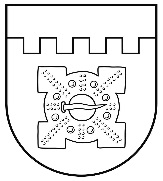 LATVIJAS REPUBLIKADOBELES NOVADA DOMEBrīvības iela 17, Dobele, Dobeles novads, LV-3701Tālr. 63707269, 63700137, 63720940, e-pasts dome@dobele.lvLĒMUMSDobelē2023. gada 26. janvārī                                                                                                      Nr.1/1Par izglītības iestāžu izmaksām pašvaldību savstarpējiem norēķiniem par izglītības iestāžu  sniegtajiem pakalpojumiem Saskaņā ar Pašvaldību likuma 10. panta pirmās daļas 21. punktu un Ministru kabineta 2016. gada 28. jūnija noteikumos Nr. 418 “Kārtība, kādā veicami pašvaldību savstarpējie norēķini par izglītības iestāžu  sniegtajiem pakalpojumiem” noteikto un, ievērojot pašvaldības budžeta iestāžu uzturēšanas izdevumus 2022. gadā, atklāti balsojot: PAR - 14 (Ģirts Ante, Kristīne Briede, Sarmīte Dude, Māris Feldmanis, Edgars Gaigalis, Ivars Gorskis, Linda Karloviča, Edgars Laimiņš, Sintija Liekniņa, Andris Podvinskis, Viesturs Reinfelds, Guntis Safranovičs, Andrejs Spridzāns, Indra Špela), PRET - nav, ATTURAS - nav, Dobeles novada dome NOLEMJ:1.  Ar 2023.gada 1.janvāri noteikt pašvaldību savstarpējos norēķinos pielietojamos izcenojumus vienam audzēknim mēnesī saskaņā ar lēmuma 1.pielikumu un 2.pielikumu (pielikumā). 2.  Uzdot Dobeles novada Izglītības pārvaldei: 2.1. Sagatavot un organizēt līgumu noslēgšanu ar pašvaldībām, kuru teritorijā dzīvojošie audzēkņi apmeklē Dobeles novada pašvaldības izglītības iestādes; 2.2. Katru ceturksni precizēt audzēkņu skaitu izglītības iestādēs; 2.3. 15 dienas pirms līgumā norādītā samaksas termiņa rēķinu un precizēto audzēkņu sarakstu nosūtīt pašvaldībām savstarpējo norēķinu veikšanai; 2.4. Nodrošināt kontroli par līgumu izpildi. 3. Atzīt par spēku zaudējušu Dobeles novada domes 2022. gada 29. septembra lēmumu Nr.418/17 „Par izglītības iestāžu izmaksām pašvaldību savstarpējiem norēķiniem par izglītības iestāžu sniegtajiem pakalpojumiem”. Domes priekšsēdētājs                                                                    							I.GorskisLATVIJAS REPUBLIKADOBELES NOVADA DOMEBrīvības iela 17, Dobele, Dobeles novads, LV-3701Tālr. 63707269, 63700137, 63720940, e-pasts dome@dobele.lvLĒMUMSDobelē2023. gada 26. janvārī                                                                                                 	   Nr.2/1Par Dobeles Amatniecības un vispārizglītojošās vidusskolas nolikuma apstiprināšanuSaskaņā ar Pašvaldības likuma 10. panta pirmās daļas 8. punktu, Izglītības likuma 22. panta pirmo daļu, Profesionālās izglītības likuma 15. panta pirmo daļu, atklāti balsojot: PAR - 14 (Ģirts Ante, Kristīne Briede, Sarmīte Dude, Māris Feldmanis, Edgars Gaigalis, Ivars Gorskis, Linda Karloviča, Edgars Laimiņš, Sintija Liekniņa, Andris Podvinskis, Viesturs Reinfelds, Guntis Safranovičs, Andrejs Spridzāns, Indra Špela), PRET - nav, ATTURAS - nav,  Dobeles novada dome NOLEMJ:APSTIPRINĀT Dobeles Amatniecības un vispārizglītojošās vidusskolas nolikumu (pielikumā).Ar šī lēmuma spēkā stāšanos spēku zaudē Dobeles novada domes 2019. gada 27. jūnija lēmums Nr.145/7 “Par Dobeles Amatniecības un vispārizglītojošās vidusskolas nolikuma apstiprināšanu”.Domes priekšsēdētājs																					I. GorskisPielikumsDobeles novada domes 2023. gada 26. janvāralēmumam Nr.2/1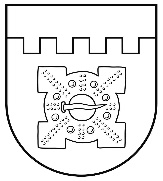 LATVIJAS REPUBLIKADOBELES NOVADA DOMEBrīvības iela 17, Dobele, Dobeles novads, LV-3701Tālr. 63707269, 63700137, 63720940, e-pasts dome@dobele.lvAPSTIPRINĀTSar Dobeles novada domes2023. gada 26. janvāralēmumu Nr.2/1Dobeles Amatniecības un vispārizglītojošās vidusskolasNOLIKUMSIzdots saskaņā ar Izglītības likuma 22. pantu, Profesionālās izglītības likuma 15. panta pirmo daļuI. Vispārīgie jautājumiDobeles Amatniecības un vispārizglītojošā vidusskola (turpmāk – iestāde) ir Dobeles novada pašvaldības (turpmāk – dibinātājs) dibināta profesionālās izglītības iestāde, kurai ir profesionālās vidusskolas statuss.Iestādes darbības tiesiskais pamats ir Izglītības likums, Profesionālās izglītības likums, citi normatīvie akti, kā arī dibinātāja izdotie tiesību akti un šis nolikums.Iestāde ir pastarpinātās pārvaldes iestāde, kas atrodas Dobeles novada Izglītības pārvaldes pakļautībā. Iestādei ir zīmogs ar Dobeles novada ģerboņa attēlu un pilnu izglītības iestādes un dibinātāja nosaukumu, un zīmogs ar papildinātā mazā valsts ģerboņa attēlu atbilstoši likumam “Par Latvijas valsts ģerboni”, kuru lieto uz iestādes izdotajiem dokumentiem, kas apliecina izglītības iegūšanu.Iestāde lieto Dobeles novada Izglītības pārvaldes apstiprinātu noteikta parauga veidlapu.Iestādes adrese: Katoļu iela 1, Dobele, Dobeles novads, LV-3701.Dibinātāja juridiskais statuss –  pašvaldība (atvasināta publiska persona). Dibinātāja juridiskā adrese: Brīvības iela 17, Dobele, Dobeles novads, LV-3701.Iestādes izglītības programmu īstenošanas vietu adrese: Katoļu iela 1, Dobele, Dobeles novads, LV-3701.II. Iestādes stratēģiskā specializācija, darbības pamatvirzieni un uzdevumiIestādes īstenojamo  programmu stratēģiskie mērķi ir:sagatavot izglītojamo darbībai noteiktā profesijā, nodrošinot izglītojamam kvalifikāciju ar darba tirgum aktuālajām kompetencēm, kas ietver zināšanas, prasmes un attieksmes, kuras veicina personu nodarbinātību, pielāgošanās spējas atbilstoši mainīgajiem ekonomiskajiem un sociālajiem apstākļiem mūža garumā, personisko attīstību un pilsonisko līdzdalību, lai sekmētu Latvijas un Eiropas uzņēmumu konkurētspēju, ilgtspējību un inovāciju attīstību;nodrošināt izglītojamam iespēju sagatavoties izglītības turpināšanai augstākā pakāpē atbilstoši iegūstamajai kvalifikācijai vai izglītības turpināšanai mūža garumā.Iestādes darbības pamatvirziens ir izglītojoša un audzinoša darbība, īstenojot licencētas un akreditētas profesionālās izglītības programmas.Iestādes galvenie uzdevumi ir:nodrošināt profesiju standartos vai profesionālās kvalifikācijas prasībās noteiktās zināšanas, prasmes, attieksmes un kompetences;attīstīt prasmes pastāvīgi un patstāvīgi pilnveidot savu profesionālo kvalifikāciju, reaģējot uz dinamiskām izmaiņām sabiedrībā un darba tirgū, īpaši digitālo tehnoloģiju lietošanai darba procesos un pakalpojumu sniegšanā;attīstīt profesionālās un pētnieciskās prasmes, kas veicina inovatīvu biznesa ideju rašanos un atbalsta pāreju uz ilgtspējīgo ekonomiku;veicināt fizisko attīstību un veidot izpratni par veselību kā dzīves kvalitātes nosacījumu;attīstīt izglītojamā prasmes patstāvīgi mācīties mūža garumā, plānot un vadīt savu izziņas procesu, veidot pozitīvas attiecības un pieņemt atbildīgus lēmumus;sekmēt izglītojamā pozitīvas attieksmes veidošanos pret līdzcilvēkiem un valsti, attīstīt viņa pašapziņu un spēju uzņemties pilsonisko atbildību;nodrošināt profesionālo zināšanu un prasmju apguvi un veicināt spēju attīstību profesionālajā jomā atbilstoši izvēlētajam izglītības virzienam, sekmēt vispusīgu un padziļinātu izpratni par sabiedrībā balstītām ētikas un morāles vērtībām;vispārināt un padziļināt pamatizglītībā apgūtās zināšanas, izpratni, prasmes, vērtības un tikumus atbilstoši normatīvajiem aktiem par valsts vispārējās vidējās izglītības standartu un vispārējās vidējās izglītības programmu paraugiem.III. Iestādē īstenojamās izglītības programmasIestāde īsteno šādas profesionālās izglītības programmas:ēdināšanas pakalpojumi – pavāra palīgs, pavārs, restorāna pavārs (LKI 4. līmenis) (kods 33811021);autotransports – autoatslēdznieks, automehāniķis (LKI 4. līmenis) (kods 33525011); viesnīcu pakalpojumi – viesmīlības pakalpojumu speciālists (LKI 4. līmenis) (kods 33811031);datorsistēmas, datu bāzes un datortīkli – datorsistēmu tehniķis (LKI 4. līmenis) (kods 33483011);frizieru pakalpojumi – frizieris (LKI 3. līmenis) (kods 32815021);administratīvie un sekretāra pakalpojumi – lietvedis (LKI 3. līmenis) (kods 35a346011);frizieru pakalpojumi – frizieris (kods 35a815021); restorānu pakalpojumi – bārmenis ( kods 35b 811 041);ēdināšanas pakalpojumi – konditora palīgs (kods 10T811021);viesnīcu pakalpojumi – viesmīlības pakalpojumu speciālists (kods 35b811031).Iestāde līdz tās atkārtotai akreditācijai ir tiesīga turpināt īstenot licencētas vispārējās izglītības programmas: pamatizglītības otrā posma (7. - 9.klase) izglītības programmu latviešu mācībvalodā neklātienei (kods 23011113);vispārējās vidējās izglītības programma tālmācībā (kods 31016014).Iestāde ir tiesīga īstenot arī profesionālās tālākizglītības un profesionālās pilnveides programmas tajās profesionālajās kvalifikācijās, kurās profesionālā vidusskola īsteno atbilstošas profesionālās izglītības programmas. Iestāde arodizglītības programmu, profesionālās vidējās izglītības programmu un profesionālās tālākizglītības programmu daļas var īstenot kā profesionālās pilnveides vai profesionālās tālākizglītības izglītības programmas bez papildu licencēšanas.Iestāde ir tiesīga organizēt profesionālās kvalifikācijas eksāmenus, lai novērtētu ārpus formālās izglītības sistēmas iegūto profesionālo kompetenci tajās profesionālajās kvalifikācijās, kurās Iestāde atbilstošas profesionālās izglītības programmas.IV. Izglītības procesa organizācijaIzglītības procesa organizāciju iestādē nosaka Izglītības likums, Profesionālās izglītības likums, citi normatīvie akti, tai skaitā šis nolikums, iestādes darba kārtības noteikumi, iekšējās kārtības noteikumi un citi iestādes iekšējie normatīvie akti.Izglītojamo uzņemšana iestādē, pārcelšana nākamajā kursā un atskaitīšana no iestādes notiek saskaņā ar iestādes iekšējos normatīvajos aktos noteikto kārtību, ievērojot Profesionālās izglītības likumā un citos normatīvajos aktos noteiktās prasības.Iestāde var noteikt iestājpārbaudījumus izglītojamo uzņemšanai iestādē.Minimālo izglītojamo skaitu profesionālās izglītības programmu uzsākšanai nosaka dibinātājs.Profesionālās vidējās izglītības un arodizglītības obligāto saturu, kā arī izglītojamo mācību sasniegumu vērtēšanas pamatprincipus nosaka valsts profesionālās izglītības un arodizglītības standarti. Iestāde nosaka vienotu un profesionālās izglītības standartiem atbilstošu kārtību, kādā vērtējami izglītojamo mācību sasniegumi.Licencētu un akreditētu profesionālās izglītības programmu īstenošana notiek saskaņā ar izglītības programmā iekļautajiem mācību plāniem un mācību procesa grafikiem, kurus apstiprina iestādes direktors un kuri tiek saskaņoti normatīvajos aktos noteiktajā kārtībā. Iestādes izglītības programmu īstenošanas mācību plāni un mācību procesa grafiki nosaka mācību saturu un apjomu.Licencētu un akreditētu profesionālās izglītības programmu īstenošana ietver teorētiskās mācības, praktiskās mācības un praksi, kā arī darba vidē balstītas mācības.Profesionālās izglītības ieguves ilgumu un mācību slodzi nosaka Profesionālās izglītības likums.Licencētas un akreditētas profesionālās izglītības programmas var tikt īstenotas grupu un individuālajās nodarbībās, izmantojot klātienes izglītības ieguves formas (tai skaitā attālinātas mācības). Mācību darba organizācijas pamatforma ir mācību stunda, tās ilgums – 40 minūtes.Mācību slodzes sadalījumu nedēļas dienās attiecīgajā mācību gadā un semestrī nosaka stundu sarakstā, un to apstiprina vidusskolas direktors. Izmaiņas stundu sarakstā apstiprina vidusskolas direktors. Stundu sarakstu sastāda vienam semestrim, un izmaiņas stundu sarakstā veic atbilstoši nepieciešamībai.Iestādes direktors un katra mācību priekšmeta pedagogs ir atbildīgs par izglītības programmu īstenošanas mācību plānu izpildi, un tā ir obligāta arī visiem izglītojamiem.Iestādes struktūru un mācību materiāltehnisko bāzi veido, ievērojot licencētu un akreditētu profesionālās izglītības programmu saturu un īstenošanas specifiku. Mācību prakses un kvalifikācijas prakses norisi iestāde organizē normatīvajos aktos noteiktajā kārtībā atbilstoši attiecīgās profesionālās izglītības programmas specifikai.Iestāde ir tiesīga piedalīties starptautiskos projektos un normatīvajos aktos noteiktajā kārtībā organizēt izglītojamo praksi ārvalstīs.Iestāde atbilstoši savas darbības un izglītības programmu īstenošanas mērķiem un uzdevumiem ir tiesīga sadarboties ar citām izglītības iestādēm un organizācijām, tai skaitā organizējot izglītojamo un pedagogu profesionālās pieredzes apmaiņas braucienus un uzaicinot citu izglītības iestāžu pedagogus un speciālistus atsevišķu nodarbību vadīšanai iestādē.Pēc licencētas un akreditētas profesionālās izglītības programmas apguves izglītojamie saņem normatīvajos aktos noteiktus valsts atzītus profesionālās izglītības dokumentus, profesionālo kvalifikāciju apliecinošus dokumentus vai akreditētas profesionālās izglītības programmas daļas apguvi apliecinošus dokumentus atbilstoši normatīvajos aktos noteiktajiem kritērijiem un kārtībai.V. Iestādes pārvaldes institūcijas un padomdevēja institūcijaIestādi vada direktors, kuru pieņem darbā un atbrīvo no darba dibinātājs normatīvajos aktos noteiktajā kārtībā. Darba līgumu ar direktoru slēdz un amata aprakstu sagatavo Dobeles novada Izglītības pārvalde.Par direktoru ir tiesīga strādāt persona, kuras izglītība un kvalifikācija atbilst normatīvajos aktos noteiktajām prasībām.Direktora tiesības, pienākumi un atbildība noteikta Izglītības likumā, Profesionālās izglītības likumā, Bērnu tiesību aizsardzības likumā, Fizisko personu datu apstrādes likumā kā arī Vispārējā datu aizsardzības regulā, Darba likumā un citos normatīvajos aktos. Direktora tiesības, pienākumus un atbildību precizē darba līgums un amata apraksts.Direktors izveido koleģiālu padomdevēju institūciju – iestādes konventu – un izdod tā nolikumu. Konventa sastāvā ir septiņi padomnieki. Konvents darbojas atbilstoši Profesionālās izglītības likumam un saskaņā ar konventa nolikumu.Direktoram ir pienākums nodrošināt iestādes padomes izveidošanu un darbību. Iestādes padomes sastāvā atbilstoši Izglītības likumam un iestādes padomes nolikumam iekļauj iestādes pedagogu, izglītojamo un viņu vecāku (personu, kas īsteno aizgādību) deleģētus pārstāvjus, kā arī var iekļaut iestādes direktoru. Iestādes padomes vadītāju ievēlē iestādes padomes sēdē. Iestādes padomi ne retāk kā reizi pusgadā sasauc padomes vadītājs. Iestādes padomes sēdes norisi protokolē.Iestādes padomes kompetenci nosaka Izglītības likums, un tā darbojas saskaņā ar Iestādes padomes nolikumu. Iestādes padomes nolikumā nosaka iestādes padomes funkcijas, uzdevumus, tiesības, sastāvu, darba organizāciju un citus jautājumus. iestādes padomes nolikumu izdod Izglītības likumā noteiktajā kārtībā.Iestādes pedagoģiskā padome risina ar iestādes mācību un audzināšanas darbu saistītus jautājumus. Pedagoģiskā padome darbojas saskaņā ar tās nolikumu. Pedagoģisko padomi vada direktors, un tās sastāvā ir visi iestādē strādājošie pedagogi. Pedagoģisko padomi sasauc ne retāk kā reizi semestrī un tās sēdes protokolē.Lai risinātu jautājumus, kas saistīti ar izglītojamo interesēm iestādē, un līdzdarbotos Iestādes darba organizēšanā un mācību procesa pilnveidē, izglītojamie pēc savas iniciatīvas ir tiesīgi izveidot izglītojamo pašpārvaldi, kas ir koleģiāla izglītojamo institūcija un kuras sastāvā ir visu Iestādē esošo kursu visu specialitāšu pārstāvji. Izglītojamo pašpārvaldi sasauc ne retāk kā reizi mēnesī.Izglītojamo pašpārvaldes darbību reglamentē normatīvais akts, ko pēc saskaņošanas ar direktoru izdod izglītojamo pašpārvalde. Iestādes direktors un pedagogi atbalsta izglītojamo pašpārvaldes darbību.Iestādes konventa, iestādes padomes, pedagoģiskās padomes un izglītojamo pašpārvaldes lēmumiem ir ieteikuma raksturs.Izglītības programmu izstrādei, īstenošanai un noteikto prasību kvalitātes nodrošināšanai pedagogi var tikt apvienoti metodiskajās komisijās. Metodiskās komisijas darbojas saskaņā ar nolikumu un iestādes iekšējiem normatīvajiem aktiem, un to darbu koordinē direktors, direktora vietnieki un izglītības metodiķi.VI. Pedagogu, citu darbinieku un izglītojamo tiesības un pienākumiIestādes pedagogus un citus darbiniekus darbā pieņem un atbrīvo direktors normatīvajos aktos noteiktā kārtībā. Direktors ir tiesīgs deleģēt pedagogiem un citiem iestādes darbiniekiem konkrētu uzdevumu veikšanu. Direktora vietnieku skaitu nosaka direktors, saskaņojot ar Dobeles novada Izglītības pārvaldi.Iestādes pedagogu tiesības, pienākumi un atbildība noteikta Izglītības likumā, Profesionālās izglītības likumā, Bērnu tiesību aizsardzības likumā, Fizisko personu datu apstrādes likumā kā arī Vispārējā datu aizsardzības regulā, Darba likumā un citos normatīvajos aktos. Pedagoga tiesības, pienākumus un atbildību precizē darba līgums un amata apraksts.Iestādes citu darbinieku tiesības, pienākumi un atbildība noteikta Darba likumā, Bērnu tiesību aizsardzības likumā un citos normatīvajos aktos. Iestādes citu darbinieku tiesības, pienākumus un atbildību precizē darba līgums un amata apraksts.Izglītojamo tiesības, pienākumi un atbildība ir noteikta Izglītības likumā, Bērnu tiesību aizsardzības likumā, citos normatīvajos aktos un Iestādes iekšējos normatīvajos aktos. Izglītojamie saņem stipendiju normatīvajos aktos noteiktajā kārtībā.VII. Iestādes iekšējo kārtību reglamentējošo dokumentu izdošanas kārtībaIestāde saskaņā ar Izglītības likumu un citiem normatīvajiem aktiem, tai skaitā šo nolikumu, patstāvīgi izstrādā iestādes iekšējos normatīvos aktus un citus tiesību aktus.Iestādes iekšējos normatīvos aktus un citus tiesību aktus patstāvīgi izstrādā un izdod Iestādes direktors. VIII. Iestādes saimnieciskā darbībaIestāde ir patstāvīga finanšu, saimnieciskajā un citā darbībā saskaņā ar Izglītības likumu, Profesionālās izglītības likumu un citiem normatīvajiem aktiem, tai skaitā šo nolikumu.Iestādes direktors normatīvajos aktos noteiktajā kārtībā ir tiesīgs slēgt līgumus ar juridiskām un fiziskām personām par dažādu Iestādei nepieciešamo darbu veikšanu un citiem pakalpojumiem (piemēram, dienesta viesnīcas, telpu nomas pakalpojumiem u.c.), ja tas neapgrūtina izglītības programmu īstenošanu.Iestādes saimnieciskās darbības ietvaros tiek veikta iestādes telpu un teritorijas apsaimniekošana. Iestāde papildus tās pamatuzdevumiem var sniegt maksas pakalpojumus saskaņā ar maksas pakalpojumu cenrādi. Maksas pakalpojumu cenrādis ir publiski pieejams pašvaldības tīmekļvietnē.IX. Iestādes finansēšanas avoti un kārtībaIestādi finansē tās dibinātājs un valsts. Iestādes finansēšanas avotus un kārtību nosaka Izglītības likums, Profesionālās izglītības likums un citi normatīvie akti.Iestāde normatīvajos aktos noteiktajā kārtībā var saņemt papildu finanšu līdzekļus:ziedojumu un dāvinājumu veidā;sniedzot maksas pakalpojumus atbilstoši normatīvajiem aktiem;piesaistot Eiropas Savienības fondu finanšu līdzekļus un citus finanšu instrumentus.Papildu finanšu līdzekļus ieskaitāmi  attiecīgajā budžeta kontā  un izmantojami:iestādes attīstībai;mācību līdzekļu un Iestādes aprīkojuma iegādei;pedagogu un darbinieku materiālajai stimulēšanai;ar maksas pakalpojumu sniegšanu saistīto izdevumu segšanai.Papildu finanšu līdzekļu izmantošanas kārtību nosaka direktors pēc saskaņošanas ar dibinātāju.X. Iestādes reorganizācijas un likvidācijas kārtībaLēmumu par iestādes reorganizāciju vai likvidāciju pieņem dibinātājs normatīvajos aktos noteiktajā kārtībā, paziņojot par to Izglītības iestāžu reģistram.Iestādes reorganizācija un likvidācija notiek saskaņā ar Valsts pārvaldes iekārtas likumā, Izglītības likumā un Profesionālās izglītības likumā noteikto kārtību.XI. Iestādes nolikuma un tā grozījumu pieņemšanas kārtībaIestāde sadarbībā ar Dobeles novada Izglītības pārvaldi, pamatojoties uz Izglītības likumu, izstrādā iestādes nolikumu. Iestādes nolikumu apstiprina dibinātājs. Grozījumus iestādes nolikumā var izdarīt pēc iestādes dibinātāja vai Dobeles novada Izglītības pārvaldes iniciatīvas, vai direktora priekšlikuma. Grozījumus nolikumā izstrādā Iestāde sadarbībā ar Dobeles novada Izglītības pārvaldi un apstiprina dibinātājs.XII. Citi nosacījumiIestādes darbības tiesiskumu nodrošina tās direktors. Direktora izdotos administratīvos aktus vai faktisko rīcību privātpersona var apstrīdēt, iesniedzot attiecīgu iesniegumu dibinātājam. Dibinātāja lēmumu var pārsūdzēt tiesā.Iestāde nodrošina dokumentu un arhīvu pārvaldību saskaņā ar normatīvajos aktos noteikto kārtību.Iestāde normatīvajos aktos noteiktajā kārtībā sagatavo un iesniedz oficiālās statistikas pārskatu, statistikas pārskatus un pašnovērtējuma ziņojumu, kā arī ievada un aktualizē informāciju Valsts izglītības informācijas sistēmā.Iestāde normatīvajos aktos noteiktajā kārtībā komplektē bibliotēkas fondu, veic tā uzskaiti, izmanto un saglabā to, nodrošina piekļuvi bibliotēkas krājumiem, kā arī informācijas un karjeras attīstības atbalsta pakalpojumiem.Iestāde normatīvajos aktos noteiktajā kārtībā nodrošina izglītojamo profilaktisko veselības aprūpi un pirmās palīdzības pieejamību iestādē.Iestāde veic nepieciešamās darbības fizisko personu pamattiesību aizsardzībai, tai skaitā veic fizisko personu datu apstrādi saskaņā ar Fizisko personu datu apstrādes likumu.Iestāde nodrošina izglītojamo drošību iestādē un tās organizētajos pasākumos atbilstoši normatīvajos aktos noteiktajām prasībām, tai skaitā attiecībā uz:higiēnas noteikumu ievērošanu;civilās aizsardzības, ugunsdrošības, elektrodrošības un darba aizsardzības noteikumu ievērošanu.Domes priekšsēdētājs																					I.GorskisLATVIJAS REPUBLIKADOBELES NOVADA DOMEBrīvības iela 17, Dobele, Dobeles novads, LV-3701Tālr. 63707269, 63700137, 63720940, e-pasts dome@dobele.lvLĒMUMSDobelē2023. gada 26. janvārī                                                                                                    Nr.3/1Par Pieaugušo izglītības un uzņēmējdarbības atbalsta centra nolikuma apstiprināšanuSaskaņā ar Pašvaldības likuma 10. panta pirmās daļas 8. punktu, Izglītības likuma 22. panta pirmo daļu, Profesionālās izglītības likuma 15. panta pirmo daļu, atklāti balsojot: PAR - 14 (Ģirts Ante, Kristīne Briede, Sarmīte Dude, Māris Feldmanis, Edgars Gaigalis, Ivars Gorskis, Linda Karloviča, Edgars Laimiņš, Sintija Liekniņa, Andris Podvinskis, Viesturs Reinfelds, Guntis Safranovičs, Andrejs Spridzāns, Indra Špela), PRET - nav, ATTURAS - nav, Dobeles novada dome NOLEMJ:1. APSTIPRINĀT Pieaugušo izglītības un uzņēmējdarbības atbalsta centra nolikumu (pielikumā).Ar šī lēmuma spēkā stāšanos spēku zaudē Pieaugušo izglītības un uzņēmējdarbības atbalsta centra nolikums, kas apstiprināts ar Dobeles novada domes 2021. gada 25. novembra lēmuma Nr.293/16 “Par Auces novada Pieaugušo izglītības un informācijas centra likvidāciju un pievienošanu Dobeles Pieaugušo izglītības un uzņēmējdarbības atbalsta centram un Dobeles Pieaugušo izglītības un uzņēmējdarbības atbalsta centra nolikuma apstiprināšanu” 2. punktu.Domes priekšsēdētājs																					I. GorskisPielikumsDobeles novada domes 2023. gada 26. janvāra lēmumam Nr.3/1LATVIJAS REPUBLIKADOBELES NOVADA DOMEBrīvības iela 17, Dobele, Dobeles novads, LV-3701Tālr. 63707269, 63700137, 63720940, e-pasts dome@dobele.lvAPSTIPRINĀTSar Dobeles novada domes2023. gada 26. janvāralēmumu Nr.3/1Pieaugušo izglītības un uzņēmējdarbības atbalsta centra NOLIKUMSIzdots saskaņā ar Izglītības likuma 22. pantu, Profesionālās izglītības likuma 15. panta pirmo daļu,Valsts pārvaldes iekārtas likuma 16. panta otro daļu, 28. pantu, 73. panta pirmās daļas 1. punktuI. Vispārīgie jautājumiPieaugušo izglītības un uzņēmējdarbības atbalsta centrs (turpmāk – iestāde) ir Dobeles novada pašvaldības (turpmāk – dibinātājs) dibināta profesionālās izglītības iestāde, kurai ir profesionālā tālākizglītības centra statuss. Vienlaikus iestāde īsteno dibinātāja attīstības plānošanas dokumentos noteiktos uzdevumus cilvēkresursu attīstībā, mūžizglītībā, uzņēmējdarbībā un tūrisma nozares attīstībā.Iestādes darbības tiesiskais pamats ir Izglītības likums, Profesionālās izglītības likums, citi normatīvie akti, kā arī dibinātāja izdotie tiesību akti un šis nolikums.Iestāde ir pastarpinātās pārvaldes iestāde, kas ir pakļauta pašvaldības izpilddirektoram.Iestādei ir zīmogs ar Dobeles novada ģerboņa attēlu un pilnu iestādes un dibinātāja nosaukumu, kā arī noteikta parauga veidlapa.Iestādes adrese: Brīvības iela 7, Dobele, Dobeles novads, LV-3701.Centra pastāvīgās pakalpojumu sniegšanas vietu adreses:Brīvības iela 7, Dobele, Dobeles novads;Jelgavas iela 1A, Auce, Dobeles novads;Stacijas iela 8, Bēne, Dobeles novads;“Zelmeņi”, Tērvetes pagasts, Dobeles novads;Baznīcas iela 8, Dobele, Dobeles novads;Raiņa iela 14, Auce, Dobeles novads.Dibinātāja juridiskais statuss –  pašvaldība (atvasināta publiska persona). Dibinātāja juridiskā adrese: Brīvības iela 17, Dobele, Dobeles novads, LV-3701.II. Iestādes stratēģiskā specializācija, darbības pamatvirzieniun uzdevumiIestāde atbilstoši profesionālās kvalifikācijas prasībām, kas ietvertas profesijas standartā, īsteno profesionālās tālākizglītības un profesionālās pilnveides programmas, kas dod iespēju atbilstoši izglītojamā iepriekš iegūtajai izglītības pakāpei iegūt attiecīgu profesionālās kvalifikācijas līmeni.Iestādei papildus ir šādas funkcijas:veicināt cilvēkresursu attīstību un uzņēmējdarbības atbalstu Dobeles novada sociāli ekonomiskai izaugsmei;attīstīt uzņēmējdarbības vidi;nodrošināt informāciju par pieaugušo izglītību un uzņēmējdarbību;izstrādāt un īstenot projektus cilvēkresursu un uzņēmējdarbības attīstības jomā;uzturēt zīmolu “Dobele Dara” uzņēmējdarbības veicināšanai, novada tēla veidošanai  un tūrisma popularizēšanai;nodrošināt ilgtspējīgu un daudzveidīgu tūrisma un atpūtas piedāvājumu attīstību un tā popularizēšanu novadā.Iestādes darbības mērķis ir atbilstoši darba tirgus pieprasījumam nodrošināt profesionālās kvalifikācijas ieguvi, pārkvalifikāciju un profesionālās kompetences pilnveidi personām ar iepriekšēju izglītību un darba pieredzi.Iestādes darbības pamatvirziens ir izglītojoša darbība pieaugušajiem un uzņēmējdarbības atbalsts novadā. Iestādes uzdevumi ir šādi: īstenot profesionālās tālākizglītības programmas un profesionālās pilnveides izglītības programmas;īstenot valsts un darba devēju, kā arī personības izaugsmes interesēm atbilstošas pieaugušo neformālās izglītības programmas;nodrošināt izglītojamajiem kvalitatīvas zināšanas, prasmes un kompetences, sekmējot to konkurētspēju pašreizējos sociālekonomiskajos apstākļos;piesaistīt, nodrošināt un sekmēt izglītojamo attiecīgo iemaņu veidošanos atbilstoši izvēlētajai izglītības programmai;radīt atbilstošus priekšnosacījumus izglītojamo radošai izaugsmei un meistarības celšanai;  sekmēt pozitīvas, sociāli aktīvas un atbildīgas attieksmes veidošanos izglītojamajam pašam pret sevi, sabiedrību, apkārtējo vidi un Latvijas valsti;racionāli un efektīvi izmantot izglītībai atvēlētos finanšu, materiālos un personāla resursus; aktualizēt Izglītības iestāžu reģistrā norādāmo informāciju atbilstoši Ministru kabineta noteikumiem par Valsts izglītības informācijas sistēmas saturu, uzturēšanas un aktualizācijas kārtību, kā arī nodrošināt pašnovērtējuma ziņojuma aktualizāciju un tā pieejamību iestādes vai dibinātāja tīmekļvietnē;apzināt un apkopot novada iedzīvotāju un darba devēju izglītības vajadzības un piedāvājumu pieaugušo izglītības jomā;plānot, īstenot un attīstīt pieejamu un ilgtspējīgu pieaugušo izglītību novadā;pilnveidot pieaugušo formālās un neformālās izglītības programmu piedāvājumu novadā, veicinot konkurētspējas paaugstināšanu darba tirgū;izstrādāt un īstenot interešu izglītības programmas novada iedzīvotājiem, veicinot pašpilnveidi, pilsonisko līdzdalību un sociālo integrāciju;nodrošināt informācijas pieejamību par mūžizglītības iespējām ikvienam iedzīvotājam;attīstīt mūsdienīgu materiāli tehnisko aprīkojumu, nodrošinot inovatīvu un radošu mācību procesu;sniegt konsultatīvu un informatīvu atbalstu uzņēmējdarbības uzsākšanai un attīstībai;pilnveidot atbalsta pasākumus uzņēmējdarbības attīstības veicināšanai;paplašināt koprades – tehnoloģiju telpas “OpenLab” pakalpojumu pieejamību uzņēmējdarbības un kompetenču izglītības veicināšanai novadā; veicināt zināšanu un prasmju pārnesi uzņēmējdarbības dažādošanai un attīstībai;veicināt jauniešu uzņēmumu veidošanos sadarbībā ar novada izglītības iestādēm un uzņēmumiem;sagatavot projekta pieteikumus vietējo un starptautisko investīciju piesaistei no valsts, ES un citiem fondiem, nodrošinot iestādes uzdevumu izpildi;popularizēt veiksmīgas un labas prakses pieredzi novada uzņēmējdarbībā, izmantojot platformu “Dobele dara” un citus plašsaziņas kanālus;veicināt zīmola “Dobele Dara” integrēšanu novada aktivitātēs;plānot, vadīt un koordinēt tūrisma nozares darbību un nodrošināt nozares attīstību;koordinēt un rīkot tūrisma attīstību veicinošus pasākumus, koordinēt novada pārstāvju dalību valsts un starptautiska mēroga pasākumos;izstrādāt un iesniegt priekšlikumus Dobeles novada domes lēmumu un normatīvo aktu sagatavošanai saistībā ar tai deleģēto funkciju un uzdevumu nodrošināšanu, attīstību un pilnveidošanu.III. Iestādē īstenojamās izglītības programmasIestāde īsteno profesionālās tālākizglītības programmas un profesionālās pilnveides izglītības programmas.Iestāde var īstenot valsts un darba devēju, kā arī personības izaugsmes interesēm atbilstošas pieaugušo neformālās izglītības programmas un citas izglītības programmas atbilstoši ārējos normatīvajos aktos noteiktajam, kā arī īstenot citus izglītojošus pasākumus.Iestāde ir tiesīga organizēt profesionālās kvalifikācijas eksāmenus, lai novērtētu ārpus formālās izglītības sistēmas iegūto profesionālo kompetenci tajās profesionālajās kvalifikācijās, kurās profesionālās tālākizglītības centrs īsteno atbilstošas profesionālās izglītības programmas.IV. Izglītības procesa organizācijaIzglītības procesa organizāciju iestādē nosaka Izglītības likums, Profesionālās izglītības likums, citi ārējie normatīvie akti, šis nolikums, iestādes Darba kārtības noteikumi, Iekšējās kārtības noteikumi, citi iestādes iekšējie normatīvie akti, kā arī citi iestādes vadītāja  izdotie tiesību akti un lēmumi.   Pieaugušo izglītojamo uzņemšanas kārtību iestādē nosaka iestādes iekšējie noteikumi par izglītojamo uzņemšanu, ievērojot Profesionālās izglītības likumā un citos normatīvajos aktos noteiktās prasības. Iestāde saskaņā ar maksas pakalpojumu cenrādi var noteikt maksu par izglītības programmas apguvi, izvērtējot konkrētās izglītības programmas sarežģītību, specifiku un aktualitāti darba tirgū. Mācību stundas/praktiskās nodarbības ilgums ir 40 minūtes.Profesionālās tālākizglītības programmās izglītojamo sasniedzamo mācīšanās rezultātu apguves vērtēšanā izmanto formatīvo vērtēšanas un summatīvo vērtēšanas sistēmu atbilstoši izglītības iestādes noteiktajai kārtībai, kurā var ietvert arī mācīšanās rezultātu vērtēšanu citās izglītības iestādes īstenotajās izglītības programmās.Iestādes struktūru un mācību tehniskos līdzekļus nodrošina, ievērojot izglītības programmas saturu un īstenošanas specifiku.Mācību prakses norisi iestāde organizē atbilstoši attiecīgās izglītības programmas specifikai un normatīvajos aktos noteiktajā kārtībā.Iestādes vadītājs sadarbībā ar dibinātāju nosaka iestādes organizatorisko struktūru.Iestādes vadītājs nodrošina iestādes kvalitātes nodrošināšanas sistēmas ieviešanu. V. Iestādes pārvaldes institūcijas un padomdevēja institūcijaIestādi vada tās vadītājs, kuru pieņem darbā un atbrīvo no darba dibinātājs normatīvajos aktos noteiktajā kārtībā. Par iestādes vadītāju ir tiesīga strādāt persona, kuras izglītība un kvalifikācija atbilst normatīvajos aktos noteiktajām prasībām.Iestādes vadītāja tiesības, pienākumi un atbildība noteikta Izglītības likumā, Profesionālās izglītības likumā, Bērnu tiesību aizsardzības likumā, Fizisko personu datu apstrādes likumā kā arī Vispārējā datu aizsardzības regulā, Darba likumā un citos normatīvajos aktos. Iestādes vadītāja tiesības, pienākumus un atbildību precizē darba līgums un amata apraksts.Iestādes vadītājs izveido koleģiālu padomdevēju institūciju – iestādes konventu. Konvents darbojas atbilstoši Profesionālās izglītības likumam un saskaņā ar konventa nolikumu.Iestādes konventam ir ieteikuma raksturs.VI. Pedagogu, citu darbinieku un izglītojamo tiesības un pienākumiIestādes pedagogus un citus darbiniekus darbā pieņem un atbrīvo iestādes vadītājs normatīvajos aktos noteiktā kārtībā. Iestādes vadītājs ir tiesīgs deleģēt pedagogiem un citiem iestādes darbiniekiem konkrētu uzdevumu veikšanu. Iestādes pedagogu tiesības, pienākumi un atbildība noteikta Izglītības likumā, Profesionālās izglītības likumā, Bērnu tiesību aizsardzības likumā, Fizisko personu datu apstrādes likumā kā arī Vispārējā datu aizsardzības regulā, Darba likumā un citos normatīvajos aktos. Pedagoga tiesības, pienākumus un atbildību precizē darba līgums un amata apraksts.Iestādes citu darbinieku tiesības, pienākumi un atbildība noteikta Darba likumā, Bērnu tiesību aizsardzības likumā un citos normatīvajos aktos. Iestādes citu darbinieku tiesības, pienākumus un atbildību precizē darba līgums un amata apraksts.Izglītojamo tiesības, pienākumi un atbildība ir noteikta Izglītības likumā, Bērnu tiesību aizsardzības likumā, citos normatīvajos aktos un Iestādes iekšējos normatīvajos aktos. Izglītojamie saņem stipendiju normatīvajos aktos noteiktajā kārtībā.VII. Iestādes iekšējo kārtību reglamentējošo dokumentu izdošanas kārtībaIestāde saskaņā ar Izglītības likumu un citiem normatīvajiem aktiem, tai skaitā šo nolikumu, patstāvīgi izstrādā iestādes iekšējos normatīvos aktus un citus tiesību aktus.Iestādes iekšējos normatīvos aktus un citus tiesību aktus patstāvīgi izstrādā un izdod Iestādes vadītājs. VIII. Iestādes saimnieciskā darbībaIestāde ir patstāvīga finanšu, saimnieciskajā un citā darbībā saskaņā ar Izglītības likumu, Profesionālās izglītības likumu un citiem normatīvajiem aktiem, tai skaitā šo nolikumu.Iestādes vadītājs normatīvajos aktos noteiktajā kārtībā ir tiesīgs slēgt līgumus ar juridiskām un fiziskām personām par dažādu iestādei nepieciešamo darbu veikšanu un citiem pakalpojumiem (piemēram, telpu nomas pakalpojumiem u.c.), ja tas neapgrūtina izglītības programmu īstenošanai.Iestādes saimnieciskās darbības ietvaros tiek veikta iestādes telpu un teritorijas apsaimniekošana. Iestāde papildus tās pamatuzdevumiem var sniegt maksas pakalpojumus saskaņā ar maksas pakalpojumu cenrādi. Maksas pakalpojumu cenrādis ir publiski pieejams pašvaldības tīmekļvietnē.IX. Iestādes finansēšanas avoti un kārtībaIestādi finansē tās dibinātājs. Iestādes finansēšanas avotus un kārtību nosaka Izglītības likums, Profesionālās izglītības likums un citi normatīvie akti.Iestāde normatīvajos aktos noteiktajā kārtībā var saņemt papildu finanšu līdzekļus:ziedojumu un dāvinājumu veidā;sniedzot maksas pakalpojumus atbilstoši normatīvajiem aktiem;piesaistot Eiropas Savienības fondu finanšu līdzekļus un citus finanšu instrumentus.Papildu finanšu līdzekļi ieskaitāmi  attiecīgajā budžeta kontā  un izmantojami:iestādes attīstībai;mācību līdzekļu un iestādes aprīkojuma iegādei;pedagogu un darbinieku materiālajai stimulēšanai;ar maksas pakalpojumu sniegšanu saistīto izdevumu segšanai.Papildu finanšu līdzekļu izmantošanas kārtību nosaka iestādes vadītājs pēc saskaņošanas ar dibinātāju.X. Iestādes reorganizācijas un likvidācijas kārtībaLēmumu par iestādes reorganizāciju vai likvidāciju pieņem dibinātājs, normatīvajos aktos noteiktajā kārtībā, paziņojot par to Izglītības iestāžu reģistram.Iestādes reorganizācija un likvidācija notiek saskaņā ar Valsts pārvaldes iekārtas likumā, Izglītības likumā un Profesionālās izglītības likumā noteikto kārtību.XI. Iestādes nolikuma un tā grozījumu pieņemšanas kārtībaIestāde, pamatojoties uz Profesionālās izglītības likumu, izstrādā iestādes nolikumu. Iestādes nolikumu apstiprina dibinātājs. Grozījumus iestādes nolikumā var izdarīt pēc iestādes dibinātāja vai iestādes vadītāja priekšlikuma. Grozījumus nolikumā izstrādā iestāde un apstiprina dibinātājs.XII. Citi nosacījumiIestādes darbības tiesiskumu nodrošina tās vadītājs. Iestādes vadītāja izdotos administratīvos aktus vai faktisko rīcību privātpersona var apstrīdēt, iesniedzot attiecīgu iesniegumu dibinātājam. Dibinātāja lēmumu var pārsūdzēt tiesā.Iestāde nodrošina dokumentu un arhīvu pārvaldību saskaņā ar normatīvajos aktos noteikto kārtību.Iestāde normatīvajos aktos noteiktajā kārtībā sagatavo un iesniedz oficiālās statistikas pārskatu, statistikas pārskatus un pašnovērtējuma ziņojumu, kā arī ievada un aktualizē informāciju Valsts izglītības informācijas sistēmā.Iestāde veic nepieciešamās darbības fizisko personu pamattiesību aizsardzībai, tai skaitā veic fizisko personu datu apstrādi saskaņā ar Fizisko personu datu apstrādes likumu.Iestāde nodrošina izglītojamo drošību iestādē un tās organizētajos pasākumos atbilstoši normatīvajos aktos noteiktajām prasībām, tai skaitā attiecībā uz:higiēnas noteikumu ievērošanu;civilās aizsardzības, ugunsdrošības, elektrodrošības un darba aizsardzības noteikumu ievērošanu.Domes priekšsēdētājs																					I.GorskisLATVIJAS REPUBLIKADOBELES NOVADA DOMEBrīvības iela 17, Dobele, Dobeles novads, LV-3701Tālr. 63707269, 63700137, 63720940, e-pasts dome@dobele.lvLĒMUMSDobelē2023. gada 26. janvārī                                                                                                      Nr.4/1	Par nolikuma “Grozījums Dobeles novada pašvaldības institūciju amatpersonu un darbinieku atlīdzības nolikumā” apstiprināšanu Saskaņā ar Valsts pārvaldes iekārtas likuma 73. panta pirmās daļas 1. punktu, likuma Pašvaldību likuma 10. panta pirmās daļas 14. punktu un 21. punktu, Pašvaldības domes deputāta statusa likuma 12. panta otro daļu, Valsts un pašvaldību institūciju amatpersonu un darbinieku atlīdzības likuma 3. panta ceturtās daļas 2., 3., 4., 5., 7., 8. punktu, 5. panta otro daļu, 14. panta pirmo daļu, 15. panta trešo daļu, 16. panta otro daļu, 42. panta devīto daļu, Ministru kabineta 2010. gada 30. novembra noteikumiem Nr. 1075 „Valsts un pašvaldības institūciju amatu katalogs”, Ministru kabineta 2010. gada 21. jūnija noteikumiem Nr. 565 „Noteikumi par valsts un pašvaldību institūciju amatpersonu un darbinieku sociālajām garantijām”, Ministru kabineta 2022. gada 21. jūnija noteikumiem Nr. 361 „ Noteikumi par valsts institūciju amatpersonu un darbinieku darba samaksu un tās noteikšanas kārtību, kā arī par profesijām un specifiskajām jomām, kurām piemērojams tirgus koeficients”, atklāti balsojot: PAR - 14 (Ģirts Ante, Kristīne Briede, Sarmīte Dude, Māris Feldmanis, Edgars Gaigalis, Ivars Gorskis, Linda Karloviča, Edgars Laimiņš, Sintija Liekniņa, Andris Podvinskis, Viesturs Reinfelds, Guntis Safranovičs, Andrejs Spridzāns, Indra Špela), PRET - nav, ATTURAS - nav, Dobeles novada dome NOLEMJ:	Apstiprināt nolikumu “Grozījums Dobeles novada pašvaldības institūciju amatpersonu un darbinieku atlīdzības nolikumā” (pielikumā), nosakot, ka nolikums stājas spēkā ar 2023. gada 1. janvāri.Domes priekšsēdētājs																					I. GorskisLATVIJAS REPUBLIKADOBELES NOVADA DOMEBrīvības iela 17, Dobele, Dobeles novads, LV-3701Tālr. 63707269, 63700137, 63720940, e-pasts dome@dobele.lvAPSTIPRINĀTSar Dobeles novada domes2023. gada 26. janvāralēmumu Nr.4/1Nolikums “Grozījums Dobeles novada pašvaldības institūciju amatpersonuun darbinieku atlīdzības nolikumā”Izdots saskaņā ar Valsts pārvaldes iekārtas likuma 73. panta pirmās daļas 1. punktu, Pašvaldību likuma 10. panta pirmās daļas 14. punktu un 21. punktu, Pašvaldības domes deputāta statusa likuma 14. panta piekto daļu, Valsts un pašvaldību institūciju amatpersonu un darbinieku atlīdzības likuma 3. panta ceturtās daļas 2., 3., 4., 5., 8. punktu, 5. panta otro daļu, 14. panta pirmo daļu, 15. panta trešo daļu, 16. panta otro daļu, 42. panta devīto daļu, Ministru kabineta 2010. gada 30. novembra noteikumiem Nr.1075 „Valsts un pašvaldības institūciju amatu katalogs”, Ministru kabineta 2010. gada 21. jūnija noteikumiem Nr.565 „Noteikumi par valsts un pašvaldību institūciju amatpersonu un darbinieku sociālajām garantijām”, Ministru kabineta 2013. gada 29. janvāra noteikumiem Nr.66 „Noteikumi par valsts un pašvaldību institūciju amatpersonu un darbinieku darba samaksu un tās noteikšanas kārtību”.Izdarīt Dobeles novada domes 2021. gada 25. novembra nolikumā “Dobeles novada pašvaldības institūciju amatpersonu un darbinieku atlīdzības nolikums" (turpmāk  - nolikums), kas apstiprināts ar Dobeles novada domes lēmumu Nr.297/16, šādu grozījumu:Izteikt nolikuma pielikumu jaunā redakcijā (pielikums). Domes priekšsēdētājs																					I. GorskisPielikumsDobeles novada pašvaldības institūciju amatpersonu
un darbinieku atlīdzības nolikumamPašvaldības institūciju vadītāju mēnešalgu apmērsLATVIJAS REPUBLIKADOBELES NOVADA DOMEBrīvības iela 17, Dobele, Dobeles novads, LV-3701Tālr. 63707269, 63700137, 63720940, e-pasts dome@dobele.lvLĒMUMSDobelē2023. gada 26. janvārī		                   Nr.5/1Par Dobeles novada pašvaldības saistošo noteikumu Nr.1 ’’Dobeles novada pašvaldības teritorijas kopšanas un tajā esošo ēku un būvju uzturēšanas noteikumi” apstiprināšanuPamatojoties uz Pašvaldību likuma 44. panta pirmo daļu un 45.panta pirmās daļas 3. un 4.punktu, Ministru kabineta 2010. gada 28. septembra noteikumu Nr. 906„Dzīvojamās mājas sanitārās apkopes noteikumi” 4. punktu, Ministru kabineta 2014. gada 19. augusta noteikumu Nr. 500„Vispārīgie būvnoteikumi” 158.2.apakšpunktu, atklāti balsojot: PAR - 12 (Ģirts Ante, Sarmīte Dude, Māris Feldmanis, Edgars Gaigalis, Ivars Gorskis, Linda Karloviča, Edgars Laimiņš, Sintija Liekniņa, Andris Podvinskis, Guntis Safranovičs, Andrejs Spridzāns, Indra Špela), PRET - nav, ATTURAS – 2 (Kristīne Briede, Viesturs Reinfelds), Dobeles novada dome NOLEMJ:Apstiprināt Dobeles novada pašvaldības saistošos noteikumus Nr.1 ’’Dobeles novada pašvaldības teritorijas kopšanas un tajā esošo ēku un būvju uzturēšanas noteikumi” (pielikumā).Triju darbdienu laikā pēc parakstīšanas  saistošos noteikumus un to paskaidrojuma rakstu nosūtīt atzinuma sniegšanai Vides aizsardzības un reģionālās attīstības ministrijai.Ja Vides aizsardzības un reģionālās attīstības ministrijas atzinumā nav izteikti iebildumi pret saistošo noteikumu tiesiskumu, triju darbdienu laikā pēc atzinuma saņemšanas, vai ja atzinums nav sniegts mēneša laikā, pēc termiņa notecējuma, nosūtīt saistošos noteikumus un to paskaidrojuma rakstu izsludināšanai oficiālajā izdevumā “Latvijas Vēstnesis”. Saistošie noteikumi stājas spēkā nākamajā dienā pēc to izsludināšanas oficiālajā izdevumā “Latvijas Vēstnesis”.Saistošos noteikumus pēc to stāšanās spēkā publicēt pašvaldības tīmekļa vietnē www.dobele.lv. Kontroli par šī lēmuma izpildi veikt Dobeles novada pašvaldības izpilddirektoram. Domes priekšsēdētājs	I.GorskisLATVIJAS REPUBLIKADOBELES NOVADA DOMEBrīvības iela 17, Dobele, Dobeles novads, LV-3701Tālr. 63707269, 63700137, 63720940, e-pasts dome@dobele.lvAPSTIPRINĀTIar Dobeles novada domes2023. gada 26. janvāra lēmumu Nr. 5/12023. gada 26. janvārī					Saistošie noteikumi Nr.1Dobeles novada pašvaldības teritorijas kopšanas un tajā esošo ēku un būvju uzturēšanas noteikumiIzdoti saskaņā ar Pašvaldību likuma 45. panta pirmās daļas 3. un 4.punktu, Ministru kabineta 2010.gada 28.septembra noteikumu Nr.906 „Dzīvojamās mājas sanitārās apkopes noteikumi” 4.punktu, Ministru kabineta 2014.gada 19.augusta noteikumu Nr.500 „Vispārīgie būvnoteikumi” 158.2.apakšpunktuVispārīgie jautājumiSaistošie noteikumi (turpmāk – noteikumi) nosaka kārtību, kādā kopjama Dobeles novada administratīvajā teritorijā (turpmāk – Dobeles novads) un uzturamas tajā esošās būves.Noteikumos lietotie termini: brauktuve – ceļa (ielas) daļa, kas paredzēta transportlīdzekļu braukšanai; piebrauktuve – attiecīgi aprīkots ceļa (ielas) elements, kas paredzēts transportlīdzekļu nokļūšanai no ceļa (ielas) braucamās daļas līdz piegulošajam nekustamajam īpašumam; apstādījumi – visas ar augiem apaudzētas un koptas dabas teritorijas, kurās neiegūst augu produkciju pārtikai, koksnei, grieztus ziedus un citu produkciju. Apstādījumi ietver parkus, dārzus, košuma dārzus, skvērus, alejas, kapsētas, nogāžu nostiprinājumus, u.c. Apstādījumos ietilpst koki, krūmi, vīteņaugi, puķu stādījumi, zālieni, ceļi, takas, ūdenstilpes, laukumi ar dārza mēbelēm un ierīcēm u.c. labiekārtojuma elementiem; nedzīvojamās ēkas – Dobeles un Auces pilsētas un novada ciemu teritorijā esošās ēkas, kuras pēc lietošanas veida klasificētas kā nedzīvojamas ēkas atbilstošo Ministru kabineta noteikumiem par būvju klasifikāciju; nedzīvojamo ēku teritorija – nedzīvojamai ēkai piederīga vai piesaistīta zeme; piegulošā teritorija – publiskā lietošanā esoša teritorija starp nekustamo īpašumu un brauktuves tuvāko malu (t.i. piebrauktuves, gājēju ietves (izņemot sabiedriskā transporta pieturvietas), grāvji, caurtekas, zālieni u.c. apstādījumi); zāliens – ar zālaugiem apsēta vai aizņemta platība (gan zāliens, gan zālājs).Nekustamo īpašumu un tiem piegulošo publiskā lietošanā esošu teritoriju uzturēšana un kopšanaDaudzdzīvokļu dzīvojamo ēku, nedzīvojamo ēku teritoriju īpašnieki vai tiesiskie valdītāji nekustamā īpašumā nodrošina: regulāru zāliena pļaušanu (zāles garums nedrīkst pārsniegt 20 cm);  teritorijas sakopšanu – apstādījumu uzturēšanu, atkritumu savākšanu, nokritušo lapu savākšanu (lapu savākšanu veic ne vēlāk kā līdz katra gada 15. novembrim), nepieļaujot nokritušo lapu, zaru uzkrāšanos un pārvietošanos uz blakus esošo teritoriju un nepievilcīgas ainavas veidošanos un gružu uzkrāšanos;  krūmu, dzīvžogu, koku (koku vainagu) zaru apzāģēšanu, kas pavērsušies uz publiskā lietošanā esošās teritorijas gājēju ietvēm un brauktuvēm un traucē gājēju un transporta kustību, un to novākšanu;  ietvju, celiņu un piebrauktuvju pastāvīgu kopšanu – attīrīšanu no zariem, lapām, gružiem, sniega tīrīšanu, pretslīdes materiālu kaisīšanu, lai nodrošinātu drošu un netraucētu gājēju pārvietošanos, kā arī izkaisītā pretslīdes materiāla savākšanu, tiklīdz tas vairs nav nepieciešams; sniega un ledus notīrīšanu no balkoniem, lodžijām, būvju jumtiem, lāsteku nolaušanu, lai nepieļautu sniega un ledus krišanu no jumtiem, dzegām, ūdens notekcaurulēm un balkoniem 24 stundu laikā no apdraudējuma rašanās; situācijās, kad tiek apdraudēta gājēju un transportlīdzekļu drošība, nodrošina bīstamo vietu norobežošanu, steidzami veicot pasākumus sniega, ledus, lāsteku novākšanai no brauktuves, lietojot visus iespējamos drošības līdzekļus;  nedzīvojamo namu teritorijās, kas vērsta uz publiskai lietošanai paredzētas teritorijas pusi – objekta skatlogu, ārdurvju un fasādes tīrību, atkritumu urnu izvietošanu. Nekustamā īpašuma īpašnieks vai tā valdītājs nodrošina nekustamam īpašumam piegulošās teritorijas kopšanu, tajā skaitā: piebrauktuvju pastāvīgu kopšanu – atkritumu savākšanu, attīrīšanu no zariem, lapām (nepieļaujot nokritušo lapu, zaru uzkrāšanos un pārvietošanos uz blakus esošo teritoriju un koku, krūmu iesēšanos), gružiem, sniega tīrīšanu, pretslīdes materiālu kaisīšanu, lai nodrošinātu drošu un netraucētu gājēju pārvietošanos, kā arī izkaisītā pretslīdes materiāla savākšanu, tiklīdz tas vairs nav nepieciešams; ārpus pilsētas un ciemu teritorijām zālienu nopļaušanu vismaz vienu reizi gadā līdz 1.septembrim, pēc 1.septembra un līdz veģetācijas perioda beigām zāles garums nedrīkst pārsniegt 25 cm;  pilsētas un ciemu teritorijās zālienu nopļaušanu (zāles garums nedrīkst pārsniegt 20 cm); piegulošajā teritorijā savāktā sniega izvešanu 2 diennakšu laikā no vietām, kur tas traucē gājēju un transporta satiksmi vai redzamību. Piegulošajā teritorijā aizliegts: bojāt segumu un apstādījumus; teritorijas kopšanā izmantot tīras sāls, minerālmēslu vai visa veida ķimikāliju vai to maisījumus sniega vai ledus notīrīšanai; gājēju ietves kaisīt ar nepiemērotiem pretslīdes materiāliem (piemēram: netīrām smiltīm, pelniem, izdedžiem, u.c.); stādīt jebkādus augus, kokus bez rakstiskas saskaņošanas ar šīs teritorijas īpašnieku. Ja nekustamam īpašumam piegulošā teritorija līdz brauktuves malai pārsniedz 5 m, nekustamā īpašuma īpašnieks vai valdītājs nodrošina piegulošās teritorijas uzturēšanu 5 m platumā no nekustamā īpašuma robežas. Tiltu, krastmalu, laukumu, ceļu pārvadu sakopšana, ceļa sadalošo zālienu sakopšana un zāles nopļaušana, sabiedriskā transporta pieturvietu (nojumju un soliņu) remonts un sakopšana, kā arī atkritumu savākšana un izvešana jānodrošina to uzturētājiem. Dobeles novada publiskā lietošanā esošajās pašvaldības teritorijās, apstādījumos un vietās, kur ir inženierkomunikācijas, aizliegts: novietot taru, malku, būvmateriālus, metāllūžņus un citus priekšmetus, stādīt apstādījumus un kokus, izņemot gadījumus, kas saskaņoti ar pašvaldību;  bojāt kokiem mizas, piestiprināt kokiem vadus, virves, dažādus priekšmetus un reklāmas, uzrakstus vai dzīt naglas kokos.Transportlīdzekļu īpašnieki vai turētāji, novietojot transportlīdzekļus stāvēšanai uz ielām vai daudzīvokļu ēku pagalmos ilgāk par trim diennaktīm, nodrošina teritorijas attīrīšanu no sniega ap transportlīdzekli tādā mērā, lai netiktu traucēta gājēju un transporta satiksme, kā arī ielu un piebraucamo ceļu kopšana ar mehāniskajiem līdzekļiem. Prasības ēku, to fasāžu un citu ārējo konstrukciju uzturēšanaiNekustamo īpašumu īpašnieks vai valdītājs nodrošina un atbild par ēku  fasāžu un citu ārējo konstrukciju (tajā skaitā logu, durvju, balkonu, lodžiju, izkārtņu u.c. ārējo konstrukciju) un piestiprināto elementu vai iekārtu (piemēram, kondicionieru, karogu mastu, marķīzu u.c.) uzturēšanu tādā tehniskajā un vizuālajā kārtībā, kas atbilst pilsētvides ainavas prasībām, t.i., ēkas arhitektoniskajam stilam, nedegradē vidi un nebojā apkārtesošo pilsētvides ainavu, neizjauc kultūrvēsturiskās vides tēlu, tajā skaitā: nodrošina pie ieejām komerciāla rakstura objektos un citās sabiedriskās iestādēs, sabiedriskā transporta pieturvietās sīkajiem atkritumiem un izsmēķiem paredzētu nedegoša materiāla urnu novietošanu. Nodrošina šo urnu uzturēšanu vizuālā un tehniskā kārtībā, nepieļaujot caurrūsējumu, bojājumus, netīrību, kā arī nodrošina to savlaicīgu iztukšošanu un atkritumu izvešanu; ēkai, kura atrodas ne tālāk par 2 metriem no piegulošās teritorijas vai publiskai lietošanai paredzētas ietves vai ceļa, nodrošina savlaicīgu sniega un ledus (arī lāsteku) notīrīšanu no jumtiem, karnīzēm, balkoniem, lodžijām, dzegām, ūdens noteku caurulēm un citām ēku daļām, lai nepieļautu lāsteku veidošanos un sniega vai ledus krišanu no tām. Notīrīšanas laikā jānodrošina bīstamo vietu norobežošanu vai jāveic citi atbilstošas drošības pasākumi, kā arī ietves, brauktuves sakopšanu (šī apakšpunkta prasība attiecināma uz tām teritorijām, kuras ietveras pilsētās un ciemos); nedzīvojamās ēkās un daudzdzīvokļu dzīvojamās ēkās jānoslēdz ieejas durvis, ailas un logi tā, lai nebojātu vides ainavu un novērstu nepiederošo personu iekļūšanu un uzturēšanos tur. Ja šajā apakšpunktā veiktās darbības nenovērš nepiederošu personu iekļūšanu, teritorijas jāiežogo, lai novērstu to; nepieļauj ēku ārējo nesošo vai norobežojošo konstrukciju nokrišanu vai sabrukšanu; nojauc vai atjauno ēku ārējās konstrukcijas, kas nav nesošās vai norobežojošās konstrukcijas un neietekmē ēku konstruktīvo noturību (piemēram, balkonus, dūmeņus, uzjumteņus, lieveņus, pandusus, ārējās kāpnes u.c.), ja tās acīmredzami nolietojušās vairāk nekā pārējās ēku konstrukcijas un var zaudēt savu konstruktīvo veidolu;  nepieļauj bojājumus ēku jumtu iesegumos (piemēram, caurumus, plaisas, atsevišķu materiālu kārtu atdalīšanos, ieseguma elementu neesamību u.c.); nepieļauj bojājumus ēku lietusūdens novadīšanas sistēmu elementos (piemēram, korozijas radītus caurumus, atsevišķu elementu neesamību u.c.); ēku sienās novērš plaisas, caurumus, izdrupumus, atšķēlumus, kā arī koka sienām papildus novērš koka materiāla trupes vai masveidīga satrunējuma pazīmes, horizontālo līniju izliekumus vai ieliekumus, sienu vai apmetuma izspiešanos, nevienmērīgu nosēšanos un citu veidu deformācijas, bet metāla sienām papildus novērš virsmas vai aizsargājošā pārklājuma bojājumus, sienu karkasa konstrukciju ieliekumus vai izspiedumus; 10.9. nepieļauj ēku dekoratīvo elementu bojājumus; 10.10. nepieļauj un likvidē uz ēku fasādēm vai citām ārējām konstrukcijām, kā arī lietusūdens novadīšanas sistēmā projektā neparedzētus augošus krūmus, kokus, sūnas, vīteņaugus, stiebrzāli vai citus augus; 10.11. ēku apdares materiālu plaisāšanas, nodrupšanas, erozijas vai trupes gadījumā veic apdares atjaunošanu; 10.12. ēku fasāžu un citu ārējo konstrukciju krāsojuma izbalēšanas, nolupšanas, noskalošanas vai arī daļējas neesamības gadījumā veic krāsojuma atjaunošanu; 10.13. neizvieto uz ēkām un to daļām dekoratīvos pārsegus, izņemot saistošo noteikumu 11. punktā paredzēto gadījumu un tādām ēkām, uz kurām atļauts izvietot reklāmas objektus, izkārtnes un citus informatīvos materiālus normatīvajos aktos noteiktajā kārtībā; 10.14. nodrošina nekustamajā īpašumā esošo labiekārtojuma elementu (bērnu rotaļu ierīču, sporta aprīkojuma, atsevišķo laternu un apgaismes ķermeņu, karogu mastu, velosipēdu statīvu u.tml.), žogu, vārtu un vārtiņu uzturēšanu tehniskā un vizuālā kārtībā, to savlaicīgu krāsošanu, atjaunošanu, remontēšanu vai nojaukšanu, kā arī dzīvžogu uzturēšanu tā, lai netraucē gājēju un transporta kustību pa publiskā lietošanā esošās teritorijas gājēju ietvēm un brauktuvēm. Uz ēkas, kurai ir konstatēta noteikumu 10.5., 10.6., 10.7., 10.8., 10.9., 10.10., 10.11., 10.12.apakšpunktā noteikto prasību neievērošana, ar Dobeles novada domes Vidi degradējošu būvju komisijas (turpmāk – Komisijas) atļauju var izvietot dekoratīvu pārsegu, ievērojot, ka tajā ir respektēts ēkas arhitektoniskais risinājums un tas iekļaujas apkārt esošajā vides ainavā. Lai saņemtu atļauju dekoratīvā pārsega pagaidu izvietošanai, persona iesniedz Komisijai rakstisku iesniegumu, kuram pievieno: ēkas tehniskās apsekošanas atzinumu, kas sagatavots ne agrāk kā vienu gadu no tā iesniegšanas brīža; dekoratīvā pārseguma skici. Komisija izsniedz atļauju dekoratīvā pārsega izvietošanai uz laiku līdz ēkas fasādes sakārtošanas darbu pabeigšanai, bet ne ilgāk kā: uz diviem gadiem mazstāvu ēkām (virszemes stāvu skaits līdz 3 stāviem); uz trim gadiem daudzstāvu ēkām (virszemes stāvu skaits no 4 stāviem un vairāk). Dekoratīvo pārsegu nav nepieciešams izvietot, ja: ēkas īpašnieks ir iesniedzis būvniecības ieceres iesniegumu un normatīvajos aktos noteiktos dokumentus, kas paredz novērst ēkai konstatēto prasību neievērošanu, – līdz būvdarbu uzsākšanas nosacījumu izpildei, bet ne ilgāk par sešiem mēnešiem; ēkā notiek būvdarbi ar mērķi novērst ēkai konstatēto prasību neievērošanu un to veikšana ir saskaņota normatīvajos aktos noteiktajā kārtībā, – uz būvdarbu veikšanas laiku atbilstoši iesniegtajam grafikam un būvdarbu līgumam. AtvieglojumiNo piegulošās teritorijas uzturēšanas pienākumiem tiek atbrīvoti viendzīvokļa dzīvojamo ēku, kuras netiek izmantotas saimnieciskajai darbībai, īpašnieki, kas ir trūcīgas vai maznodrošinātas personas (ģimenes), ja šīs personas ir:  pensijas vecuma personas ar 1. vai 2.grupas invaliditāti, kuriem nav kopīgas deklarētās dzīvesvietas ar citām pilngadīgām personām; pensijas vecuma personas ar 1. vai 2.grupas invaliditāti, kuriem ir kopīga deklarētā dzīvesvieta ar personām, kas ir pensionāri vai personas ar 1. vai 2.grupas invaliditāti. Lai saņemtu noteikumu 15.punktā noteiktos atvieglojumus, personai vai viņas likumiskajam pārstāvim jāvēršas pašvaldībā ar iesniegumu. Ja persona atbilst noteikumu 15.punkta prasībām, persona tiek atbrīvota no piegulošās teritorijas uzturēšanas uz laiku, kad personai (ģimenei) piešķirts trūcīgas vai maznodrošinātas personas statuss. Par nekustamā īpašnieka atbrīvošanu no piegulošās teritorijas uzturēšanas pašvaldība informē Dobeles novada Pašvaldības policiju. Ja atvieglojuma saņēmējam ir zuduši apstākļi, kas ir par pamatu atvieglojuma saņemšanai, viņam ir pienākums 5 darba dienu laikā par to paziņot pašvaldībai. Personas, kuru nekustamajiem īpašumiem piegulošās teritorijas platība ir lielāka par pusi no nekustamā īpašuma platības, var saņemt pašvaldības palīdzību nekustamajam īpašumam piegulošās teritorijas kopšanā, slēdzot ar pašvaldību vienošanos par sadarbību piegulošās teritorijas kopšanā. Vienošanās par sadarbību piegulošās teritorijas kopšanā pēc nekustamā īpašuma īpašnieka izvēles var paredzēt vienu no šādiem sadarbības veidiem:  pašvaldības pienākumu kopt nekustamajam īpašumam piegulošās teritorijas daļu, kuras platība pārsniedz pusi no nekustamā īpašuma platības; cita veida sadarbību nekustamajam īpašumam piegulošās teritorijas kopšanā (piemēram, pašvaldības pienākumu nodrošināt lapu vai sniega izvešanu u.tml.). Lai saņemtu noteikumu 19.punktā minēto palīdzību, personai jāvēršas pašvaldībā ar iesniegumu, norādot vēlamo sadarbības veidu nekustamajam īpašumam piegulošās teritorijas kopšanā. Pašvaldības izpilddirektors viena mēneša laikā no dienas, kad pašvaldībā saņemts personas iesniegums, noslēdz vienošanos par sadarbību nekustamajam īpašumam piegulošās teritorijas kopšanā. Ja viena mēneša laikā no iesnieguma saņemšanas brīža starp pašvaldību un nekustamā īpašuma īpašnieku vai tiesisko valdītāju nav panākta vienošanās par konkrētu sadarbības veidu nekustamajam īpašumam piegulošās teritorijas kopšanā, pašvaldība nodrošina palīdzību nekustamajam īpašumam piegulošās teritorijas kopšanā noteikumu 19.1.apakšpunktā minētajā kārtībā. V. 	Administratīvā atbildība un noteikumu izpildes kontroleKontroli par noteikumu izpildi savas kompetences ietvaros nodrošina Dobeles novada pašvaldības policija un Komisija.Administratīvā pārkāpuma procesu par noteikumu prasību pārkāpumiem līdz administratīvā pārkāpuma lietas izskatīšanai veic Dobeles novada pašvaldības policija un Dobeles novada pašvaldības būvvalde. Administratīvā pārkāpuma lietu izskata Dobeles novada pašvaldības Administratīvā komisija un Dobeles novada pašvaldības būvvalde. Par noteikumu 3., 4., 5., 6., 7., 8., 9., 10. un 11.punktā noteikto prasību neievērošanu piemēro brīdinājumu vai naudas sodu fiziskajām personām līdz 100 naudas soda vienībām, juridiskajām personām līdz 300 naudas soda vienībām. Administratīvais sods neatbrīvo noteikumu pārkāpēju no pārkāpuma novēršanas, kā arī nodarīto zaudējumu atlīdzināšanas saskaņā ar normatīvajiem aktiem.Domes priekšsēdētājs																			I.GorskisDobeles novada domes saistošo noteikumu Nr.1“Dobeles novada pašvaldības teritorijas kopšanas un tajā esošo ēku un būvju uzturēšanas noteikumi”paskaidrojuma rakstsDomes priekšsēdētājs																				I.GorskisLATVIJAS REPUBLIKADOBELES NOVADA DOMEBrīvības iela 17, Dobele, Dobeles novads, LV-3701Tālr. 63707269, 63700137, 63720940, e-pasts dome@dobele.lvLĒMUMSDobelē2023. gada 26. janvārī                                                                                                    Nr.6/1Par Dobeles novada pašvaldības saistošo noteikumu Nr.2  ’’Par ielu un nekustamo īpašumu nosaukumu, ēku numuru vai nosaukumu plākšņu izvietošanu un noformēšanu Dobeles novadā” apstiprināšanuPamatojoties uz Pašvaldību likuma 44. panta pirmo daļu un 45.panta pirmās daļas 3.punktu,  atklāti balsojot: PAR - 12 (Ģirts Ante, Sarmīte Dude, Māris Feldmanis, Edgars Gaigalis, Ivars Gorskis, Linda Karloviča, Edgars Laimiņš, Sintija Liekniņa, Andris Podvinskis, Guntis Safranovičs, Andrejs Spridzāns, Indra Špela), PRET - nav, ATTURAS – 1 (Kristīne Briede), NEBALSO – 1 (Viesturs Reinfelds), Dobeles novada dome NOLEMJ:Apstiprināt Dobeles novada pašvaldības saistošos noteikumus Nr.2 ’’Par ielu un nekustamo īpašumu nosaukumu, ēku numuru vai nosaukumu plākšņu izvietošanu un noformēšanu Dobeles novadā” (pielikumā).Triju darbdienu laikā pēc parakstīšanas  saistošos noteikumus un to paskaidrojuma rakstu nosūtīt atzinuma sniegšanai Vides aizsardzības un reģionālās attīstības ministrijai.Ja Vides aizsardzības un reģionālās attīstības ministrijas atzinumā nav izteikti iebildumi pret saistošo noteikumu tiesiskumu, triju darbdienu laikā pēc atzinuma saņemšanas, vai ja atzinums nav sniegts mēneša laikā, pēc termiņa notecējuma, nosūtīt saistošos noteikumus un to paskaidrojuma rakstu izsludināšanai oficiālajā izdevumā “Latvijas Vēstnesis”. Saistošie noteikumi stājas spēkā nākamajā dienā pēc to izsludināšanas oficiālajā izdevumā “Latvijas Vēstnesis”.Saistošos noteikumus pēc to stāšanās spēkā publicēt pašvaldības tīmekļa vietnē www.dobele.lv .Kontroli par šī lēmuma izpildi veikt Dobeles novada pašvaldības izpilddirektoram. Domes priekšsēdētājs	I.GorskisLATVIJAS REPUBLIKADOBELES NOVADA DOMEBrīvības iela 17, Dobele, Dobeles novads, LV-3701Tālr. 63707269, 63700137, 63720940, e-pasts dome@dobele.lvAPSTIPRINĀTIar Dobeles novada domes2023. gada 26. janvāra lēmumu Nr. 6/12023. gada 26. janvārī					Saistošie noteikumi Nr. 2Par ielu un nekustamo īpašumu nosaukumu, ēku numuru vai nosaukumu plākšņu izvietošanu un noformēšanu Dobeles novadāIzdoti saskaņā ar likuma Pašvaldību likuma 45. panta pirmās daļas 3.punktuVispārīgie jautājumiSaistošie noteikumi (turpmāk – noteikumi) nosaka kārtību, kādā Dobeles novada administratīvajā teritorijā (turpmāk – Dobeles novads) noformējamas, izvietojamas un uzturamas ielu un nekustamo īpašumu nosaukumu vai numerāciju plāksnes pie nekustamiem īpašumiem.Noteikumu mērķis ir nodrošināt adresācijas objekta atrašanās vietas ātru noteikšanu.Nekustamo īpašumu nosaukumu vai numerācijas plāksnes jāizvieto pie visiem nekustamajiem īpašumiem, kuriem piešķirtas adreses (neatkarīgi no tā, vai uz tiem atrodas ēkas vai nē, un vai šīs ēkas ir vai nav nodotas ekspluatācijā). Ēku numurzīmju, māju nosaukumu norādes izvieto un uztur kārtībā ēku īpašnieki, valdītāji vai to pilnvarotas personas – apsaimniekotāji.II. 	Nekustamo īpašumu nosaukumu, ēku numuru vai nosaukumu plāksnes un to izvietošanaDobeles pilsētā, Annenieku, Auru, Bērzes, Bikstu, Dobeles, Jaunbērzes, Krimūnu, Naudītes, Penkules, Zebrenes pagastos:ēkas numura plāksnes izmēri ir: platums 25 cm, augstums 30 cm; lauku mājas nosaukuma plāksnes izmēri ir ne mazāk kā: platums 56 cm, augstums 16 cm;plāksnes fona krāsa ir zila (RAL 5005), balta apmale, bet teksts uz plāksnes rakstīts baltiem, gaismu atstarojošiem burtiem. Fonts Helvetica Condended Bold (horizontalscale 85%), lielo burtu augstums 32 mm, ciparu augstums 154 mm.Auces pilsētā,  Bēnes, Īles, Lielauces, Ukru, Vecauces, Vītiņu pagastos:ēkas numura plāksnes izmēri ir: platums 20 cm, augstums 30 cm;lauku mājas nosaukuma plāksnes izmēri ir ne mazāk kā: platums 56 cm, augstums 16 cm;plāksnes fona krāsa Auces pilsētas Raiņa ielas, Jelgavas ielas, Vītiņu ielas norādēm ir tumši sarkana (RAL 3004), pārējā Auces pilsētas teritorijā ir tumši zaļa (RAL 6005), bet teksts uz plāksnes rakstīts baltiem, gaismu atstarojošiem burtiem; plāksnes fona krāsa Bēnes ciema Jelgavas ielas norādēm ir tumši sarkana (RAL 3004), pārējā Bēnes ciema teritorijā ir tumši zila (RAL 5011), bet pārējā Bēnes pagasta teritorijā ir tumši zaļa (RAL 6005), teksts uz plāksnes rakstīts baltiem, gaismu atstarojošiem burtiem; plāksnes fona krāsa Īles, Lielauces, Ukru, Vecauces, Vītiņu pagastos ir tumši zaļa (RAL 6005), bet teksts uz plāksnes rakstīts baltiem, gaismu atstarojošiem burtiem; uz ēkas numura plāksnes norāda ielas nosaukumu un mājas numuru. Uz ēkas numura plāksnes ir pieļaujams norādīt nekustamā īpašuma īpašnieka vārda iniciāli un uzvārdu, juridiskās personas nosaukumu vai aizvietot ar uzrakstu „Privātīpašums”. Augstkalnes, Bukaišu, Tērvetes pagastos:ēkas numura plāksnes izmēri ir: platums 22 cm, augstums 32 cm;lauku mājas nosaukuma plāksnes izmēri ir ne mazāk kā: platums 56 cm, augstums 16 cm;Plāksnes fona krāsa ir tumši sarkana (RAL 3004), teksts uz plāksnes rakstīts baltiem, gaismu atstarojošiem burtiem. Fonts Balt helvetica bold.Ēku numurzīmju, māju nosaukumu, ielu un laukumu norādēm un norādzīmēm uz ēkām jābūt labā tehniskā un vizuālā stāvoklī, ar skaidri salasāmiem uzrakstiem valsts valodā un labi saskatāmiem no ielas (ceļa), tās nedrīkst būt deformētas, sarūsējušas vai citādi bojātas, jāatbilst paraugiem, kas norādīti šo noteikumu pielikumā.Ēku numurzīmju, māju nosaukumu, ielu un laukumu norādes nedrīkst izvietot uz ieejas portāliem, kolonnām, apmalēm un citām arhitektoniskām detaļām.Pie katras ēkas jābūt vismaz vienai numerācijas norādei, kas izvietojama uz ēkas fasādes ielas pusē.Ja ēka atrodas iekškvartālā, numerācijas norāde izvietojama uz fasādes, kura redzama no galvenās piebrauktuves.Ēkas numerācijas norāde izvietojama uz adresē norādītās fasādes.Ja ēkas izvietojuma dēļ numura norāde no ielas nav salasāma, tā izvietojama uz atsevišķa staba vai nožogojuma, ne zemāk kā 1,7 m augstumā no zemes.Ēkas numerācijas norāde izvietojama 2,5 m augstumā no zemes pie ēkas ielas fasādes labajā pusē (skatoties uz ēkas fasādi) 30 cm attālumā no ēkas stūra.Ja ēkas sarežģītā arhitektoniskā veidojuma dēļ nav iespējams izpildīt prasības par ēkas numerācijas norādes izvietošanu, tās izvietojums atsevišķi jāsaskaņo Dobeles novada pašvaldības būvvaldē (turpmāk – Būvvalde).Ielu un laukumu nosaukumu norādes un norādzīmes uz publiskām ēkām uzstāda un uztur kārtībā pašvaldība.Viensētu īpašnieki var izvietot norādzīmes uz viensētām. Pirms norādzīmes uzstādīšanas jāsaskaņo tās izvietošanas vieta ar VSIA "Latvijas Valsts ceļi", ja uzstādīšana paredzēta ceļa aizsargjoslā.Uz nekustamā īpašuma un mājas nosaukuma plāksnes tiek rakstīts nekustamā īpašuma vai mājas nosaukums.III.	 Administratīvā atbildība un noteikumu izpildes kontroleKontroli par noteikumu izpildi savas kompetences ietvaros nodrošina Būvvalde un Dobeles novada pašvaldības policija.Administratīvā pārkāpuma procesu par noteikumu prasību pārkāpumiem līdz administratīvā pārkāpuma lietas izskatīšanai veic Dobeles novada pašvaldības policija. Administratīvā pārkāpuma lietu izskata Dobeles novada pašvaldības Administratīvā komisija.Par noteikumu prasību neievērošanu piemēro brīdinājumu vai naudas sodu no divām līdz divdesmit naudas soda vienībām.Administratīvais sods neatbrīvo noteikumu pārkāpēju no pārkāpuma novēršanas kā arī nodarīto zaudējumu atlīdzināšanas saskaņā ar normatīvajiem aktiem.Domes priekšsēdētājs																					I.GorskisDobeles novada domes saistošo noteikumu Nr.2“Par ielu un nekustamo īpašumu nosaukumu, ēku numuru vai nosaukumu plākšņu izvietošanu un noformēšanu Dobeles novadā”paskaidrojuma rakstsDomes priekšsēdētājs																					I.GorskisLATVIJAS REPUBLIKADOBELES NOVADA DOMEBrīvības iela 17, Dobele, Dobeles novads, LV-3701Tālr. 63707269, 63700137, 63720940, e-pasts dome@dobele.lvLĒMUMSDobelē2023. gada 26. janvārī                                                                                                    Nr.7/1Par Dobeles novada pašvaldības saistošo noteikumu Nr.3 ’’Par dzīvojamai mājai funkcionāli nepieciešamā zemes gabala pārskatīšanu Dobeles novadā” apstiprināšanuPamatojoties uz Pašvaldību likuma 44. panta pirmo daļu un likuma " Par valsts un pašvaldību dzīvojamo māju privatizāciju " 85. panta trešo daļu un 86. panta piekto daļu, atklāti balsojot: PAR - 12 (Ģirts Ante, Sarmīte Dude, Māris Feldmanis, Edgars Gaigalis, Ivars Gorskis, Linda Karloviča, Edgars Laimiņš, Sintija Liekniņa, Andris Podvinskis, Guntis Safranovičs, Andrejs Spridzāns, Indra Špela), PRET - nav, ATTURAS – 1 (Kristīne Briede), NEBALSO – 1 (Viesturs Reinfelds), Dobeles novada dome NOLEMJ:Apstiprināt Dobeles novada pašvaldības saistošos noteikumus Nr.3 „Par dzīvojamai mājai funkcionāli nepieciešamā zemes gabala pārskatīšanu Dobeles novadā” (pielikumā).Triju darbdienu laikā pēc parakstīšanas  saistošos noteikumus un to paskaidrojuma rakstu nosūtīt izsludināšanai oficiālajā izdevumā “Latvijas Vēstnesis”. Saistošie noteikumi stājas spēkā nākamajā dienā pēc to izsludināšanas oficiālajā izdevumā “Latvijas Vēstnesis”.Saistošos noteikumus pēc to stāšanās spēkā publicēt pašvaldības tīmekļa vietnē www.dobele.lv .Kontroli par šī lēmuma izpildi veikt Dobeles novada pašvaldības izpilddirektoram. Domes priekšsēdētājs	I.GorskisLATVIJAS REPUBLIKADOBELES NOVADA DOMEBrīvības iela 17, Dobele, Dobeles novads, LV-3701Tālr. 63707269, 63700137, 63720940, e-pasts dome@dobele.lvAPSTIPRINĀTIar Dobeles novada domes2023. gada 26. janvāra lēmumu Nr.7/12023. gada 26. janvārī					Saistošie noteikumi Nr.3Par dzīvojamai mājai funkcionāli nepieciešamā zemes gabala pārskatīšanu Dobeles novadāIzdoti saskaņā ar likuma "Par valsts un pašvaldību dzīvojamo māju privatizāciju" 85. panta trešo daļu un 86. panta piekto daļuVispārīgie jautājumiSaistošie noteikumi (turpmāk – noteikumi) nosaka kārtību, kādā Dobeles novada administratīvajā teritorijā:tiek ierosināta dzīvojamai mājai funkcionāli nepieciešamā zemes gabala pārskatīšana;tiek informēti zemes īpašnieki un privatizēto objektu īpašnieki (dzīvokļu, neapdzīvojamo telpu un mākslinieku darbnīcu īpašnieki), noskaidroti viņu viedokļi un pieņemts lēmums attiecībā uz funkcionāli nepieciešamā zemes gabala pārskatīšanas uzsākšanu;tiek izvērtēti iesaistīto personu viedokļi, pārskatīta dzīvojamai mājai funkcionāli nepieciešamā zemes gabala platība un robežas, ņemot vērā situāciju attiecīgajā kvartālā, kā arī Dobeles novada teritorijas plānojuma nosacījumus, un pieņemts lēmums attiecībā uz dzīvojamai mājai funkcionāli nepieciešamā zemes gabala pārskatīšanu;tiek noteikta maksa par dzīvojamai mājai funkcionāli nepieciešamā zemes gabala pārskatīšanas tehniskajām izmaksām.Dobeles novada administratīvajā teritorijā esošai dzīvojamai mājai funkcionāli nepieciešamā zemes gabala pārskatīšanu nodrošina un lēmumu par funkcionāli nepieciešamā zemes gabala pārskatīšanas uzsākšanu un pārskatīšanas pabeigšanu pieņem ar domes lēmumu apstiprināta komisija (turpmāk – Komisija). Dzīvojamai mājai funkcionāli nepieciešamā zemes gabala pārskatīšanasierosināšana un uzsākšanaIerosinājumu pārskatīt dzīvojamai mājai funkcionāli nepieciešamo zemes gabalu, kuram pievieno grafisko pielikumu ar iezīmētu vēlamo dzīvojamai mājai piesaistāmo platību, iesniedz Dobeles novada pašvaldībai. Ja iesniedzējs ir privatizētā objekta īpašnieks (dzīvokļa, neapdzīvojamo telpu un  mākslinieku darbnīcas īpašnieks), iesniegumam pievieno:dzīvokļu īpašnieku kopības lēmuma, kurš pieņemts Dzīvokļa īpašuma likumā noteiktajā kārtībā, norakstu (uzrādot oriģinālu), kurā iekļauts arī apliecinājums par gatavību segt izdevumus, kas saistīti ar dzīvojamai mājai funkcionāli nepieciešamā zemesgabala pārskatīšanu;rakstveida pilnvarojumu par tiesībām pārstāvēt dzīvokļu īpašnieku kopību un iesniegt iesniegumu (ja tas nav iekļauts dzīvokļu īpašnieku kopības lēmumā);skici, kura izstrādāta uz zemes robežu plāna, dzīvojamās mājas privatizācijas uzsākšanas brīdī noteiktā dzīvojamai mājai funkcionāli nepieciešamā zemesgabala plāna vai situācijas plāna, attēlojot vēlamās izmaiņas dzīvojamai mājai funkcionāli nepieciešamajā zemes gabalā;dokumentu, kas apliecina, ka zemes īpašnieks ir informēts par dzīvokļu īpašnieku kopības pieņemto lēmumu;Ja iesniedzējs ir zemes gabala īpašnieks, Iesniegumam pievieno:skici, kura izstrādāta uz zemes robežu plāna, attēlojot vēlamās izmaiņas dzīvojamai mājai funkcionāli nepieciešamajā zemes gabalā;apliecinājumu, ka attiecīgā privatizētā objekta pārvaldnieks ir informēts par dzīvojamai mājai funkcionāli nepieciešamā zemes gabala robežu pārskatīšanas ierosināšanu;apliecinājumu, par gatavību segt izdevumus, kas saistīti ar dzīvojamai mājai funkcionāli nepieciešamā zemesgabala pārskatīšanu.Pēc dzīvojamai mājai funkcionāli nepieciešamā zemes gabala pārskatīšanas ierosinājuma saņemšanas Komisija, piesaistot attiecīgās jomas speciālistus:izvērtē dzīvojamai mājai funkcionāli nepieciešamā zemes gabala un atlikušās zemes gabala platības izmantošanas iespējas, kā arī citu dzīvojamām mājām funkcionāli nepieciešamo zemes gabalu pārskatīšanas nepieciešamību attiecīgā kvartāla robežās, vai arī lemj par ierosinājuma noraidīšanu;pasūta Pārskata shēmu no pilsētas, ciemata, pagasta digitālā topogrāfiskā plāna (kartogrāfiskā pamatne), uz kuras attēlo dzīvojamās mājas privatizācijas uzsākšanas brīdī noteikto dzīvojamai mājai funkcionāli nepieciešamo zemes gabalu;ja tiek konstatēts, ka nepieciešams pārskatīt arī citus attiecīgā kvartāla robežās esošajām dzīvojamām mājām funkcionāli nepieciešamos zemes gabalus, informē par to kvartāla robežās esošo dzīvojamo māju privatizēto objektu īpašniekus, zemes īpašniekus un attiecīgā kvartāla robežās esošo citu dzīvojamo māju pārvaldniekus;publicē Dobeles novada pašvaldības tīmekļa vietnē www.dobele.lv un Dobeles novada pašvaldības informatīvajā izdevumā „Dobeles novada ziņas” informāciju par saņemto ierosinājumu pārskatīt dzīvojamai mājai funkcionāli nepieciešamo zemes gabalu un par nepieciešamību pārskatīt arī citus attiecīgā kvartāla robežās esošos dzīvojamām mājām funkcionāli nepieciešamos zemes gabalus;nosaka privatizēto objektu īpašniekiem (dzīvokļu, neapdzīvojamo telpu un mākslinieku darbnīcu īpašniekiem) un zemes īpašniekiem tiesības divu mēnešu laikā no publikācijas datuma izteikt apsvērumus par dzīvojamai mājai funkcionāli nepieciešamā zemes gabala pārskatīšanu, iesniedzot tos Dobeles novada pašvaldībā;izgatavo pārskatāmi dzīvojamai mājai funkcionāli nepieciešamā zemes gabala kartogrāfisko pamatni, kas attēlo pašreizējo virszemes topogrāfisko situāciju, ņemot vērā dzīvojamās mājas privatizācijas uzsākšanas brīdī noteikto dzīvojamai mājai funkcionāli nepieciešamo zemes gabalu;aprēķina un izvērtē apbūves blīvumu, intensitāti, brīvās zaļumu teritorijas (bērnu rotaļu laukumu platības, nepieciešamās autostāvvietas un velosipēdu novietnes, atkritumu konteineru novietnes, inženiertehniskās apgādes objektus, piekļuves iespējas, aizsargjoslas, būvlaides, apbūves līnijas, sarkanās līnijas), kā arī citus rādītājus atbilstoši Dobeles novada teritorijas plānojumam un citiem normatīvajiem aktiem;kompetencē esošo jautājumu izskatīšanai pieprasa viedokli no valsts un pašvaldības iestādēm, dzīvojamās mājas pārvaldnieka.Pēc šo noteikumu 6. punkta izpildes Komisija pieņem lēmumu par dzīvojamai mājai funkcionāli nepieciešamā zemesgabala pārskatīšanas uzsākšanu vai noraidīšanu. Dzīvojamai mājai funkcionāli nepieciešamā zemes gabala robežu pārskatīšanas izdevumu samaksas kārtībaPašvaldība sedz administratīvos izdevumus, kas tai radušies sakarā ar ierosinātāju iesniegumu izskatīšanu un Komisijas lēmumu pieņemšanu, kā arī izdevumus par iesniedzēja informēšanu.Citus izdevumus, tai skaitā, ja Komisijas rīcībā nav situācijai atbilstošs detalizācijas plāns konkrētajam zemes gabalam vai nepieciešama papildu informācija no Valsts zemes dienesta kadastra datiem, vai cita papildu informācija, vai nepieciešama topogrāfiskā uzmērīšana, sedz ierosinātājs. Dzīvojamai mājai funkcionāli nepieciešamā zemes gabala pārskatīšanas pabeigšanaKad lēmums par dzīvojamai mājai funkcionāli nepieciešamā zemesgabala pārskatīšanas uzsākšanu ir kļuvis neapstrīdams, Komisija veic tiesisko un organizatoriski tehnisko darbību kopumu, kas nepieciešams, lai pārskatītu dzīvojamai mājai funkcionāli nepieciešamo zemes gabalu.Pārskatot dzīvojamai mājai funkcionāli nepieciešamo zemes gabalu, Komisija vai tās piesaistītais pašvaldības speciālists, kura kompetencē ir ar teritorijas plānošanu saistītie jautājumi, uz kartogrāfiskās pamatnes izstrādā dzīvojamai mājai funkcionāli nepieciešamā zemes gabala platības un robežu pārskatīšanas priekšlikumu. „Šo priekšlikumu publicē Dobeles novada pašvaldības tīmekļa vietnē www.dobele.lv un Dobeles novada pašvaldības informatīvajā izdevumā „Dobeles novada ziņas”.Dzīvojamai mājai funkcionāli nepieciešamā zemes gabala platības un robežu pārskatīšanas priekšlikumu Komisija nosūta izvērtēšanai un viedokļa sniegšanai:dzīvojamai mājai funkcionāli nepieciešamā zemes gabala pārskatīšanas procesā iesaistītajām valsts un pašvaldības iestādēm;dzīvojamai mājai funkcionāli nepieciešamā zemes gabala pārskatīšanas ierosinātājam;dzīvojamai mājai funkcionāli nepieciešamā zemes gabala dzīvojamās mājas īpašniekiem un zeme īpašniekam.Dobeles novada pašvaldības dome ar lēmumu par dzīvojamai mājai funkcionāli nepieciešamā zemes gabala pārskatīšanu apstiprina dzīvojamai mājai funkcionāli nepieciešamā zemes gabala plānu.Pēc saņemto priekšlikumu un viedokļu izvērtēšanas, Komisija pieņem lēmumu un apstiprina dzīvojamai mājai funkcionāli nepieciešamā zemes gabala platības un robežu plānu. Komisijas lēmums un apstiprinātais dzīvojamai mājai funkcionāli nepieciešamā zemes gabala platības un robežu plāns publicējams Dobeles novada pašvaldības tīmekļa vietnē www.dobele.lv un Dobeles novada pašvaldības informatīvajā izdevumā „Dobeles novada ziņas”.Ja Komisija konstatē, ka, nosakot dzīvojamai mājai funkcionāli nepieciešamo zemes gabalu, ir iespējama zemes gabala reālā sadale, vai ir iespējama reālā sadale, izstrādājot detālplānojumu, tas tiek norādīts Komisijas lēmumā un ierosinātāji atbilstoši normatīvajiem aktiem ierosina zemes gabala sadalīšanu.V. 	Lēmumu pārsūdzēšanas un apstrīdēšanas kārtībaKomisijas lēmumu vai faktisko rīcību var apstrīdēt Dobeles novada domē Administratīvā procesa likumā noteiktā kārtībā. Pašvaldības domes lēmumu var pārsūdzēt Administratīvajā rajona tiesā normatīvajos aktos noteiktajā kārtībā.Domes priekšsēdētājs																				I.GorskisDobeles novada domes saistošo noteikumu Nr.3“Par dzīvojamai mājai funkcionāli nepieciešamā zemes gabala pārskatīšanu Dobeles novadā”paskaidrojuma rakstsDomes priekšsēdētājs																		I.GorskisLATVIJAS REPUBLIKADOBELES NOVADA DOMEBrīvības iela 17, Dobele, Dobeles novads, LV-3701Tālr. 63707269, 63700137, 63720940, e-pasts dome@dobele.lvLĒMUMSDobelē2023. gada 26. janvārī		Nr. 8/1Par Dobeles novada pašvaldības saistošo noteikumu Nr.4 ’’Dobeles novada kapsētu darbības un uzturēšanas saistošie noteikumi” apstiprināšanuPamatojoties uz Pašvaldību likuma 44. panta pirmo daļu un 45.panta pirmās daļas 2.punktu, atklāti balsojot: PAR - 14 (Ģirts Ante, Kristīne Briede, Sarmīte Dude, Māris Feldmanis, Edgars Gaigalis, Ivars Gorskis, Linda Karloviča, Edgars Laimiņš, Sintija Liekniņa, Andris Podvinskis, Viesturs Reinfelds, Guntis Safranovičs, Andrejs Spridzāns, Indra Špela), PRET - nav, ATTURAS - nav,Dobeles novada dome NOLEMJ:Apstiprināt Dobeles novada pašvaldības saistošos noteikumus Nr.4 ’’Dobeles novada kapsētu darbības un uzturēšanas saistošie noteikumi” (pielikumā).Triju darbdienu laikā pēc parakstīšanas  saistošos noteikumus un to paskaidrojuma rakstu nosūtīt atzinuma sniegšanai Vides aizsardzības un reģionālās attīstības ministrijai.Ja Vides aizsardzības un reģionālās attīstības ministrijas atzinumā nav izteikti iebildumi pret saistošo noteikumu tiesiskumu, triju darbdienu laikā pēc atzinuma saņemšanas, vai ja atzinums nav sniegts mēneša laikā, pēc termiņa notecējuma, nosūtīt saistošos noteikumus un to paskaidrojuma rakstu izsludināšanai oficiālajā izdevumā “Latvijas Vēstnesis”. Saistošie noteikumi stājas spēkā nākamajā dienā pēc to izsludināšanas oficiālajā izdevumā “Latvijas Vēstnesis”.Saistošos noteikumus pēc to stāšanās spēkā publicēt pašvaldības tīmekļa vietnē www.dobele.lv .Kontroli par šī lēmuma izpildi veikt Dobeles novada pašvaldības izpilddirektoram. Domes priekšsēdētājs																			 I.GorskisLATVIJAS REPUBLIKADOBELES NOVADA DOMEBrīvības iela 17, Dobele, Dobeles novads, LV-3701Tālr. 63707269, 63700137, 63720940, e-pasts dome@dobele.lvAPSTIPRINĀTIar Dobeles novada domes2023. gada 26. janvāra lēmumu Nr.8/1(protokols Nr.1) 2023. gada 26. janvārī					        Saistošie noteikumi Nr.4Dobeles novada kapsētu darbības un uzturēšanas saistošie noteikumiIzdoti saskaņā ar Pašvaldību likuma 45. panta pirmās daļas 2.punktu I. Vispārīgie jautājumiSaistošie noteikumi (turpmāk – noteikumi) nosaka Dobeles novada pašvaldības (turpmāk – pašvaldība) administratīvajā teritorijā esošo pašvaldības kapsētu kārtības noteikumus, kapavietu piešķiršanas, kopšanas un uzturēšanas kārtību, apbedīšanas kārtību, kapliču izmantošanas kārtību, kā arī administratīvo atbildību par noteikumos paredzēto prasību pārkāpumu.Noteikumos lietotie termini:aktēšana – darbību kopums, kurā ietilpst vizuāla kapavietas apsekošana, brīdinājuma zīmes uzstādīšana un akta par nekoptu kapavietu sastādīšana;aktēta kapavieta – noteiktā kārtībā par nekoptu atzīta kapavieta;atvērtā kapsēta – kapsēta, kurā mirušo apbedīšanai tiek ierādītas jaunas kapavietas vai mirušos apbedī izveidotās kapavietās;daļēji slēgta kapsēta – kapsēta, kurā mirušos apbedī izveidotās kapavietās, bet jaunu kapavietu ierādīšana vairs nenotiek;slēgta kapsēta – kapsēta, kurā mirušo apbedīšana nenotiek;bezpiederīgais mirušais cilvēks – mirušais cilvēks, kuram nav laulātā, radinieku vai citu personu, kuras organizē mirušā apbedīšanu;kapavieta (tajā skaitā arī ģimenes vai dzimtas kapavieta) – noteikta izmēra zemes iecirknis kapsētā, kuru ierāda mirušā vai urnas ar mirušā pelniem apbedīšanai un šīs teritorijas labiekārtošanai (kapu kopiņas izveidošanai un apzaļumošanai, krūmu sastādīšanai, soliņa novietošanai, kapa aprīkojuma uzstādīšanai utt.);kapavietas uzturētājs – fiziska persona, kurai ierādīts zemes iecirknis kapsētā kapavietas (ģimenes kapavietas) izveidošanai un uzturēšanai;kapliča – ēka kapsētā mirušā novietošanai pirms apbedīšanas un bēru ceremonijas norisei (organizēšanai);kapsēta – īpaša teritorija, kas paredzēta mirušo apbedīšanai un ar to saistīto ceremoniālo ēku apbūvei;kapsētas apsaimniekotājs – pašvaldības izveidota kapitālsabiedrība, kura pilda kapsētu uzturēšanas noteikumos paredzētos pienākumus un nodrošina šo noteikumu ievērošanu;kapsētas pārzinis – persona, kuru izvirzījis kapu apsaimniekotājs, kas pilda kapsētu uzturēšanas noteikumos paredzētos pienākumus un nodrošina šo noteikumu ievērošanu;karavīru kapi – slēgta tipa kapsēta, kurā apglabāti kara laikā kritušie karavīri;nekopta kapavieta – kapavieta, kura nav kopta kopš apbedīšanas brīža vai kura aizaugusi ar nezālēm;par bezpiederīgu atzīta persona – mirušais, kura apbedīšanai 10 dienu laikā pēc attiecīgas publikācijas laikrakstā "Latvijas Vēstnesis" publikācijā norādītajā pašvaldībā nav pieteikušies piederīgie vai kāda cita persona, vai mirušais, kura piederīgie iesnieguši rakstisku iesniegumu pašvaldībā, kurā bijusi mirušā pēdējā dzīvesvieta, vai kur viņš miris, apliecinot atteikšanos no mirušā apbedīšanas;virsapbedījums – mirušā vai urnas ar kremēta mirušā pelniem apbedīšana virs esošā apbedījuma šajos saistošajos noteikumos paredzētajā kārtībā.Dobeles novada administratīvajā teritorijā ir šādas atvērtās kapsētas:Auces pilsētā - Jaunie Lāčkalna kapi Annenieku pagastā:Annenieku kapi;Slagūnas kapi.Augstkalnes pagastā – Gaiļu kapi.Bēnes pagastā:Ciroles kapi; Gailīšu kapi;  Krūškalnes kapi; Uskuru kapi.    Bērzes pagastā – Virkus kapi.   Bikstu pagastā:Bikstu kapiUpes kapi.  Bukaišu pagastā: Mednes kapi;Priežu kapi;Trušu kapi.   Īles pagastā -  Īles kapi.    Krimūnu pagastā - Vērpju kapi.Lielauces pagastā - Lielauces kapi. Penkules pagastā - Sēju kapi.Tērvetes pagastā – Tērvetes kapi.Ukru pagastā: Mešķu kapi; Lulaišu kapi; Nesavas kapi. Vītiņu pagastā: Vīkstrautu kapi; Dzirkantu kapi; Zebrenes pagastā:Grabu kapi;Grenču kapi.Dobeles novada administratīvajā teritorijā ir šādas daļēji slēgtas kapsētas:Auces pilsētā:  Sniķerkalna kapi; Vecie Lāčkalna kapi.Auru pagastā:Lielbērzes kapi;Sarkankrogus kapi;Jaku kapi.Bērzes pagastā – Bērzes kapi.Dobeles pilsētā – Dobeles pilsētas kapi.Dobeles pagastā:Bāļu kapi;Bietleru kapi;Brenču kapi.Jaunbērzes pagastā:Aņģu kapi;Branču kapi.Krimūnu pagastā:Pluņķu kapi;Ilksiņu kapi;Vīndedžu kapi;Glūdas kapi.Naudītes pagastā:Jaunsesavas kapi;Meža kapi;Sēju kapi.Zebrenes pagastā - Ārīšu kapi.Dobeles novada administratīvajā teritorijā ir šādas slēgtas kapsētas:Auces pilsētā:Kapi ap Auces baznīcu; Kapi pie Vecauces pils; Auces senkapi;5.1.4.    Albrekša kapi; 5.1.5.     Līgotņu kalna kapi. Annenieku pagastā- Karmaču kapi.Augstkalnes pagastā:Čabu kapi;Pietiņu kapi.Bēnes pagastā: Gailīšu senkapi;Bēnes senkapi; Kukuru kapi.Bikstu pagastā- Lapsu kapi.Dobeles pagastā- Sidrabiņu kapi.Īles pagastā- Tēsaiņu senkapi.Lielauces pagastā:Dīcmaņu kapi;Stirnu kapi.Naudītes pagastā:Kursīšu kapi;Mūrnieku kapi;Teņu kapi;Maskaļķu kapi.Penkules pagastā- Plepju kapi. Tērvetes pagastā:Velēnu kapi;Tērvetes pansionāta kapi.Vītiņu pagasta kapsētas:5.12.1.  Grīnertu kapi;5.12.2.  Peļķu kapi.Ukru pagastā - Vanagu kapi.5.14. Zebrenes pagastā:5.14.1. Villiku kapi;5.14.2. Zebrenes kapi Dobeles novada administratīvajā teritorijā ir šādas slēgtas karavīru kapsētas:Auces pilsētā - Auces padomju karavīru kapi.Auru pagastā - Tīlaišu padomju karavīru kapi.Bēnes pagastā - padomju karavīru kapi.Bērzes pagastā :Bērzes padomju karavīru kapi;6.4.2.   Šķibes padomju karavīru kapi.Dobeles pilsētā - Dobeles padomju karavīru kapi.Jaunbērzes pagastā- Poču padomju karavīru kapi.Lielauces  pagastā- Pirmā pasaules karā kritušo karavīru un Ebreju kapi. Ukru pagastā - padomju karavīru kapi.Lēmumu par jaunas pašvaldības kapsētas ierīkošanu pieņem pašvaldības dome.Pašvaldības dome ar lēmumu var noteikt īpašu statusu atsevišķai kapavietai, kapsētas daļai vai sektoram.II. Kapsētu iekšējās kārtības noteikumiKapsētas ir atvērtas katru dienu bez laika ierobežojuma.Kapsētas apmeklētājs neatkarīgi no apmeklējuma mērķa kapsētās izturas atbilstoši vispārpieņemtām sabiedrības uzvedības normām, ievēro noteikumu prasības un kapsētas apsaimniekotāja norādījumus.Kapsētās aizliegts:ievest suņus bez pavadas;apglabāt dzīvniekus, izņemot dzīvnieku kapsētās;pārvietoties ar motorizētajiem transportlīdzekļiem, izņemot:gadījumus, kad ir saņemta kapsētas apsaimniekotāja atļauja;operatīvo dienestu transportlīdzekļiem un kapsētas apsaimniekošanai un uzraudzībai paredzētajiem transportlīdzekļiem;pārvietoties ar slēpēm, velosipēdiem, skrituļslidām u.tml.;piesārņot kapsētas teritoriju;traucēt kapsētas apsaimniekotāja darbu;ārpus kapavietas stādīt kokus, krūmus, dzīvžogus;rakt smiltis un zemi kapsētas teritorijā;patvaļīgi aizņemt kapavietas vai paplašināt esošās kapavietas;bez saskaņošanas ar kapsētas apsaimniekotāju mainīt ierādītās kapavietas platību vai kapavietas reljefu; novietot soliņus ārpus kapavietas robežām;ārpus kapavietas robežām ierīkot kapavietas kopšanas inventāra (plastmasas pudeļu, trauku, maisu, grābekļu utt.) glabātuves;veikt apbedījumu bez kapsētas apsaimniekotāja saskaņošanas;sniegt kapavietu kopšanas komercpakalpojumus bez kapsētas pārziņa saskaņojuma par darbu veikšanu;pārvietot kapsētas apsaimniekotāja izvietotās brīdinājuma zīmes.Kapsētas apbedīšanai ir slēgtas mirušo atceres dienās. Izņēmuma gadījumos šajās dienās var veikt apbedīšanu, saņemot kapsētas apsaimniekotāja saskaņojumu.Kapsētās ir šādas mirušo atceres dienas – Kapu svētki, Svecīšu vakars un Mirušo piemiņas diena.III. Kapsētas apsaimniekotāja tiesības un pienākumiKapsētas apsaimniekotājs veic:kapliču, saimniecības ēku (telpu), iekšējo ceļu un celiņu, ūdens ņemamo vietu, koplietošanas laukumu, sētu, pašvaldībai piederošu solu uzturēšanu, ārpus kapavietām esošo apstādījumu un koku kopšanu, zāles pļaušanu, teritoriju labiekārtošanu un atkritumu izvešanu;kapsētas paplašināšanu atbilstoši apstiprinātam projektam;kapsētas arhitektūras un ainavas veidošanu atbilstoši vietējām kultūrvēsturiskajām tradīcijām;kapsētu sektoru un rindu plānošanu, noteikšanu un ierādīšanu dabā;kapavietu vēsturisko inventarizāciju;apbedīšanas un apbedījumu vietu precīzu uzskaiti, kā arī šīs informācijas pieejamību; sanitāro un ugunsdrošības noteikumu ievērošanu.Kapsētas apsaimniekotājs normatīvajos aktos noteiktajā kārtībā ir atbildīgs par lietvedības kārtošanu par katra mirušā apbedīšanu. Apbedīšanas un apbedījumu vietu uzskaites pamatdokumenti ir mirušo reģistrācijas grāmata un elektroniskā kapavietu uzskaites sistēma.Kapsētas apsaimniekotājs noteikumos paredzētos pienākumus veic pašvaldības piešķirtā finansējuma ietvaros.Kapsētas apsaimniekotājam ir pienākums nozīmēt kapsētas pārzini un noteikt viņa tiesības un pienākumus.Kapsētas apsaimniekotājam ir tiesības noteikumos paredzētajos gadījumos nolīdzināt nekoptu kapavietu, kā arī atbrīvot kapavietas uzturētāja patvaļīgi aizņemto kapsētas teritorijas daļu no stādījumiem, norobežojumiem un kapavietas aprīkojuma.IV. Kapavietas piešķiršanas kārtībaJaunu kapavietu piešķir mirušā vai urnas ar mirušā pelniem apbedīšanai, ja iesniedzējam nav iepriekš piešķirta kapavieta ar iespēju veikt tajā apbedījumu. Jaunas kapavietas piešķiršanai persona iesniedz kapsētas apsaimniekotājam:rakstveida iesniegumu par kapavietas piešķiršanu;kompetentas iestādes izsniegta dokumenta, kurš apliecina personas miršanas faktu, apliecinātu kopiju (uzrādot oriģinālu);urnas ar mirušā pelniem apbedīšanas gadījumā - dokumenta, kas apliecina kremēšanas faktu, kopiju (uzrādot oriģinālu).Viena persona var lūgt piešķirt vienvietīgu kapavietu vai ģimenes kapavietu, kurā ir ne vairāk par 2 kapavietām.Kapavietas lielums tiek noteikts saskaņā ar šādiem izmēriem: Pašvaldības kapsētas apbedī:mirušās personas, kuru pēdējā deklarētā dzīvesvieta bija Dobeles novadā;ģimenes kapavietā jau apbedītās personas tuviniekus (vecvecāki, vecāki, bērni, mazbērni, brāļi, māsas, dzīvesbiedrs, laulātais, ārpus ģimenes aprūpes esošās personas un viņu likumiskie pārstāvji) neatkarīgi no tā, kur bija deklarēta viņu pēdējā dzīvesvieta.Pamatojoties uz personas iesniegtajiem dokumentiem, kapsētas apsaimniekotājs ne vēlāk kā vienas darba dienas laikā pieņem attiecīgi lēmumu par kapavietas piešķiršanu. Pēc lēmuma pieņemšanas kapsētas apsaimniekotājs ierāda kapavietu.Daļēji slēgtā kapsētā mirušo apbedī, ja piešķirtajā kapavietā ir brīva vieta vai tajā var veikt virsapbedījumu.Citu personu apbedīšana jaunās kapavietās pieļaujama, pamatojoties uz mirušā piederīgā motivēta iesnieguma pamata un kapsētas apsaimniekotāja piekrišanas pamata.V. Kapavietas kopšana un uzturēšanaKapavietas uzturētājam ir pienākums:trīs mēnešu laikā pēc apbedīšanas nodrošināt kapavietas sakopšanu (noņemt ziedus, vainagus, zarus u.tml.);nodrošināt ierādītās kapavietas teritorijas regulāru kopšanu un labiekārtošanu (novākt kritušās lapas, zarus, gružus u.c. atkritumus, nopļaut zāli, iznīcināt koku un krūmu sējeņus u.tml.);nodrošināt, ka kapavietas dzīvžoga augstums nav garāks par 0,7 m;kapavietas kopšanas laikā radušos atkritumus nogādāt atkritumu savākšanas vietā novietotajos atkritumu konteineros, izņemot akmeņus, betona atlūzas, dzelzs priekšmetus, kapu solus, plastmasas priekšmetus un citus lielgabarīta priekšmetus, kurus aizliegts novietot atkritumu savākšanas vietās un kuri kapu vietas uzturētājam vai kopējam jāutilizē par saviem līdzekļiem.Kapavietas uzturētājam aizliegts:stādīt dzīvžogus aiz kapavietas robežām;stādīt kapavietā un ārpus tās kokus, kuri nav paredzēti dekoratīvo apstādījumu veidošanai un kuru garums pēc izaugšanas pārsniedz 2 m; audzēt kapavietā koku un kokveida krūmu sējeņus;uzstādīt kapavietā pieminekļus, kapakmeņus bez saskaņošanas ar kapsētas pārzini, ja to augstums pārsniedz 1.3 m;ierīkot apbedījumu vietām apmales, kuru augstums pārsniedz 20 cm;izmantot apbedījuma vietas nožogošanai un noformēšanai nepiemērotus materiālus; izmantojamie materiāli saskaņojami ar kapsētas pārzini;bez saskaņošanas ar kapsētas pārzini kapsētā mainīt kapa vietas atrašanās reljefu;mainot kapu apmales, plāksnes, pieminekļus, demontētās apmales, plāksnes, pieminekļus vai to elementus atstāt kapsētā vai kapu atkritumu novietnēs;izmantot blakus esošās kapavietas teritoriju mehānismu, materiālu, atkritumu u.tml. novietošanai.VI. Apbedīšanas kārtībaApbedījuma veikšanai persona iesniedz kapsētas apsaimniekotājam:rakstveida iesniegumu par apbedījuma veikšanu;kompetentas iestādes izsniegta dokumenta, kurš apliecina personas miršanas faktu, apliecinātu kopiju (uzrādot oriģinālu);urnas ar mirušā pelniem apbedīšanas gadījumā - dokumenta, kas apliecina kremēšanas faktu, kopiju (uzrādot oriģinālu).Apbedīšanu organizē kapavietas uzturētājs vai cita persona, vai viņu izvēlēts apbedīšanas pakalpojumu sniedzējs, par to informējot kapsētas apsaimniekotāju ne vēlāk kā 48 stundas pirms apbedīšanas. Precīzu apbedīšanas laiku saskaņo ar kapsētas apsaimniekotāju.Apbedīšanu veic ne agrāk kā 48 stundas pēc mirušā nāves iestāšanās brīža.Mirušo apbedīšanai gulda zārkā, kremācijas gadījumā – urnā.Mirušo apbedī kapā, kura garums ir ne mazāks kā 2 m, platums – 1 m, dziļums – 1,6 m līdz zārka vākam.Apglabājot bērnus, izmērus var attiecīgi mainīt, izņemot kapa dziļumu.Urnu ar mirušā pelniem apbedī kapā ne mazāk kā 1 m dziļumā.Veicot virsapbedījumu, kapa dziļums ir ne mazāks kā 1 m līdz zārka vākam.Kaps nedrīkst būt tuvāk par 1 m līdz kokam un 0,3 m līdz piemineklim.Urnu ar mirušā pelniem apbedī kapsētā iepriekš piešķirtā kapavietā vai jaunā kapavietā. Ir pieļaujama vienlaikus vairāku urnu apbedīšana vienā kapavietā.Virsapbedījumu, veicot mirušā apbedīšanu zārkā, var izdarīt 20 gadus pēc apbedījuma veikšanas. Atsevišķos gadījumos, saskaņojot ar Veselības inspekciju, šo termiņu var samazināt līdz 15 gadiem.Mirušo var pārapbedīt normatīvajos aktos noteiktajā kārtībā, bet ne agrāk kā gadu pēc apbedīšanas dienas, saņemot rakstisku kapsētas apsaimniekotāja atļauju.Ar pārapbedīšanu saistītos izdevumus sedz persona, kura veic pārapbedīšanu.Mirušā ekshumāciju organizē normatīvajos aktos noteiktajā kārtībā, saskaņojot to ar kapsētas apsaimniekotāju.VII. Kapliču izmantošanaKapličas ceremoniju telpas (mirušās personas novietošanai pirms apbedīšanas un bēru ceremonijas norisei) apbedīšanas pakalpojumu pasūtītājam iznomā kapsētas apsaimniekotājs.Kapličas telpas tiek izmantotas mirušo personu novietošanai līdz apbedīšanas brīdim un ir atvērtas apmeklētājiem tikai bēru ceremonijas laikā.Kapličas izmantošanas kārtību nosaka kapsētas apsaimniekotājs.VIII. Bezpiederīgo un nezināmo mirušo personu apbedīšanas kārtībaKapsētā var veidot speciālu sektoru bezpiederīgo un nezināmo personu apbedīšanai.Bezpiederīgo un nezināmo personu apbedīšanu atbilstoši noteikumu prasībām organizē Dobeles  novada sociālais dienests, piesaistot attiecīgu apbedīšanas pakalpojumu sniedzēju.Bezpiederīgo un nezināmo personu kapavietu saglabā 20 gadus. Pēc minētā termiņa notecēšanas kapavietu nolīdzina un, ja nav pieteicies kapavietas uzturētājs, kapsētas apsaimniekotājs pieņem lēmumu par virsapbedījuma veikšanu minētajā kapavietā.Ja pēc bezpiederīgā mirušā apbedīšanas ir pieteicies radinieks vai jebkura cita persona, kura vēlas mirušo pārapbedīt vai arī, neveicot pārapbedīšanu, labiekārtot un kopt šo kapavietu, viņiem ir pienākums atlīdzināt pašvaldībai izdevumus, kas radušies, organizējot mirušā apbedīšanu, kā arī uzņemties kapavietas uzturētāja saistības.IX. Nekoptas kapavietas aktēšanaReizi gadā kapsētas apsaimniekotājs apseko nekoptās kapavietas (par nekoptu tiek uzskatīts ar nezālēm aizaugusi kapavieta, kurā gada laikā nav veikta kopšana), sastāda aktu par katru nekopto kapavietu un marķē to ar brīdinājuma zīmi. Brīdinājuma zīmi nostiprina nekoptās kapavietas laukumā vismaz 0.5 m augstumā, augšējo daļu iekrāsojot viegli pamanāmā dzeltenā krāsā. Informāciju, kur nepieciešams vērsties, redzot šādu zīmi kapavietā, izvieto uz informācijas stenda pie ieejas kapsētā vai kapličas.Sastādot aktu par nekopto kapavietu, kapsētas apsaimniekotājs organizē informācijas par nekoptās kapavietas ievietošanu uz informācijas stenda pie ieejas kapsētā, kā arī pašvaldības tīmekļa vietnē www.dobele.lv, norādot kapsētu, kurā atrodas nekoptā kapavieta, sektoru, rindu, vietu, kā arī brīdinājumu par iespējamo kapavietas uzturēšanas tiesību izbeigšanu un uzaicinājumu kapavietas uzturētājam vai viņa pilnvarotai personai sakopt kapavietu un ierasties pie kapsētu apsaimniekotāja.Ja piecu gadu laikā ir sastādīti pieci akti par nekopto kapavietu un kapavietas uzturētājs vai viņa pilnvarotā persona pēc piektā akta sagatavošanas trīs mēnešu laikā nav sakopusi kapavietu un nav ieradusies pie kapsētas apsaimniekotāja, kapavietu uzskata par aktētu. Šajā gadījumā kapsētas apsaimniekotājam ir tiesības kapavietu nolīdzināt un piešķirt to virsapbedījumam.X. Kapavietu kopēju un amatnieku profesionālā darbība kapsētāsFiziskas un juridiskas personas, kuras profesionāli nodarbojas ar kapavietu kopšanu var veikt kapavietu kopšanu un amatnieku pakalpojumus kapsētā pēc personas, kurai piešķirta kapavieta, pasūtījuma.Personām, kas kapsētās sniedz pakalpojumus, mehānismi un materiāli jānovieto tā, lai netraucētu kustību kapsētā. Pabeidzot darbus vai beidzoties darba dienai, darbavietu sakārto, atkritumus izvedot (izved nojauktos kapu pieminekļus, noņemtās vecās kapu apmales, apmaļu paliekas utt.). vai bioloģiski noārdāmos atkritumus, kapu vāzes, svečturus nogādājot tiem paredzētā kapsētas atkritumu savākšanas vietā.Darbu veikšanai nepieciešamo transportu izmanto tikai tajos celiņos, kuri atbilst attiecīgā transporta līdzekļa izmēriem.XI. Lēmumu pārsūdzēšanas un apstrīdēšanas kārtībaKapsētu apsaimniekotāja faktisko rīcību un pieņemtos lēmumus normatīvajos aktos noteiktajā kārtībā var apstrīdēt Dobeles  novada pašvaldības izpilddirektoram.Dobeles novada pašvaldības izpilddirektora lēmumu Administratīvā procesa likuma noteiktajā kārtībā persona var pārsūdzēt Administratīvajā rajona tiesā.XII. Administratīvā atbildība un noteikumu izpildes kontroleKontroli par noteikumu izpildi savas kompetences ietvaros nodrošina kapsētas apsaimniekotājs un Dobeles novada pašvaldības policija.Administratīvā pārkāpuma procesu par noteikumu II, V un X nodaļā minēto prasību pārkāpumiem līdz administratīvā pārkāpuma lietas izskatīšanai veic Dobeles novada pašvaldības policija. Administratīvā pārkāpuma lietu izskata Dobeles novada pašvaldības Administratīvā komisija.Par noteikumu II, V un X nodaļā minēto prasību neievērošanu, ja sods nav paredzēts citos normatīvajos aktos, piemēro brīdinājumu vai naudas sodu fiziskajai personai no divām līdz divdesmit naudas soda vienībām, bet juridiskajai personai – no desmit līdz piecdesmit naudas soda vienībām.Administratīvais sods neatbrīvo noteikumu pārkāpēju no pārkāpuma novēršanas kā arī nodarīto zaudējumu atlīdzināšanas saskaņā ar normatīvajiem aktiem.XIII. Pārejas noteikumiKapavietas uzturētājam ir tiesības atstāt kapavietā esošus kokus un citus stādījumus, kuru garums pārsniedz 3 m, krūmājus, kuru augstums pārsniedz 0,7 m, ja tie iestādīti līdz šo noteikumu spēkā stāšanās dienai. Kapavietas uzturētājam ir pienākums viena gada laikā pēc šo noteikumu spēkā stāšanās sakopt kapavietā esošus kokus un citus stādījumus, kas pārsniedz 3 m, krūmājus, kuru augstums pārsniedz 0,7 m tā, lai to saknes un zari netraucē blakus esošo kapavietu uzturēšanai, kapsētas apsaimniekošanai vai kapsētas apmeklētājiem.Nekopto kapavietu aktēšanas periodā ieskaita aktēšanas visu periodu, kas izveidojies pirms šo noteikumu spēkā stāšanās brīža.Kapavietu, kas ierādītas līdz šo noteikumu spēkā stāšanās dienai, izmēri var atšķirties no šajos noteikumos noteiktajiem.Lēmumi par kapavietas piešķiršanu, kas pieņemti līdz šo noteikumu stāšanās dienai, paliek spēkā un to izpildē piemēro šo noteikumu prasības. Izmantojot apbedīšanai ar iepriekš pieņemto lēmumu piešķirto kapavietu, jaunu lēmumu par kapavietas piešķiršanu lietošanā nepieņem.Domes priekšsēdētājs                                                                                                     I.GorskisDobeles novada domes saistošo noteikumu Nr.4’’Dobeles novada kapsētu darbības un uzturēšanas saistošie noteikumi”paskaidrojuma rakstsDomes priekšsēdētājs                                                                                                     I.GorskisLATVIJAS REPUBLIKADOBELES NOVADA DOMEBrīvības iela 17, Dobele, Dobeles novads, LV-3701Tālr. 63707269, 63700137, 63720940, e-pasts dome@dobele.lvLĒMUMSDobelē2023.gada 26. janvārī                                                                                                      Nr.9/1Par Dobeles novada pašvaldības saistošo noteikumu  Nr.5 ’’Dobeles novada sabiedriskās kārtības saistošie noteikumi” apstiprināšanu Pamatojoties uz Pašvaldību likuma 44. panta pirmo daļu un 45. panta pirmās daļas 1.punktu, atklāti balsojot: PAR - 14 (Ģirts Ante, Kristīne Briede, Sarmīte Dude, Māris Feldmanis, Edgars Gaigalis, Ivars Gorskis, Linda Karloviča, Edgars Laimiņš, Sintija Liekniņa, Andris Podvinskis, Viesturs Reinfelds, Guntis Safranovičs, Andrejs Spridzāns, Indra Špela), PRET - nav, ATTURAS - nav, Dobeles novada dome NOLEMJ:Apstiprināt Dobeles novada pašvaldības saistošos noteikumus Nr.5 ’’Dobeles novada sabiedriskās kārtības saistošie noteikumi” (pielikumā).Triju darbdienu laikā pēc parakstīšanas  saistošos noteikumus un to paskaidrojuma rakstu nosūtīt atzinuma sniegšanai Vides aizsardzības un reģionālās attīstības ministrijai.Ja Vides aizsardzības un reģionālās attīstības ministrijas atzinumā nav izteikti iebildumi pret saistošo noteikumu tiesiskumu, triju darbdienu laikā pēc atzinuma saņemšanas, vai ja atzinums nav sniegts mēneša laikā, pēc termiņa notecējuma, nosūtīt saistošos noteikumus un to paskaidrojuma rakstu izsludināšanai oficiālajā izdevumā “Latvijas Vēstnesis”. Saistošie noteikumi stājas spēkā nākamajā dienā pēc to izsludināšanas oficiālajā izdevumā “Latvijas Vēstnesis”.Saistošos noteikumus pēc to stāšanās spēkā publicēt pašvaldības tīmekļa vietnē www.dobele.lv .Kontroli par šī lēmuma izpildi veikt Dobeles novada pašvaldības izpilddirektoram. Domes priekšsēdētājs	I.GorskisLATVIJAS REPUBLIKADOBELES NOVADA DOMEBrīvības iela 17, Dobele, Dobeles novads, LV-3701Tālr. 63707269, 63700137, 63720940, e-pasts dome@dobele.lvAPSTIPRINĀTIar Dobeles novada domes2023. gada 26. janvāralēmumu Nr. 9/1 (protokols Nr.1)2023. gada 26. janvārī 				                Saistošie noteikumi Nr.5Dobeles novada sabiedriskās kārtības saistošie noteikumiIzdoti saskaņā ar Pašvaldību likuma 45. panta pirmās daļas 1.punktu, Administratīvās atbildības likuma 2. panta ceturto daļu, Pirotehnisko izstrādājumu aprites likuma 17. panta piekto daļu  Vispārīgie jautājumiSaistošie noteikumi (turpmāk – Noteikumi) nosaka sabiedrisko kārtību, kāda jāievēro Dobeles novada administratīvajā teritorijā, paredzot administratīvo atbildību par šo Noteikumu neievērošanu.Noteikumos lietoto terminu skaidrojums:2.1	 Aktīvās atpūtas vietas - Dobeles novada pašvaldības izveidotas teritorijas, kas paredzētas fiziskām aktivitātēm brīvā dabā - bērnu rotaļu laukumi, brīvdabas trenažieru teritorijas, sporta laukumi, skeitparku teritorijas un tamlīdzīgas vietas.Sīkie sadzīves atkritumi – izsmēķi, sērkociņi, papīri, pārtikas produkti, to atliekas un tamlīdzīgi atkritumi;Tara – iesaiņojums, iepakojums vai trauks;Ubagošana – diedelēšana publiskā vietā, aktīvā vai pasīvā veidā demonstrējot galēju nabadzību vai citādā veidā mēģinot iežēlināt garāmgājējus.Administratīvā pārkāpuma procesu līdz administratīvā pārkāpuma lietas izskatīšanai par šo Noteikumu pārkāpšanu ir tiesīgas veikt Dobeles novada pašvaldības (turpmāk – Pašvaldība) policijas amatpersonas.Izskatīt administratīvā pārkāpuma lietas, pieņemt lēmumus un piemērot Noteikumos paredzētos administratīvos sodus ir pilnvarota Pašvaldības Administratīvā komisija.Visos gadījumos administratīvo pārkāpumu lietas par Noteikumu pārkāpumiem, ko izdarījušas nepilngadīgas personas Dobeles novada administratīvajā teritorijā, izskata Pašvaldības Administratīvās komisijas bērnu lietu apakškomisija.II. Aizliegumi un ierobežojumi Dobeles novada administratīvajā teritorijā unatbildība par to neievērošanuPar publiskā lietošanā nodotu pašvaldības teritoriju un objektu piegružošanu ar sīkiem sadzīves atkritumiem,– piemēro brīdinājumu vai naudas sodu no divām līdz divdesmit naudas soda vienībām.Par ubagošanu tuvāk par 15 metriem no ieejas tirdzniecības vietās, valsts vai pašvaldības iestādēs, uz ietvēm, laukumiem, parkos un skvēros, uz ceļa braucamās daļas, sabiedriskajā transportā vai tā pieturvietās, (izņemot vietas pie dievnamiem, kur ubagot ir atļāvusi attiecīgās reliģiskās organizācijas vadība) – piemēro brīdinājumu vai naudas sodu no divām līdz desmit vienībām.Par nakšņošanu vai gulēšanu tam neparedzētā, publiskā lietošanā nodotā pašvaldības teritorijā un objektos, tai skaitā telts vai tai līdzīgas konstrukcijas nakšņošanai uzstādīšanu,– piemēro brīdinājumu vai naudas sodu no divām līdz desmit naudas soda vienībām.Par visa veida lielgabarīta priekšmetu (malkas, būvmateriāli un tam līdzīgu priekšmetu) novietošanu un turēšanu publiskā lietošanā nodotās pašvaldības teritorijās, kas traucē ielu, ēku, pagalmu uzkopšanu vai satiksmes drošībai,– īpašniekam, turētājam vai faktiskajam valdītājam piemēro brīdinājumu vai naudas sodu no divām līdz divdesmit naudas soda vienībām.Par iekļūšanu neapdzīvotās vai saimnieciskajai darbībai neizmantotās ēkās un telpās, būvēs, kuras ir pilnīgi vai daļēji sagruvušas, kā arī ekspluatācijā nenodotās būvēs, izņemot privātīpašumā esošas ēkas, telpas un būves,– piemēro brīdinājumu vai naudas sodu fiziskām personām no divām līdz divdesmit soda vienībām.Par atrašanos publiskā vietā ar atvērtu vai vaļēju alus vai cita alkoholiskā dzēriena iepakojumu, izņemot vietas, kur alkoholisko dzērienu tirdzniecību atļāvusi pašvaldība – piemēro brīdinājumu vai naudas sodu līdz desmit naudas soda vienībām. Par peldēšanos pašvaldībai piederošas publiskā lietošanā esošajās strūklakās – piemēro brīdinājumu vai naudas sodu līdz desmit naudas soda vienībām. Par patvaļīgu pašvaldības izveidotā noformējuma vai dekorāciju, kuras izvietotas publiskā lietošanā nodotās pašvaldības teritorijās un objektos, pārvietošanu, - piemēro brīdinājumu vai naudas sodu no divām līdz desmit naudas soda vienībām.Par sabiedriskās kārtības pārkāpumiem, kas izdarīti aktīvās atpūtas vietās, paredzēta šāda atbildība:par stikla taras ienešanu - piemēro brīdinājumu vai naudas sodu no divām līdz divdesmit naudas soda vienībām;par dzīvnieku ievešanu - piemēro brīdinājumu vai naudas sodu no divām līdz desmit naudas soda vienībām;par patvaļīgu aprīkojuma vai inventāra elementu pārvietošanu - piemēro brīdinājumu vai naudas sodu no divām līdz divdesmit naudas soda vienībām;par atrašanos slēgtajās teritorijās ārpus noteiktā darba laika - piemēro brīdinājumu vai naudas sodu no divām līdz divdesmit naudas soda vienībām.Aizliegta pirotehnikas izstrādājumu izmantošana laikā no plkst. 23:00 līdz plkst.07:00, izņemot Valsts noteiktajās svētku dienās. Aizliegta  pirotehnisko izstrādājumu vai uguņošanas ierīču ienešana un lietošana aktīvās atpūtas vietās. Domes priekšsēdētājs																				I.GorskisDobeles novada domes saistošo noteikumu Nr.5“Dobeles novada sabiedriskās kārtības saistošie noteikumi”paskaidrojuma rakstsDomes priekšsēdētājs																					I.GorskisLATVIJAS REPUBLIKADOBELES NOVADA DOMEBrīvības iela 17, Dobele, Dobeles novads, LV-3701Tālr. 63707269, 63700137, 63720940, e-pasts dome@dobele.lvLĒMUMSDobelē2023. gada 26. janvārī                                                                                                  Nr.10/1Par grozījumu Dobeles novada domes 2022. gada 29. decembra lēmumā Nr.  620/21 “Par izmaiņām ūdenssaimniecības pakalpojumu tarifā Augstkalnes, Bukaišu un Tērvetes pagastos” 	Dobeles novada dome 2022. gada 29. decembrī pieņēma lēmumu Nr. 620/21 “Par izmaiņām ūdenssaimniecības pakalpojumu tarifā Augstkalnes, Bukaišu un Tērvetes pagastos”, apstiprinot pašvaldības organizēto ūdenssaimniecības pakalpojumu tarifus Augstkalnes, Bukaišu un Tērvetes pagastos un nosakot, ka tarifi stājas spēkā ar 2023. gada 1. februāri. 	Ņemot vērā veiktos tarifu ekonomisko pārrēķinus, ir nepieciešams precizēt kanalizācijas pakalpojuma tarifu.Vadoties no Pašvaldību likuma 4. panta pirmās daļas 1. punkta, 10. panta pirmās daļas 21. punkta, Ūdenssaimniecības pakalpojumu likuma 6. panta otrās daļas, atklāti balsojot: PAR - 14 (Ģirts Ante, Kristīne Briede, Sarmīte Dude, Māris Feldmanis, Edgars Gaigalis, Ivars Gorskis, Linda Karloviča, Edgars Laimiņš, Sintija Liekniņa, Andris Podvinskis, Viesturs Reinfelds, Guntis Safranovičs, Andrejs Spridzāns, Indra Špela), PRET - nav, ATTURAS - nav, Dobeles novada dome NOLEMJ:Izdarīt Dobeles novada domes 2022. gada 29. decembra lēmumā Nr. 620/21 “Par izmaiņām ūdenssaimniecības pakalpojumu tarifā Augstkalnes, Bukaišu un Tērvetes pagastos” šādu grozījumu :Aizstāt lēmuma 1.2. apakšpunktā skaitli „2,82“ ar skaitli „2,39“.Domes priekšsēdētājs																					I. GorskisLATVIJAS REPUBLIKADOBELES NOVADA DOMEBrīvības iela 17, Dobele, Dobeles novads, LV-3701Tālr. 63707269, 63700137, 63720940, e-pasts dome@dobele.lvLĒMUMSDobelē2023. gada 26. janvārī                                                                                                  Nr.11/1Par grozījumiem Dobeles novada domes 2021. gada 15. oktobra lēmumā Nr. 177/11 “Par Dobeles novada pašvaldības administratīvās komisijas izveidošanu”Saskaņā ar Pašvaldību likuma 24. panta pirmo daļu,  dome izveido pašvaldības administratīvo komisiju vismaz piecu cilvēku sastāvā.Pašvaldībā saņemta Valsts policijas Zemgales reģiona pārvaldes Rietumzemgales iecirkņa vēstule par pārstāvja deleģēšanu pašvaldības administratīvajā komisijā.Vadoties no Pašvaldību likuma 24. panta pirmās daļas, atklāti balsojot: PAR - 14 (Ģirts Ante, Kristīne Briede, Sarmīte Dude, Māris Feldmanis, Edgars Gaigalis, Ivars Gorskis, Linda Karloviča, Edgars Laimiņš, Sintija Liekniņa, Andris Podvinskis, Viesturs Reinfelds, Guntis Safranovičs, Andrejs Spridzāns, Indra Špela), PRET - nav, ATTURAS - nav, Dobeles novada dome NOLEMJ:Izdarīt Dobeles novada domes 2021. gada 15. oktobra lēmumā Nr. 177/11 “Par Dobeles novada pašvaldības administratīvās komisijas izveidošanu” šādus grozījumus:Svītrot lēmuma aprakstošās daļas otrajā rindkopā vārdus “Valdis Ozols, Dobeles novada pašvaldības policijas inspektors”.Svītrot lēmuma aprakstošās daļas ceturtajā rindkopā vārdus un pieturzīmi “un Valdis Ozols,”.Svītrot lēmuma lemjošās daļas 1.6. punktu.Papildināt lēmuma lemjošo daļu ar 1.8. punktu šādā redakcijā : “1.8. Gints Varapoga, Valsts policijas Zemgales reģiona pārvaldes Rietumzemgales iecirkņa Izmeklēšanas nodaļas 5. grupas galvenais inspektors.” Domes priekšsēdētājs																					I. GorskisLATVIJAS REPUBLIKADOBELES NOVADA DOMEBrīvības iela 17, Dobele, Dobeles novads, LV-3701Tālr. 63707269, 63700137, 63720940, e-pasts dome@dobele.lvLĒMUMSDobelē2023. gada 26. janvārī                                                                                                  Nr.12/1Par grozījumu Dobeles novada domes 2022. gada 27. janvāra lēmumā Nr. 32/2 “Par Satiksmes drošības komisijas izveidi un komisijas nolikuma apstiprināšanu”Saskaņā ar Pašvaldību likuma 10. panta pirmo daļu, atklāti balsojot: PAR - 14 (Ģirts Ante, Kristīne Briede, Sarmīte Dude, Māris Feldmanis, Edgars Gaigalis, Ivars Gorskis, Linda Karloviča, Edgars Laimiņš, Sintija Liekniņa, Andris Podvinskis, Viesturs Reinfelds, Guntis Safranovičs, Andrejs Spridzāns, Indra Špela), PRET - nav, ATTURAS - nav, Dobeles novada dome NOLEMJ:Izdarīt Dobeles novada domes 2022. gada 27. janvāra lēmumā Nr.32/2 “Par Satiksmes drošības komisijas izveidi un komisijas nolikuma apstiprināšanu” šādu grozījumu:Aizstāt lēmuma 2. punkta sadaļā “Komisijas locekļi” vārdus “Dobeles novada pašvaldības administrācijas Komunālās nodaļas komunālinženiere Endija Namsone – Sīle” ar vārdiem “Valsts policijas Zemgales reģiona pārvaldes Rietumzemgales iecirkņa priekšnieka vietnieks, Reaģēšanas nodaļas priekšnieks Janeks Bahs.”Domes priekšsēdētājs																				I. GorskisLATVIJAS REPUBLIKADOBELES NOVADA DOMEBrīvības iela 17, Dobele, Dobeles novads, LV-3701Tālr. 63707269, 63700137, 63720940, e-pasts dome@dobele.lvLĒMUMSDobelē2023. gada 26. janvārī                                                                                                  Nr.13/1Par īpašuma tiesību atjaunošanu uz zemi 	Dobeles novada dome ir izskatījusi [..] pilnvarotās personas [..] iesniegumu, saskaņā ar kuru tiek lūgts pieņemt lēmumu par zemes īpašuma tiesību atjaunošanu uz bijušo īpašumu Vītiņu ielā 7, Aucē, Dobeles novadā. Izskatot iesniegumu, Dobeles novada dome konstatēja:Saskaņā ar Latvijas Republikas 1998. gada 29. oktobra likuma “Par zemes reformas pabeigšanu pilsētās” 5. panta trešo daļu, kas nosaka, ka pēc pilsētu zemes komisiju darbības izbeigšanas lēmumus par zemes īpašuma tiesību atjaunošanu vai zemes nodošanu īpašumā par maksu pieņem attiecīgās pašvaldības dome, un Administratīvo teritoriju un apdzīvoto vietu likuma pārejas noteikumu 6. punktu, kas nosaka, ka novada pašvaldība ir attiecīgajā novadā iekļauto pašvaldību institūciju, finanšu, mantas, tiesību un saistību pārņēmēja, lēmuma pieņemšana ir piekritīga Dobeles novada domei.Likuma “Par zemes reformu Latvijas Republikas pilsētās” 6. panta 1. punkts nosaka, ka zemes pieprasījums par zemes īpašuma tiesību atjaunošanu bija jāiesniedz līdz 1992.gada 20.jūnijam tai pilsētas pašvaldībai, kuras teritorijā pieprasāmais zemes gabals atrodas, vai arī līdz 1994. gada 1. jūnijam, kā to nosaka šī paša likuma 12. panta sestās daļas pirmais teikums.Auces pilsētas Zemes komisijas 1996. gada 25.jūlija protokols Nr.15 un Auces pilsētas Zemes komisijas 1997. gada 19.septembra protokols Nr.63 apliecina, ka Auces pilsētas Zemes komisija ir atzinusi [..] īpašuma tiesības uz zemi Aucē, Vītiņu ielā 7, 1857 m2 platībā. No minētā secināms, ka zemes pieprasījums par zemes īpašuma tiesību atjaunošanu iesniegts likumā “Par zemes reformu Latvijas Republikas pilsētās” noteiktajā kārtībā.Likuma “Par zemes reformu Latvijas Republikas pilsētās” 9. panta otrās daļas 1. punkts nosaka, ka zemes īpašuma tiesības tiek atjaunotas fiziskajām personām — bijušajiem zemes īpašniekiem vai viņu mantiniekiem — uz zemes gabaliem, kas viņiem piederēja 1940. gada 21. jūlija pilsētu pašreizējas administratīvajās robežas neatkarīgi no pieprasītāju pilsonības.Tukuma - Talsu Zemesgrāmatu nodaļas 1927. gada 19.oktobra marta Zemesgrāmatu akts apliecina, ka [..] no Zemkopības ministrijas iegādājies zemes gabalu 1857 m2 platībā Auces pilsētā, Vītiņu ielā 7. Bijušais zemes īpašnieks [..] īpašuma tiesību atjaunošanas pieprasījumu vai pieprasījumu kompensācijas saņemšanai likumā noteiktā termiņā nav iesniedzis. Zemi likumā noteiktā termiņā ir pieprasījis [..] mazdēls [..], kurš saskaņā ar Civillikuma 404. pantu ir [..] pirmās šķiras mantinieks. Citi likumiskie, līgumiskie vai testamentārie mantinieki zemes īpašuma tiesību atjaunošanas pieprasījumus vai pieprasījumus kompensācijas saņemšanai likumā noteiktā termiņā nav iesnieguši.Uz zemes gabala Vītiņu ielā 7, Aucē, Dobeles novadā atrodas [..] tiesiskā valdījumā esošas ēkas un būves, kuras [..] ir mantojis no [..], par ko apliecina 1965. gada 10. decembrī izdotā mantojuma apliecība par tiesībām uz mantojumu pēc likuma.Likuma “Par zemes reformu Latvijas Republikas pilsētās” 12. panta pirmās daļas ievaddaļa nosaka, ka bijušajiem zemes īpašniekiem vai viņu mantiniekiem atjauno zemes īpašuma tiesības uz viņiem agrāk piederējušiem zemes gabaliem robežās, kādas noteiktas pašvaldību apstiprinātajos pilsētu vai atsevišķu zemes gabalu ierīcības projektos.Atbilstoši zemesgabala Vītiņu ielā 7, Aucē, Dobeles novadā 2022. gada 2. decembra zemes robežu plānam, tā platība ir noteikta 0,1650 ha (1650 m2).Pamatojoties uz Pašvaldību likuma 10. panta pirmās daļas 21. punktu, likuma “Par zemes reformas pabeigšanu pilsētās”  5. panta trešo daļu, likuma “Par zemes reformu Latvijas Republikas pilsētās” 9. panta otrās daļas 1. punktu, Administratīvo teritoriju un apdzīvoto vietu likuma pārejas noteikumu 6. punktu, atklāti balsojot: PAR - 11 (Ģirts Ante, Sarmīte Dude, Māris Feldmanis, Ivars Gorskis, Linda Karloviča, Edgars Laimiņš, Sintija Liekniņa, Andris Podvinskis, Guntis Safranovičs, Andrejs Spridzāns, Indra Špela), PRET - nav, ATTURAS – 3 (Kristīne Briede, Viesturs Reinfelds, Edgars Gaigalis), Dobeles novada dome NOLEMJ:Atjaunot [..], personas kods [..], īpašuma tiesības uz zemes īpašumu Vītiņu ielā 7, Aucē, Dobeles novadā, kadastra apzīmējums 4605 045 4504,  platība 0,1650 ha (1650 m2).Noteikt zemes īpašumiem apgrūtinājumus atbilstoši lēmuma 1. punktā minēto zemes īpašuma apgrūtinājuma plānam.Lēmumu var pārsūdzēt 1 (viena) mēneša laikā no lēmuma spēkā stāšanās dienas Administratīvā procesa likumā noteiktajā kārtībā.Domes priekšsēdētājs                                                                                                  I.GorskisLATVIJAS REPUBLIKADOBELES NOVADA DOMEBrīvības iela 17, Dobele, Dobeles novads, LV-3701Tālr. 63707269, 63700137, 63720940, e-pasts dome@dobele.lvLĒMUMSDobelē2023. gada 26. janvārī                                                                                                Nr.14/1Par ceļa servitūtu nodibināšanu pašvaldībai piederošās zemes vienībās Lielauces pagastāDobeles novada dome ir izskatījusi Dobeles novada pašvaldības (turpmāk – pašvaldība) Nekustamo īpašumu komisijas ierosinājumu nodibināt reālservitūtu – ceļa servitūtu pašvaldībai piederošā zemes vienībā “Piektās Purvāju kūtis”, Lielauces pagasts, Dobeles novads un “Osīšu Dārziņi”, Lielauces pagasts, Dobeles novads par labu privātpersonai piederošajam īpašumam “Oši”, Lielauces pagastā, Dobeles novadā. Izskatot minēto ierosinājumu, Dobeles novada dome konstatēja:Dobeles novada dome ir izskatījusi [..] pašvaldībā iesniegto iesniegumu, saskaņā ar kuru tiek lūgts noslēgt līgumu par realservitūtu uz pašvaldības zemēm “Osīšu Dārziņi” un “Piektās Purvāju kūtis” Lielauces pagastā, lai iesnieguma iesniedzējs varētu piekļūt un izmantot savu īpašumu “Oši”, kadastra numurs 46760040050. Iesniegumam pievienota realservitūta shēma. Nekustamais īpašums “Oši”, Lielauces pagastā, Dobeles novadā, kadastra numurs 46760040050, kas sastāv no 3 (trīs) zemes vienībām 27,0 ha kopplatībā ar kadastra apzīmējumiem 46760010037, 46760030194 un 46760040050, reģistrēts Zemgales rajona tiesas Lielauces pagasta zemesgrāmatas nodalījumā Nr. 100000075940 un uz to nostiprinātas īpašuma tiesības [..]. Nekustamais īpašums “Piektās Purvāju kūtis”, Lielauces pagastā, Dobeles novadā, kadastra numurs 46760040275, kas sastāv no 1 (vienas) zemes vienības 0,2950 ha (2950 m2) kopplatībā ar kadastra apzīmējumu 46760040264, reģistrēts Zemgales rajona tiesas Lielauces pagasta zemesgrāmatas nodalījumā Nr. 100000578269 un uz to nostiprinātas īpašuma tiesības pašvaldībai. Minētā nekustamā īpašuma zemesgrāmatā reģistrēta atzīme – ceļa servitūta teritorija – 0,0154 ha. Minētais ceļš ved uz nekustamo īpašumu “Osīšu Dārziņi”, Lielauces pagastā, Dobeles novadā.Nekustamais īpašums  “Osīšu Dārziņi”, Lielauces pagastā, Dobeles novadā, kadastra numurs 46760040224, kas sastāv no 1 (vienas) zemes vienības kopplatībā 2,8582 ha ar kadastra apzīmējumu 46760040290, reģistrēts Zemgales rajona tiesas Lielauces pagasta zemesgrāmatas nodalījumā Nr. 100000552213 un uz to nostiprinātas īpašuma tiesības pašvaldībai. Minētā nekustamā īpašuma zemesgrāmatā reģistrēta atzīme – ceļa servitūta teritorija – 0,0684 ha. Minētais ceļš ved uz nekustamo īpašumu “Osīši”, Lielauces pagastā, Dobeles novadā.Pamatojoties uz Pašvaldību likuma 10.panta 16. punktu, „Par autoceļiem” 6.1 panta pirmo daļu, Civillikuma 1156. pantu, 1231. pantu, 1235. pantu, atklāti balsojot: PAR - 11 (Ģirts Ante, Sarmīte Dude, Māris Feldmanis, Ivars Gorskis, Linda Karloviča, Edgars Laimiņš, Sintija Liekniņa, Andris Podvinskis, Guntis Safranovičs, Andrejs Spridzāns, Indra Špela), PRET - nav, ATTURAS – 2 (Kristīne Briede, Edgars Gaigalis), NEBALSO – 1 (Viesturs Reinfelds), Dobeles novada dome NOLEMJ:Nodibināt reālservitūtu – ceļa servitūtu Dobeles novada pašvaldībai piederošā zemes vienībā “Piektās Purvāju kūtis”, Lielauces pagasts, Dobeles novads, kadastra numurs 4676 004 0275, par labu nekustamajam īpašumam „Oši”, Lielauces pagasts, Dobeles novads, kadastra numurs 4676 004 0050, piešķirot tiesību uz braucamo ceļu 4,0 m platumā un 32 m garumā, saskaņā ar izkopējumu no Lielauces pagasta kadastra kartes (1. pielikums), kas ir šī lēmuma neatņemama sastāvdaļa.Nodibināt reālservitūtu – ceļa servitūtu Dobeles novada pašvaldībai piederošā zemes vienībā “Osīšu Dārziņi”, Lielauces pagasts, Dobeles novads, kadastra numurs 4676 004 0224, par labu nekustamajam īpašumam „Oši”, Lielauces pagasts, Dobeles novads, kadastra numurs 4676 004 0050, piešķirot tiesību uz braucamo ceļu 4,0 m platumā un 16 m garumā, saskaņā ar izkopējumu no Lielauces pagasta kadastra kartes (1. pielikums), kas ir šī lēmuma neatņemama sastāvdaļa.Uzdot Dobeles novada pašvaldības Nekustamo īpašumu nodaļai organizēt servitūta līguma noslēgšanu.Pilnvarot Dobeles novada pašvaldības izpilddirektoru parakstīt līgumu par reālservitūta nodibināšanu saskaņā ar lēmuma 1. un 2. punktu (2. pielikums).Domes priekšsēdētājs                                                                                                  I.GorskisLATVIJAS REPUBLIKADOBELES NOVADA DOMEBrīvības iela 17, Dobele, Dobeles novads, LV-3701Tālr. 63707269, 63700137, 63720940, e-pasts dome@dobele.lvLĒMUMSDobelē2023. gada 26. janvārī                                                                                                Nr.15/1Par zemes vienību atzīšanu par starpgabaliemDobeles novada dome ir izskatījusi Dobeles novada pašvaldības (turpmāk – pašvaldība) Nekustamo īpašumu komisijas ierosinājumu noteikt starpgabala statusu sekojošām zemes vienībām:Ernesta Dinsberga iela 4A, Auce, Dobeles novads, kadastra apzīmējums 4605 036 3620, platība 0,1594 ha (1594 m2);Ernesta Dinsberga iela 6A, Auce, Dobeles novads, kadastra apzīmējums 4605 036 3618, platība 0,0795 ha;Jura Mātera iela 6A, Auce, Dobeles novads, kadastra apzīmējums 4605 036 3626, platība 0,1058 ha;Puškina iela 5A, Auce, Dobeles novads, kadastra apzīmējums 4605 036 3606, platība 0,1796 ha;“Garlauki 2” Ukru pagasts, Dobeles novads, kadastra apzīmējums 4690 004 0134, platība 0,8 ha;“Starp Vārpaiņiem” Ukru pagasts, Dobeles novads, kadastra apzīmējums 4690 004 0285, platība 2,25 ha.Izskatot minēto ierosinājumu, Dobeles novada dome konstatēja:Publiskas personas mantas atsavināšanas likuma 1. panta 11. punkta “a” apakšpunkts nosaka, ka zemes starpgabals ir publiskai personai piederošs zemesgabals, kura platība pilsētā ir mazāka par pašvaldības apstiprinātajos apbūves noteikumos paredzēto minimālo apbūves gabala platību vai kura konfigurācija nepieļauj attiecīgā zemesgabala izmantošanu apbūvei, vai kuram nav iespējams nodrošināt pieslēgumu koplietošanas ielai. Nekustamais īpašums Ernesta Dinsberga iela 4A, Auce, Dobeles novads, kadastra numurs 4605 036 3620, kas sastāv no vienas zemes vienības, kadastra apzīmējums 4605 036 3620, 1594 m2 platībā, reģistrēts Zemgales rajona tiesas Auces pilsētas zemesgrāmatas nodalījumā Nr.100000639647 un uz to nostiprinātas īpašuma tiesības pašvaldībai. Minētā zemes vienība atbilst starpgabalam, jo atrodas starp zemes vienībām Ernesta Dinsberga ielā 4, Ernesta Dinsberga ielā 6, Ernesta Dinsberga ielā 6A, Puškina ielā 7A, Puškina ielā 5A, Jura Mātera ielā 6A, Jura Mātera ielā 8, Aucē, Dobeles novadā, un tai nav iespējams nodrošināt pieslēgumu koplietošanas ielai.Auces novada domes 2013. gada 29. maija saistošo noteikumu Nr.3 “Auces novada teritorijas plānojums 2013. – 2025. gadam” 33. punkts nosaka, ka jaunveidojuma apbūves zemes gabala minimālā platība Auces pilsētā ir 1200 m2.Zemes vienība Ernesta Dinsberga ielā 6A, Aucē, Dobeles novadā, kadastra apzīmējums 4605 036 3618, ar platību 0,0795 ha ir pašvaldībai piekritīga zeme. Minētā zemes vienība atbilst starpgabalam, jo atrodas starp zemes vienībām Ernesta Dinsberga ielā 6B, Puškina ielā 7A, Ernesta Dinsberga ielā 4A, Ernesta Dinsberga ielā 6, Ernesta Dinsberga ielā 6C, Aucē, Dobeles novadā, un tās platība ir mazāka par Auces novada pašvaldības apstiprinātajos apbūves noteikumos paredzēto minimālo apbūves gabala platību. Zemes vienība Mātera ielā 6A, Aucē, Dobeles novadā, kadastra apzīmējums 4605 036 3626, ar platību 0,1058 ha ir pašvaldībai piekritīga zeme. Minētā zemes vienība atbilst starpgabalam, jo atrodas starp zemes vienībām Ernesta Dinsberga ielā 4A, Jura Mātera ielā 8, Jura Mātera ielā 4A, Puškina ielā 5A, Jura Mātera ielā 6, Aucē, Dobeles novadā, un tās platība ir mazāka par Auces novada pašvaldības apstiprinātajos apbūves noteikumos paredzēto minimālo apbūves gabala platību, kā arī tai nav iespējams nodrošināt pieslēgumu koplietošanas ielai.Nekustamais īpašums Puškina iela 5A, Auce, Dobeles novads, kadastra numurs 4605 036 3606, kas sastāv no vienas zemes vienības, kadastra apzīmējums 4605 036 3606, 1796 m2 platībā, reģistrēts Zemgales rajona tiesas Auces pilsētas zemesgrāmatas nodalījumā Nr.100000609799 un uz to nostiprinātas īpašuma tiesības pašvaldībai. Minētā zemes vienība atbilst starpgabalam, jo atrodas starp zemes vienībām Ernesta Dinsberga ielā 4A, Puškina ielā 7A, Puškina ielā 5, Puškina ielā 3, Puškina ielā 7, Jura Mātera ielā 6A, Jura Mātera ielā 4A, Aucē, Dobeles novadā, un tai nav iespējams nodrošināt pieslēgumu koplietošanas ielai.Publiskas personas mantas atsavināšanas likuma 1. panta 11. punkta “b” apakšpunkts nosaka, ka zemes starpgabals ir publiskai personai piederošs zemesgabals, kura platība lauku apvidos ir mazāka par pašvaldības saistošajos noteikumos paredzēto minimālo zemesgabala platību vai kura konfigurācija nepieļauj attiecīgā zemesgabala izmantošanu atbilstoši apstiprinātajam teritorijas plānojumam, vai kuram nav iespējams nodrošināt pieslēgumu koplietošanas ielai (ceļam).Zemes vienība “Garlauki 2”, Ukru pagastā, Dobeles novadā, kadastra apzīmējums 4690 004 0134, ar platību 0,8 ha ir pašvaldībai piekritīga zeme. Minētā zemes vienība atbilst starpgabalam, jo atrodas starp zemes vienībām “Akmeņi”, “Garlauki 1”, “Garlauki 3”, “Kalniņi”, Ukru pagastā, Dobeles novadā, un tai nav iespējams nodrošināt pieslēgumu koplietošanas ielai (ceļam).Zemes vienība “Starp Vārpaiņiem”, Ukru pagastā, Dobeles novadā, kadastra apzīmējums 4690 004 0285, ar platību 2,25 ha ir pašvaldībai piekritīga zeme. Minētā zemes vienība atbilst starpgabalam, jo atrodas starp zemes vienībām “Bērziņi”, “Lankas”, “Vārpaiņi”, “Olīši”, Ukru pagastā, Dobeles novadā, un tai nav iespējams nodrošināt pieslēgumu koplietošanas ielai (ceļam).Likuma “Par valsts un pašvaldību zemes īpašuma tiesībām un to nostiprināšanu zemesgrāmatās” 3. panta otrās daļas 4. punkts, nosaka, ka zemes reformas laikā pašvaldībām piekrīt un uz attiecīgās pašvaldības vārda zemesgrāmatās ierakstāma zeme, kura 1940. gada 21. jūlijā piederēja fiziskajām un juridiskajām personām, ja šīs personas par zemi saņēmušas kompensāciju, nav pieprasījušas atjaunot īpašuma tiesības uz zemi vai arī zemes īpašuma tiesību atjaunošana likumos nav paredzēta, tikai gadījumos, ja tā ir zemes starpgabals atbilstoši Publiskas personas mantas atsavināšanas likumā noteiktajam un par to pašvaldības dome (padome) ir pieņēmusi lēmumu, ka tā ir starpgabals, izņemot šā likuma 8. pantā minēto uz valsts vārda zemesgrāmatā ierakstāmo zemi.Saskaņā ar Pašvaldību likuma 10. panta pirmās daļas 21. punktu, Publiskas personas mantas atsavināšanas likuma 1. panta 11. punktu,  likuma “Par valsts un pašvaldību zemes īpašuma tiesībām un to nostiprināšanu zemesgrāmatās” 3. panta otrās daļas 4. punktu, atklāti balsojot: PAR - 10 (Ģirts Ante, Sarmīte Dude, Māris Feldmanis, Ivars Gorskis, Linda Karloviča, Edgars Laimiņš, Sintija Liekniņa, Guntis Safranovičs, Andrejs Spridzāns, Indra Špela), PRET – 1 (Kristīne Briede), ATTURAS – 2 (Viesturs Reinfelds, Edgars Gaigalis), NEBALSO – 1 (Andris Podvinskis), Dobeles novada dome NOLEMJ;Noteikt starpgabala statusu sekojošām zemes vienībām:Ernesta Dinsberga iela 4A, Auce, Dobeles novads, kadastra apzīmējums 4605 036 3620, platība 0,1594 ha;Ernesta Dinsberga iela 6A, Auce, Dobeles novads, kadastra apzīmējums 4605 036 3618, platība 0,0795 ha;Jura Mātera iela 6A, Auce, Dobeles novads, kadastra apzīmējums 4605 036 3626, platība 0,1058 ha;Puškina iela 5A, Auce, Dobeles novads, kadastra apzīmējums 4605 036 3606, platība 0,1796 ha;“Garlauki 2” Ukru pagasts, Dobeles novads, kadastra apzīmējums 4690 004 0134, platība 0,8 ha;“Starp Vārpaiņiem” Ukru pagasts, Dobeles novads, kadastra apzīmējums 4690 004 0285, platība 2,25 ha.Domes priekšsēdētājs                                                                                                    I.GorskisLATVIJAS REPUBLIKADOBELES NOVADA DOMEBrīvības iela 17, Dobele, Dobeles novads, LV-3701Tālr. 63707269, 63700137, 63720940, e-pasts dome@dobele.lvLĒMUMSDobelē2023. gada 26. janvārī                                                                                                  Nr.16/1Par medību tiesību nodošanu Auru mednieku klubam „Auri”       Izskatījusi Dobeles novada pašvaldībā 2022.gada 2.decembrī saņemto Auru mednieku kluba „Auri” iesniegumu ar lūgumu par zemesgabala medību tiesību izmantošanas līguma slēgšanu un saskaņā ar Pašvaldību likuma 73.panta ceturto daļu un Medību likuma 1.panta 9.punktu, Ministru kabineta 2014.gada 22.jūlija noteikumu Nr.421 „Medību noteikumi” 13. un 14.punktu, atklāti balsojot: PAR - 14 (Ģirts Ante, Kristīne Briede, Sarmīte Dude, Māris Feldmanis, Edgars Gaigalis, Ivars Gorskis, Linda Karloviča, Edgars Laimiņš, Sintija Liekniņa, Andris Podvinskis, Viesturs Reinfelds, Guntis Safranovičs, Andrejs Spridzāns, Indra Špela), PRET - nav, ATTURAS - nav, Dobeles novada dome NOLEMJ:NODOT Auru mednieku klubam „Auri”, reģistrācijas Nr.50008052661, juridiskā adrese: Zaļā iela 65, Dobele, Dobeles novads, LV-3701, medību tiesības pašvaldībai piederošajā zemesgabalā Auru pagastā, Dobeles novadā - „Ērgļu mežs” ar kadastra apzīmējumu 46460070011, 7,04 ha platībā.NOTEIKT, ka medību tiesību lietotājs ir atbildīgs par meža dzīvnieku radītajiem postījumiem lēmuma 1.punktā minētajā zemesgabalā.Pašvaldības izpilddirektoram slēgt ar Auru mednieku klubu „Auri” līgumu par medību tiesību nodošanu uz pieciem gadiem.Domes priekšsēdētājs                                                                                                  I.GorskisLATVIJAS REPUBLIKADOBELES NOVADA DOMEBrīvības iela 17, Dobele, Dobeles novads, LV-3701Tālr. 63707269, 63700137, 63720940, e-pasts dome@dobele.lvLĒMUMSDobelē2023. gada 26. janvārī                                                                                                 Nr.17/1Par ceļa servitūta atzīmes dzēšanas pamatojuma dokumenta izsniegšanu	Dobeles novada pašvaldībā (turpmāk – pašvaldība) saņemts [..] (turpmāk – iesniedzējs) iesniegums, saskaņā ar kuru tiek lūgts sniegt rakstisku vēstuli, ar kuru pašvaldība piekrīt atzīmes par servitūta ceļu dzēšanu iesniedzējam piederošajā īpašumā ar kadastra numuru 4644003016. Piekrišana nepieciešama, lai iesniedzējs varētu iesniegt dokumentus Valsts zemes dienestā, kas lems par atzīmes par servitūtu dzēšanu. Attiecīgās atzīmes dzēšana nepieciešama, lai atzīme par nevienam nevajadzīgo servitūta ceļu bezmērķīgi neapgrūtinātu īpašumu un nesamazinātu lauksaimniecībā izmantojamās zemes platību. 	Iesniedzējs iesniegumā norāda, ka īpašumā “Āžmeļi” ar kadastra numuru 46440030016 ir noteikts servitūta ceļš 0,54 km. Atzīmē zemesgrāmatā norādīts – servitūta ceļš 0,54 km uz Vilces pagasta padomes zemēm, noteikts ar Augstkalnes pagasta Zemes komisijas 1996. gada 23. jūlija lēmumu Nr.53. Servitūta ceļš zemes plānā sākas no valsts vietējā autoceļa V1056 Svēte – Augstkalne un ved tikai pāri iesniedzējam piederošajam zemes īpašumam ar kadastra numuru 46440030016 un beidzas ar strupceļu pie arī iesniedzējam piederoša zemes īpašuma ar kadastra numuru 54900010155, kas atrodas Jelgavas novadā. Iesniedzējam piederošajam zemes īpašumam ar kadastra numuru 54900010155 nav noteikts neviens servitūts [..]. Neviens no iesniedzējam piederošajiem diviem zemes īpašumiem nerobežojas ar nevienu pašvaldībai piederošu zemes gabalu. [..] Iesniedzējam piederošais zemesgabals ar kadastra numuru 54900010155 atrodas pie tā paša valsts vietējā autoceļa V1056 Svēte – Augstkalne, attiecīgi arī šim zemes īpašumam nav nepieciešams servitūts, lai nodrošinātu piekļuvi iesniedzēja īpašumam. [..]	Izskatot iesniedzēja iesniegumu, Dobeles novada dome konstatē:	Nekustamais īpašums “Āžmeļi”, Augstkalnes pagastā, Dobeles novadā, kadastra numurs 46440030016, (turpmāk – Īpašums) reģistrēts Zemgales rajona tiesas Augstkalnes pagasta zemesgrāmatas nodalījumā Nr.129 un uz to nostiprinātas īpašuma tiesības iesniedzējam. Pamats: 1996. gada 23. jūlija zemes komisijas lēmums Nr.53, 1996. gada 28. augusta dāvinājuma līgums. Īpašums sastāv no 1 (vienas) zemes vienības 47,3 ha kopplatībā un 2 (divām) būvēm.Zemgales rajona tiesas Augstkalnes pagasta nodalījuma Nr.129 III daļas 1. iedaļā “Lietu tiesības, kas apgrūtina nekustamo īpašumu” 1.1. punktā norādīts: “Atzīme – Servitūta ceļš 0,54 km uz Vilces pagasta padomes zemēm [..], noteikts ar Augstkalnes pagasta Zemes komisijas 1996. gada 23. jūlija lēmumu Nr.53”. Ieraksts precizēts 2015. gada 12. oktobrī un izteikts šādā redakcijā “1.1. Atzīme – ceļa servitūta teritorija”. Dobeles rajona Augstkalnes pagasta Zemes komisijas 1996. gada 23. jūlija lēmums Nr.53 apliecina, ka tika noteikts apgrūtinājums servitūta ceļš 0,54 km uz Vilces pagasta padomes zemēm.	Minētais ceļa servitūts reģistrēts zemesgrāmatā atzīmes veidā, pamatojoties uz Zemesgrāmatu likuma 45. panta 8. punktu, kas nosaka, ka  atzīmju veidā ieraksta  tiesību aprobežojumus un tiesību nodrošinājumus, kuriem citos likumos noteikts atzīmju veids, savukārt šī paša likuma 46. panta piektā daļa nosaka, ka 45. panta 8. punktā minēto atzīmju sekas apspriež pēc tiem likumiem, kuros šīs atzīmes paredzētas.	Valsts zemes dienesta Kadastra informācijas sistēmas dati apliecina, ka Īpašums, nerobežojas ar pašvaldībai vai Jelgavas novada pašvaldībai piederošajiem vai piekritīgajiem īpašumiem. Abiem īpašumiem ir piekļuve no valsts vietējā autoceļa V1056 Svēte – Augstkalne.Saskaņā ar Valsts vienotās datorizētās zemesgrāmatas datiem iesniedzējam reģistrētas īpašuma tiesības uz Īpašumam blakus esošo zemes gabalu Jelgavas novadā. 2009. gada 27. janvārī iesniedzējs ar fizisku personu ir noslēdzis zemes nomas līgumu, saskaņā ar kuru iesniedzējs iznomā nomniekam zemes gabalu 47,3 ha kopplatībā. Zemes nomas līguma termiņš 2029. gada 1. janvāris. Zemes nomas tiesība nostiprināta zemesgrāmatā.2015. gada 2. februārī iesniedzējs noslēdzis nomas līgumu ar zemnieku saimniecību (zemnieku saimniecības īpašnieks ir Īpašuma nomnieks – fiziska persona) arī uz sev piederošo Īpašumam blakus esošo zemes gabalu 38,97 ha kopplatībā Jelgavas novadā. Līguma darbības termiņš 2035. gada 31. decembris.  Nomas tiesība reģistrēta zemesgrāmatā.Ar pašvaldības 2022. gada 7. novembra lēmumu Nr. 2.5/2022/4266 “Par administratīvā akta izdošanas termiņa pagarināšanu” administratīvā akta izdošanas termiņš tika pagarināts līdz 2023. gada 27. janvārim. Lēmumā norādīts, ka Administratīvā procesa likuma 62. panta pirmā daļa nosaka, ka lemjot par tāda administratīvā akta izdošanu, kurš varētu būt nelabvēlīgs adresātam vai trešajai personai, iestāde noskaidro un izvērtē adresāta vai trešās personas viedokli un argumentus šajā lietā. Ņemot vērā, ka Īpašums iznomāts fiziskai personai un dabā ceļš ved uz nekustamo īpašumu, kas atrodas Jelgavas novadā, pašvaldība lūdza zemes nomnieku rakstisku viedokli par servitūta ceļa atzīmes dzēšanu.2022. gada 8. decembrī pašvaldībā saņemts Īpašuma un blakus esošā zemes gabala Jelgavas novadā nomnieku iesniegums, kurā tiek lūgts pašvaldībai neatļaut dzēst atzīmes par servitūta ceļu iesniedzēja piederošajā īpašumā ar kadastra numuru 4644 003 0016 sakarā ar to, ka minētais servitūts nodrošina piekļuvi ilggadīgajiem stādījumiem: dārzam nepieciešama regulāra apsekošana [..]; nepieciešams veikt darbus, lai nodrošinātu dārza kopšanu, uzturēšanu, ražas vākšanu u.c. [..]; zemnieku saimniecība ir demonstrējumu saimniecība, ir vairāki projekti, kuru darbību laikā tiek veikti jaunu tehnoloģiju izpēte [..], sadarbības līgumi ar Augu aizsardzības dienestu, APP “Dārzkopības institūtu”, AAPC, LLU u.c.; dārza ierīkošanā ir izmantoti vairāki ES un LAD projekti [..], zemes nomas tiesības ir nostiprinātas zemesgrāmatā; minētā ceļā ierīkošanā un uzturēšanā tika izmantoti zemnieku saimniecības līdzekļi, lai vispār nodrošinātu piekļuvi īpašumam (20 gb x20 t smilts, 20 gb x 16 t drupinātas grants). Ņemot vērā iepriekš minēto, dzēšot servitūtu, tiek apdraudēta dārza un saimniecības pastāvēšana.	Latvijas Republikas Civillikuma (turpmāk – Civillikums) 1231. pants nosaka, ka servitūtus nodibina: 1) ar likumu; 2) ar tiesas spriedumu; 3) ar līgumu vai testamentu. Civillikuma 1131. pants nosaka, ka servitūts, kas nodibināts par labu kādam noteiktam nekustamam īpašumam, tā ka to izlieto katrreizējais tā īpašnieks, ir reālservitūts. Civillikuma 1141. pants nosaka, ka katra reālservitūta pastāvēšanai vajadzīgi divi nekustami īpašumi, no kuriem viens apgrūtināts otram par labu; pirmais ir saistītais jeb kalpojošais, otrais tiesīgais jeb valdošais.Servitūtam kā apgrūtinājumam (lietu tiesībai) saskaņā ar Zemesgrāmatu likuma 17. panta 1.punkta „a” apakšpunktu jābūt ierakstītam kalpojošā īpašuma zemesgrāmatas nodalījumā kā apgrūtinājumam. No šā likuma 44. panta normām izriet, ka ierakstu veidā uz nekustamo īpašumu nostiprina tiesības, savukārt atzīmju veidā nostiprina tiesību nodrošinājumus un aprobežojumus. Arī likuma „Par nekustamā īpašuma ierakstīšanu zemesgrāmatā” 11. pants noteic, ja lēmumā par zemes īpašuma tiesību atjaunošanu [..] norādīti īpašuma tiesību aprobežojumi vai apgrūtinājumi, vienlaikus ar zemes ierakstīšanu zemesgrāmatā izdarāma atzīme, norādot, kādi aprobežojumi un apgrūtinājumi ar lēmumu [..] noteikti. Atzīme aizstājama ar ierakstu, ja zemes īpašnieks vai attiecīgā ieinteresētā persona iesniedz nostiprinājuma lūgumu (Senāta 2013. gada 9. oktobra spriedums lietā Nr.SKC-458/2013 (C12204010)). No iepriekš minētā secināms, ka atzīmes veidā zemesgrāmatā izdarīts ieraksts neapliecina ceļa servitūtu nodibināšanas faktu. Tā ir informācija par pagaidu stāvokli – iecerētu, bet ne līdz galam nodibinātu servitūta tiesību.Zemes reformas laikā (zemes piešķiršana lietošanā) varēja tikt noteikti zemes lietošanas tiesību aprobežojumi citu fizisko un juridisko personu interesēs saskaņā ar likuma „Par zemes lietošanu un zemes ierīcību” 29. un 32.pantu (redakcijā, kas bija spēkā līdz 2006. gada 31. decembrim). Turklāt no likuma „Par 1937. gada 22. decembra Zemesgrāmatu likuma spēka atjaunošanu un spēkā stāšanās kārtību” 14. panta pirmās daļas (redakcijā, kas bija spēkā līdz 1996. gada 30. aprīlim) izrietēja – ja viena gada laikā no īpašuma tiesību nostiprināšanas dienas persona, kuras labā nostiprināta tiesību aprobežojuma atzīme, nav iesniegusi šīs tiesības nostiprinājuma lūgumu, tad atzīme bija dzēšama. Līdz ar to secināms, ka šīm atzīmēm bija pagaidu raksturs un tām laika gaitā bija jāpārvēršas par ierakstiem vai arī jāizzūd (Latvijas Republikas Senāta Departamentu priekšsēdētāju 2021. gada 5. jūlija sēdes lēmums Nr.5-14/3-0021). Ministru kabineta 2012. gada 10. aprīļa noteikumu Nr.263 “Kadastra objekta reģistrācijas un kadastra datu aktualizācijas noteikumi” 112.2. apakšpunkts nosaka, ka nekustamā īpašuma objekta apgrūtinājumus, izņemot šo noteikumu 111.punktā minēto, Kadastra informācijas sistēmā dzēš, ja iesniegts valsts vai pašvaldības institūcijas dokuments par nekustamā īpašuma objekta apgrūtinājuma dzēšanu, ja tas Kadastra informācijas sistēmā ir reģistrēts uz attiecīgās valsts vai pašvaldības institūcijas dokumenta pamata un attiecīgā valsts vai pašvaldības institūcija izsniedz dokumentu par apgrūtinājuma dzēšanu.Civillikuma 1241. panta pirmā daļa nosaka, ka “Ja īpašuma tiesības uz valdošo un kalpojošo nekustamo īpašumu sakrīt vienā personā tikai uz zināmu laiku, tad tam notekot servitūts atkal atjaunojas, ja vien nav noteikts citādi; bet ja sakritums ir bez nosacījuma un bez termiņa, tad arī servitūts izbeidzas uz visiem laikiem.” Civillikuma 1237. panta 2. punkts, atbilstoši kuram, kā personālie, tā reālie servitūti izbeidzas ar tiesības un pienākuma sakritumu vienā personā. Juridiskajā literatūrā norādīts, ka servitūts nevar tikt nodibināts uz servitūta izlietotāja paša lietu, jo jebkura tiesība, kuru iespējams piešķirt ar servitūtu, tāpat ietilpst viņa īpašuma tiesības sastāvā. Tāpēc, piemēram, divu blakus esošu nekustamu īpašumu īpašnieks nevar nodibināt reālservitūtu uz vienu no šiem īpašumiem par labu otram īpašumam (sk. G.Višņakova, K.Balodis. Latvijas Republikas Civillikuma komentāri: Lietas; Valdījums; Tiesības uz svešu lietu. R.: Mans Īpašums, 1998, 64.lpp.).	Ņemot vērā iepriekš minēto, Zemgales rajona tiesas Augstkalnes pagasta nodalījuma Nr.129 III daļas 1. iedaļā 2015. gada 12. oktobrī precizētais ieraksts “1.1. Atzīme – ceļa servitūta teritorija” ir dzēšams.Pamatojoties uz likuma Pašvaldību likuma 10. panta pirmās daļas 21. punktu, Civillikuma 1141. pantu, 1237. panta 2. punktu, 1241. pantu, Ministru kabineta 2012. gada 10. aprīļa noteikumu Nr.263 “Kadastra objekta reģistrācijas un kadastra datu aktualizācijas noteikumi” 112.2. apakšpunktu, atklāti balsojot: PAR - 10 (Ģirts Ante, Sarmīte Dude, Māris Feldmanis, Ivars Gorskis, Linda Karloviča, Edgars Laimiņš, Sintija Liekniņa, Guntis Safranovičs, Andrejs Spridzāns, Indra Špela), PRET – nav, ATTURAS – 2 (Kristīne Briede, Edgars Gaigalis), NEBALSO – 2 (Andris Podvinskis, Viesturs Reinfelds), Dobeles novada dome NOLEMJ:Piekrist Zemgales rajona tiesas Augstkalnes pagasta zemesgrāmatas nodalījuma Nr.129 (nekustamais īpašums “Āžmeļi”, Augstkalnes pagastā, Dobeles novadā) III daļas 1. iedaļā “Lietu tiesības, kas apgrūtina nekustamo īpašumu” 1.1. punkta “Atzīme – ceļa servitūta teritorija” dzēšanai.Lēmums stājas spēkā ar brīdi, kad tas paziņots adresātam.Lēmumu var pārsūdzēt 1 (viena) mēneša laikā no tā spēkā stāšanās dienas Administratīvās rajona tiesas attiecīgajā tiesu namā pēc pieteicēja adreses.Domes priekšsēdētājs 																					I.GorskisLATVIJAS REPUBLIKADOBELES NOVADA DOMEBrīvības iela 17, Dobele, Dobeles novads, LV-3701Tālr. 63707269, 63700137, 63720940, e-pasts dome@dobele.lvLĒMUMSDobelē2023. gada 26. janvārī                                                                                                    Nr.18/1Par līdzfinansējuma piešķiršanu projekta "Tik dažādi zem viena jumta" realizācijaiSaskaņā ar Pašvaldības likuma 5. pantu, Pašvaldības līdzfinansējuma piešķiršanas komisijas 2023. gada 9. janvāra lēmumu (protokols Nr.1), Lauku atbalsta dienesta Zemgales reģionālās lauksaimniecības pārvaldes 2022. gada 2. augusta lēmumu par projekta iesnieguma apstiprināšanu un, ņemot vērā Dobeles novada attīstības programmā 2021.-2027. gadam noteiktā Rīcības virziena (RV2) "Kopiena" uzdevumu (U6) "Sekmēt nevalstiskā sektora darbību un ilgtspēju" (R6.1. "Izveidot atbalsta mehānismu nevalstiskā sektora organizācijām (NVO)"), atklāti balsojot: PAR - 14 (Ģirts Ante, Kristīne Briede, Sarmīte Dude, Māris Feldmanis, Edgars Gaigalis, Ivars Gorskis, Linda Karloviča, Edgars Laimiņš, Sintija Liekniņa, Andris Podvinskis, Viesturs Reinfelds, Guntis Safranovičs, Andrejs Spridzāns, Indra Špela), PRET - nav, ATTURAS - nav, Dobeles novada dome NOLEMJ:Piešķirt biedrībai "Dobeles Vācu kultūras biedrība" projekta "Tik dažādi zem viena jumta" (Nr.22-06-AL30-A019.2202-000004) realizācijai līdzfinansējumu 997,77 EUR (deviņi simti deviņdesmit septiņi euro 77 centi) apmērā.Domes priekšsēdētājs																					I.GorskisLATVIJAS REPUBLIKADOBELES NOVADA DOMEBrīvības iela 17, Dobele, Dobeles novads, LV-3701Tālr. 63707269, 63700137, 63720940, e-pasts dome@dobele.lvLĒMUMSDobelē2023. gada 26. janvārī                                                                                                 Nr.19/1Par pamatlīdzekļu izslēgšanu no grāmatvedības uzskaitesSaskaņā ar Pašvaldības likuma 73.panta pirmo un ceturto daļu, Ministru kabineta 2021.gada 21.decembra noteikumu Nr.877 “Grāmatvedības kārtošanas noteikumi” 9.daļu un  “Instrukciju par kārtību, kādā Dobeles novada pašvaldības budžeta iestādes noraksta pamatlīdzekļus” III nodaļas “Pamatlīdzekļu norakstīšanas kārtība” 12. punktu (apstiprināta ar izpilddirektora 2022. gada 26.oktobra  rīkojumu Nr. 2.1./2022/122), atklāti balsojot: PAR - 14 (Ģirts Ante, Kristīne Briede, Sarmīte Dude, Māris Feldmanis, Edgars Gaigalis, Ivars Gorskis, Linda Karloviča, Edgars Laimiņš, Sintija Liekniņa, Andris Podvinskis, Viesturs Reinfelds, Guntis Safranovičs, Andrejs Spridzāns, Indra Špela), PRET - nav, ATTURAS - nav, Dobeles novada dome NOLEMJ: Izslēgt no novada pašvaldības bilances pamatlīdzekli “Projektu dokumentācija Elektroapgāde dārziņu masīvam Jaunzemnieki, Veczemnieki, Auru pagasts” (inv. Nr. DN 000547) ar atlikušo vērtību 23 534,50 EUR (divdesmit trīs tūkstoši pieci simti trīsdesmit četri euro 50 centi).Lēmuma 1. punktā minēto  pamatlīdzekļa atlikušo vērtību norakstīt izdevumos,  tos attiecinot uz 2022.gada bilanci.Domes priekšsēdētājs																					I.GorskisLATVIJAS REPUBLIKADOBELES NOVADA DOMEBrīvības iela 17, Dobele, Dobeles novads, LV-3701Tālr. 63707269, 63700137, 63720940, e-pasts dome@dobele.lvLĒMUMSDobelē2023. gada 26. janvārī                                                                                                    Nr.20/1Par nekustamā īpašuma – dzīvokļa Nr.64 Krasta iela 8, Dobelē, Dobeles novadā, atsavināšanuĪpašumtiesības uz dzīvokļa īpašumu Nr.64 Krasta iela 8, Dobelē, Dobeles novadā, kadastra numurs 46019003072, ar kopējo platību 62,9 m2, kopīpašuma 617/38719 domājamām daļām no būves un zemes (turpmāk - dzīvoklis), 2022.gada 12.oktobrī nostiprinātas Dobeles novada pašvaldībai (turpmāk - pašvaldība), Zemgales rajona tiesas Dobeles pilsētas zemesgrāmatas nodalījumā Nr.695 64.Pašvaldībā ir saņemts dzīvokļa īrnieces [..] ierosinājums atsavināt dzīvokli.Saskaņā ar Publiskas personas mantas atsavināšanas likuma 45.panta ceturtās daļas noteikumiem, īrnieks vai viņa ģimenes locekļi var pirkt īrēto viendzīvokļa māju vai dzīvokļa īpašumu, ja:1) īrnieks un viņa ģimenes locekļi ir noslēguši notariāli apliecinātu vienošanos par to, kurš vai kuri no viņiem iegūs īpašumā īrēto viendzīvokļa māju vai dzīvokļa īpašumu;2) tiesā nav celta prasība par īres līguma izbeigšanu.Pret [..] prasība par īres līguma izbeigšanu nav celta.[..] izīrētajā dzīvoklī nav deklarēti citi pilngadīgi ģimenes locekļi.Pašvaldībai nav lietderīgi saglabāt īpašumā dzīvokli 71 dzīvokļu daudzdzīvokļu mājā, jo 60 dzīvokļu īpašumi reģistrēti zemesgrāmatā uz citu personu vārda. Sertificēta nekustamo īpašumu vērtētāja Anita Vēdiķe (LĪVA profesionālās kvalifikācijas sertifikāts Nr.76) 2022. gada 29. novembrī noteikusi dzīvokļa tirgus vērtību 23000 EUR (divdesmit trīs tūkstoši euro), atbilstoši Standartizācijas likumā paredzētajā kārtībā apstiprinātajiem īpašuma vērtēšanas standartiem.Saskaņā ar Publiskas personas mantas atsavināšanas likuma 4.panta ceturtās daļas 5.punktu, 8.panta trešo daļu, 36.panta trešo daļu, 45.panta trešo un ceturto daļu, kā arī sertificēta vērtētāja vērtējumu, atklāti balsojot: PAR - 14 (Ģirts Ante, Kristīne Briede, Sarmīte Dude, Māris Feldmanis, Edgars Gaigalis, Ivars Gorskis, Linda Karloviča, Edgars Laimiņš, Sintija Liekniņa, Andris Podvinskis, Viesturs Reinfelds, Guntis Safranovičs, Andrejs Spridzāns, Indra Špela), PRET - nav, ATTURAS - nav, Dobeles novada dome NOLEMJ:Atsavināt dzīvokli Nr.64 Krasta iela 8, Dobelē, Dobeles novadā, 62,9 m2  platībā un pie dzīvokļa īpašuma piederošās kopīpašuma 617/38719 domājamās daļas no būves un zemes, kadastra numurs 46019003072.Apstiprināt dzīvokļa Nr.64 Krasta iela 8, Dobelē, Dobeles novadā, un pie dzīvokļa īpašuma piederošās kopīpašuma 617/38719 domājamās daļas no būves un zemes nosacīto cenu 23000 EUR (divdesmit trīs tūkstoši euro).Piedāvāt [..], personas kods [..], viena mēneša laikā no lēmuma saņemšanas dienas, izmantot pirmpirkuma tiesības un pirkt dzīvokli Nr.64 Krasta iela 8, Dobelē, Dobeles novadā, un pie dzīvokļa īpašuma piederošās kopīpašuma 617/38719 domājamās daļas no būves un zemes par nosacīto cenu 23000 EUR (divdesmit trīs tūkstoši euro).Pirmpirkuma tiesību izmantošanas gadījumā, pirkuma maksa pilnā apmērā samaksājama viena mēneša laikā no lēmuma saņemšanas dienas. Ja dzīvoklis tiek pirkts uz nomaksu līdz pieciem gadiem, tad viena mēneša laikā no lēmuma saņemšanas dienas samaksājams avanss 10% apmērā no pirkuma maksas.Lēmums zaudē spēku, ja pirkuma maksa pilnā apjomā vai avanss netiek samaksāts lēmuma 4.punktā noteiktajā termiņā. Domes priekšsēdētājs                                                                                                   I. GorskisLATVIJAS REPUBLIKADOBELES NOVADA DOMEBrīvības iela 17, Dobele, Dobeles novads, LV-3701Tālr. 63707269, 63700137, 63720940, e-pasts dome@dobele.lvLĒMUMSDobelē2023. gada 26. janvārī                                                                                                    Nr.21/1Par nekustamā īpašuma “Pūpoli”, Vītiņu pagastā, Dobeles novadā atsavināšanuDobeles novada dome ir izskatījusi Dobeles novada pašvaldības Nekustamo īpašumu komisijas ierosinājumu atsavināt Dobeles novada pašvaldībai (turpmāk – pašvaldība) piederošo nekustamo īpašumu “Pūpoli”, Vītiņu pagastā, Dobeles novadā, kadastra numurs 46940040035 (turpmāk – Īpašums). Izskatot minēto ierosinājumu, Dobeles novada dome konstatēja:Īpašums reģistrēts Zemgales rajona tiesas Vītiņu pagasta zemesgrāmatas nodalījumā Nr. 100000546158 un uz to nostiprinātas īpašuma tiesības pašvaldībai. Īpašums sastāv no zemes gabala ar kadastra apzīmējumu 46940040118, platība 0,8079 ha, tai skaitā 0,4865 ha lauksaimniecībā izmantojamā zeme.Īpašums ir nodots nomas lietošanā [..].Dobeles novada pašvaldība ir saņēmusi no [..] ierosinājumu atsavināt Īpašumu, izsakot vēlmi nopirkt šo zemes īpašumu.Saskaņā ar Publiskas personas mantas atsavināšanas likuma 4.panta ceturtās daļas 8.punkta noteikumiem, pašvaldības nekustamā īpašuma atsavināšanu var ierosināt persona, kurai Valsts un pašvaldību īpašuma privatizācijas un privatizācijas sertifikātu izmantošanas pabeigšanas likumā noteiktā kārtībā ir izbeigtas zemes lietošanas tiesības un ar kuru pašvaldība ir noslēgusi zemes nomas līgumu, ja šī persona vēlas nopirkt zemi, kas bijusi tās lietošanā un par ko ir noslēgts zemes nomas līgums.Saskaņā ar Valsts un pašvaldību īpašuma privatizācijas un privatizācijas sertifikātu izmantošanas pabeigšanas likumā noteikto kārtību [..] ir izbeigtas zemes lietošanas tiesības uz Īpašumu. 2022.gada 21.decembrī pašvaldība ar [..] ir noslēgusi Apbūvētas zemes nomas līgumu Nr.9.2/2022/702 par minētā zemesgabala lietošanu, un tas nav nepieciešams pašvaldības funkciju izpildei. Lai lietderīgāk apsaimniekotu pašvaldības nekustamo īpašumu, kā visizdevīgākā pašvaldības rīcība ir atzīstama minētā nekustamā īpašuma atsavināšana un [..] ir tiesības ierosināt zemes Īpašuma atsavināšanu.Saskaņā ar Publiskas personas mantas atsavināšanas likuma 37.panta pirmās daļas 4.punktu, pārdot valsts vai pašvaldības mantu par brīvu cenu var, ja nekustamo īpašumu iegūst šā likuma 4.panta ceturtajā daļā minētā persona. Šajā gadījumā pārdošanas cena ir vienāda ar nosacīto cenu, ko nosaka atbilstoši Standartizācijas likumā paredzētajā kārtībā apstiprinātajiem Latvijas īpašuma vērtēšanas standartiem.Saskaņā ar 2023.gada 10.janvārī veikto tirgus novērtējumu, ko atbilstoši Standartizācijas likumā paredzētajā kārtībā apstiprinātajiem Latvijas īpašuma vērtēšanas standartiem veica sertificēta nekustamā īpašuma vērtētāja Anita Vēdiķe (LĪVA profesionālās kvalifikācijas sertifikāts Nr.76), Īpašuma tirgus vērtība atsavināšanas vajadzībām ir noteikta 2500 EUR (divi tūkstoši pieci simti euro).Saskaņā ar Publiskas personas mantas atsavināšanas likuma pārejas noteikumu 12.punktu, līdz brīdim, kad spēku zaudē Valsts un pašvaldību īpašuma privatizācijas un privatizācijas sertifikātu izmantošanas pabeigšanas likums, atsavināmā neapbūvētā zemesgabala nosacītā cena nedrīkst būt zemāka par zemāko no šādām vērtībām: attiecīgā zemesgabala kadastrālo vērtību vai zemes kadastrālo vērtību 2007.gada 31.decembrī.Saskaņā ar Valsts zemes dienesta Nekustamā īpašuma valsts kadastra informācijas sistēmā norādītiem datiem Īpašuma aktuālā kadastrālā vērtība ir 1518 EUR (viens tūkstotis pieci simti astoņpadsmit euro).Ņemot vērā iepriekš minēto un pamatojoties uz Publiskas personas mantas atsavināšanas likuma 4.panta ceturtās daļas 8.punktu, 5., 8. un 37.pantiem, Pārejas noteikumi 11.punktu, Pašvaldību likuma 10.panta pirmās daļas 16.punktu un Ministru kabineta 2011. gada 1. februāra noteikumu Nr. 109 “Kārtība, kādā atsavināma publiskas personas manta” 38. punktu, atklāti balsojot: PAR - 14 (Ģirts Ante, Kristīne Briede, Sarmīte Dude, Māris Feldmanis, Edgars Gaigalis, Ivars Gorskis, Linda Karloviča, Edgars Laimiņš, Sintija Liekniņa, Andris Podvinskis, Viesturs Reinfelds, Guntis Safranovičs, Andrejs Spridzāns, Indra Špela), PRET - nav, ATTURAS - nav, Dobeles novada dome NOLEMJ:Atsavināt nekustamo īpašumu “Pūpoli”, Vītiņu pagastā, Dobeles novadā, kadastra numurs 46940040035, kas sastāv no vienas zemes vienības ar kadastra apzīmējumu 46940040118, kopplatība 0,8079 ha, tai skaitā 0,4865 ha lauksaimniecībā izmantojamā zeme, pārdodot to par nosacīto cenu 2500 EUR (divi tūkstoši pieci simti euro) [..], personas kods [..].Pirkuma maksa pilnā apmērā samaksājama viena mēneša laikā no pirkuma līguma noslēgšanas dienas. Ja nekustamais īpašums tiek pirkts uz nomaksu līdz pieciem gadiem, tad viena mēneša laikā no lēmuma saņemšanas dienas samaksājams avanss 10% apmērā no pirkuma maksas.Lēmums zaudē spēku, ja pirkuma maksa pilnā apjomā vai avanss netiek samaksāts lēmuma 2. punktā noteiktajos termiņos.Domes priekšsēdētājs                                                                                                     I.GorskisLATVIJAS REPUBLIKADOBELES NOVADA DOMEBrīvības iela 17, Dobele, Dobeles novads, LV-3701Tālr. 63707269, 63700137, 63720940, e-pasts dome@dobele.lvLĒMUMSDobelē2023. gada 26. janvārī                                                                                                   Nr.22/1Par nekustamā īpašuma “Korsakaite”, Vītiņu pagastā, Dobeles novadā atsavināšanuDobeles novada dome ir izskatījusi Dobeles novada pašvaldības Nekustamo īpašumu komisijas ierosinājumu atsavināt Dobeles novada pašvaldībai (turpmāk – pašvaldība) piederošo nekustamo īpašumu “Korsakaite”, Vītiņu pagastā, Dobeles novadā, kadastra numurs 46940050211 (turpmāk – Īpašums). Izskatot minēto ierosinājumu, Dobeles novada dome konstatēja:Īpašums reģistrēts Zemgales rajona tiesas Vītiņu pagasta zemesgrāmatas nodalījumā Nr. 100000489535 un uz to nostiprinātas īpašuma tiesības pašvaldībai. Īpašums sastāv no zemes gabala ar kadastra apzīmējumu 46940050211, platība 3,17 ha, tai skaitā 2,57 ha lauksaimniecībā izmantojamā zeme.Īpašums ir nodots nomas lietošanā [..].Dobeles novada pašvaldība ir saņēmusi no [..] ierosinājumu atsavināt Īpašumu, izsakot vēlmi nopirkt šo zemes īpašumu.Saskaņā ar Publiskas personas mantas atsavināšanas likuma 4.panta ceturtās daļas 8.punkta noteikumiem, pašvaldības nekustamā īpašuma atsavināšanu var ierosināt persona, kurai Valsts un pašvaldību īpašuma privatizācijas un privatizācijas sertifikātu izmantošanas pabeigšanas likumā noteiktā kārtībā ir izbeigtas zemes lietošanas tiesības un ar kuru pašvaldība ir noslēgusi zemes nomas līgumu, ja šī persona vēlas nopirkt zemi, kas bijusi tās lietošanā un par ko ir noslēgts zemes nomas līgums.Saskaņā ar Valsts un pašvaldību īpašuma privatizācijas un privatizācijas sertifikātu izmantošanas pabeigšanas likumā noteikto kārtību [..] ir izbeigtas zemes lietošanas tiesības uz Īpašumu. 2014.gada 2.janvārī pašvaldība ar [..] ir noslēgusi  Lauku apvidus zemes nomas līgumu Nr.177 par minētā zemesgabala lietošanu, un tas nav nepieciešams pašvaldības funkciju izpildei. Lai lietderīgāk apsaimniekotu pašvaldības nekustamo īpašumu, kā visizdevīgākā pašvaldības rīcība ir atzīstama minētā nekustamā īpašuma atsavināšana un [..] ir tiesības ierosināt zemes Īpašuma atsavināšanu.Saskaņā ar Publiskas personas mantas atsavināšanas likuma 37.panta pirmās daļas 4.punktu, pārdot valsts vai pašvaldības mantu par brīvu cenu var, ja nekustamo īpašumu iegūst šā likuma 4.panta ceturtajā daļā minētā persona. Šajā gadījumā pārdošanas cena ir vienāda ar nosacīto cenu, ko nosaka atbilstoši Standartizācijas likumā paredzētajā kārtībā apstiprinātajiem Latvijas īpašuma vērtēšanas standartiem.Saskaņā ar 2023.gada 10.janvārī veikto tirgus novērtējumu, ko atbilstoši Standartizācijas likumā paredzētajā kārtībā apstiprinātajiem Latvijas īpašuma vērtēšanas standartiem veica sertificēta nekustamā īpašuma vērtētāja Anita Vēdiķe (LĪVA profesionālās kvalifikācijas sertifikāts Nr.76), Īpašuma tirgus vērtība atsavināšanas vajadzībām ir noteikta 15000 EUR (piecpadsmit tūkstoši euro).Saskaņā ar Publiskas personas mantas atsavināšanas likuma pārejas noteikumu 12.punktu, līdz brīdim, kad spēku zaudē Valsts un pašvaldību īpašuma privatizācijas un privatizācijas sertifikātu izmantošanas pabeigšanas likums, atsavināmā neapbūvētā zemesgabala nosacītā cena nedrīkst būt zemāka par zemāko no šādām vērtībām: attiecīgā zemesgabala kadastrālo vērtību vai zemes kadastrālo vērtību 2007.gada 31.decembrī.Saskaņā ar Valsts zemes dienesta Nekustamā īpašuma valsts kadastra informācijas sistēmā norādītiem datiem Īpašuma aktuālā kadastrālā vērtība ir 3875 EUR (trīs tūkstoši astoņi simti septiņdesmit pieci euro).Ņemot vērā iepriekš minēto un pamatojoties uz Publiskas personas mantas atsavināšanas likuma 4.panta ceturtās daļas 8.punktu, 5., 8. un 37.pantiem, Pārejas noteikumi 11.punktu, Pašvaldību likuma 10.panta pirmās daļas 16.punktu un Ministru kabineta 2011. gada 1. februāra noteikumu Nr. 109 “Kārtība, kādā atsavināma publiskas personas manta” 38. punktu, atklāti balsojot: PAR - 14 (Ģirts Ante, Kristīne Briede, Sarmīte Dude, Māris Feldmanis, Edgars Gaigalis, Ivars Gorskis, Linda Karloviča, Edgars Laimiņš, Sintija Liekniņa, Andris Podvinskis, Viesturs Reinfelds, Guntis Safranovičs, Andrejs Spridzāns, Indra Špela), PRET - nav, ATTURAS - nav, Dobeles novada dome NOLEMJ:Atsavināt nekustamo īpašumu “Korsakaite”, Vītiņu pagastā, Dobeles novadā, kadastra numurs 46940050211, kas sastāv no vienas zemes vienības ar kadastra apzīmējumu 46940050211, platība 3,17 ha, tai skaitā 2,57 ha lauksaimniecībā izmantojamā zeme, pārdodot to par nosacīto cenu 15000 EUR (piecpadsmit tūkstoši euro) [..], personas kods [..].Pirkuma maksa pilnā apmērā samaksājama viena mēneša laikā no pirkuma līguma noslēgšanas dienas. Ja nekustamais īpašums tiek pirkts uz nomaksu līdz pieciem gadiem, tad viena mēneša laikā no lēmuma saņemšanas dienas samaksājams avanss 10% apmērā no pirkuma maksas.Lēmums zaudē spēku, ja pirkuma maksa pilnā apjomā vai avanss netiek samaksāts lēmuma 2. punktā noteiktajos termiņos.Domes priekšsēdētājs                                                                                                     I.GorskisLATVIJAS REPUBLIKADOBELES NOVADA DOMEBrīvības iela 17, Dobele, Dobeles novads, LV-3701Tālr. 63707269, 63700137, 63720940, e-pasts dome@dobele.lvLĒMUMSDobelē2023. gada 26. janvārī                                                                                                     Nr.23/1Par nekustamā īpašuma – dzīvokļa Nr.42 Krasta iela 11, Dobelē, Dobeles novadā, atsavināšanuĪpašumtiesības uz dzīvokļa īpašumu Nr.42 Krasta iela 11, Dobelē, Dobeles novadā, kadastra numurs 46019003083, ar kopējo platību 25,9 m2, kopīpašuma 259/25545 domājamām daļām no būves un zemes (turpmāk - dzīvoklis), 2022.gada 27.decembrī nostiprinātas Dobeles novada pašvaldībai (turpmāk - pašvaldība), Zemgales rajona tiesas Dobeles pilsētas zemesgrāmatas nodalījumā Nr.740 42.Pašvaldībā ir saņemts dzīvokļa īrnieka [..] ierosinājums atsavināt dzīvokli.Saskaņā ar Publiskas personas mantas atsavināšanas likuma 45.panta ceturtās daļas noteikumiem, īrnieks vai viņa ģimenes locekļi var pirkt īrēto viendzīvokļa māju vai dzīvokļa īpašumu, ja:1) īrnieks un viņa ģimenes locekļi ir noslēguši notariāli apliecinātu vienošanos par to, kurš vai kuri no viņiem iegūs īpašumā īrēto viendzīvokļa māju vai dzīvokļa īpašumu;2) tiesā nav celta prasība par īres līguma izbeigšanu.Pret [..] prasība par īres līguma izbeigšanu nav celta.[..] izīrētajā dzīvoklī nav deklarēti citi pilngadīgi ģimenes locekļi.Pašvaldībai nav lietderīgi saglabāt īpašumā dzīvokli 55 dzīvokļu daudzdzīvokļu mājā, jo 47 dzīvokļu īpašumi reģistrēti zemesgrāmatā uz citu personu vārda. Sertificēta nekustamo īpašumu vērtētāja Anita Vēdiķe (LĪVA profesionālās kvalifikācijas sertifikāts Nr.76) 2023. gada 10. janvārī noteikusi dzīvokļa tirgus vērtību 8500 EUR (astoņi tūkstoši pieci simti euro), atbilstoši Standartizācijas likumā paredzētajā kārtībā apstiprinātajiem īpašuma vērtēšanas standartiem.Saskaņā ar Publiskas personas mantas atsavināšanas likuma 4.panta ceturtās daļas 5.punktu, 8.panta trešo daļu, 36.panta trešo daļu, 45.panta trešo un ceturto daļu, kā arī sertificēta vērtētāja vērtējumu, atklāti balsojot: PAR - 14 (Ģirts Ante, Kristīne Briede, Sarmīte Dude, Māris Feldmanis, Edgars Gaigalis, Ivars Gorskis, Linda Karloviča, Edgars Laimiņš, Sintija Liekniņa, Andris Podvinskis, Viesturs Reinfelds, Guntis Safranovičs, Andrejs Spridzāns, Indra Špela), PRET - nav, ATTURAS - nav, Dobeles novada dome NOLEMJ:Atsavināt dzīvokli Nr.42 Krasta iela 11, Dobelē, Dobeles novadā, 25,9 m2  platībā un pie dzīvokļa īpašuma piederošās kopīpašuma 259/25545 domājamās daļas no būves un zemes, kadastra numurs 46019003083.Apstiprināt dzīvokļa Nr.42 Krasta iela 11, Dobelē, Dobeles novadā, un pie dzīvokļa īpašuma piederošās kopīpašuma 259/25545 domājamās daļas no būves un zemes nosacīto cenu 8500 EUR (astoņi tūkstoši pieci simti euro).Piedāvāt [..], personas kods [..], viena mēneša laikā no lēmuma saņemšanas dienas, izmantot pirmpirkuma tiesības un pirkt dzīvokli Nr.42 Krasta iela 11, Dobelē, Dobeles novadā, un pie dzīvokļa īpašuma piederošās kopīpašuma 259/25545 domājamās daļas no būves un zemes par nosacīto cenu 8500 EUR (astoņi tūkstoši pieci simti euro).Pirmpirkuma tiesību izmantošanas gadījumā, pirkuma maksa pilnā apmērā samaksājama viena mēneša laikā no lēmuma saņemšanas dienas. Ja dzīvoklis tiek pirkts uz nomaksu līdz pieciem gadiem, tad viena mēneša laikā no lēmuma saņemšanas dienas samaksājams avanss 10% apmērā no pirkuma maksas.Lēmums zaudē spēku, ja pirkuma maksa pilnā apjomā vai avanss netiek samaksāts lēmuma 4.punktā noteiktajā termiņā. Domes priekšsēdētājs                                                                                                    I. GorskisLATVIJAS REPUBLIKADOBELES NOVADA DOMEBrīvības iela 17, Dobele, Dobeles novads, LV-3701Tālr. 63707269, 63700137, 63720940, e-pasts dome@dobele.lvLĒMUMSDobelē2023. gada 26. janvārī                                                                                                    Nr.24/1Par nekustamā īpašuma „Pokaiņi 140”, Krimūnu pagastā, Dobeles novadā, atsavināšanuDobeles novada dome ir izskatījusi Dobeles novada pašvaldības Nekustamo īpašumu komisijas ierosinājumu atsavināt Dobeles novada pašvaldībai (turpmāk – pašvaldība) piederošo nekustamo īpašumu „Pokaiņi 140”, Krimūnu pagastā, Dobeles novadā, kadastra numurs 46720090140 (turpmāk – Īpašums). Izskatot minēto ierosinājumu, Dobeles novada dome konstatēja:Īpašums reģistrēts Zemgales rajona tiesas Krimūnu pagasta zemesgrāmatas nodalījumā Nr.100000641693 un uz to nostiprinātas īpašuma tiesības pašvaldībai. Īpašums sastāv no neapbūvēta zemes gabala ar kadastra apzīmējumu 46720090140 - 0,0634 ha (634 m²) kopplatībā.  Īpašums ir nodots nomas lietošanā [..].Dobeles novada pašvaldība ir saņēmusi no [..] ierosinājumu atsavināt Īpašumu, izsakot vēlmi nopirkt Īpašumu.Saskaņā ar Publiskas personas mantas atsavināšanas likuma 4.panta ceturtās daļas 8.punkta noteikumiem, pašvaldības nekustamā īpašuma atsavināšanu var ierosināt persona, kurai Valsts un pašvaldību īpašuma privatizācijas un privatizācijas sertifikātu izmantošanas pabeigšanas likumā noteiktā kārtībā ir izbeigtas zemes lietošanas tiesības un ar kuru pašvaldība ir noslēgusi zemes nomas līgumu, ja šī persona vēlas nopirkt zemi, kas bijusi tās lietošanā un par ko ir noslēgts zemes nomas līgums.Saskaņā ar Valsts un pašvaldību īpašuma privatizācijas un privatizācijas sertifikātu izmantošanas pabeigšanas likumā noteikto kārtību [..] ir izbeigtas zemes lietošanas tiesības uz Īpašumu. 2022.gada 26.oktobrī pašvaldība ar [..] ir noslēgusi Lauku apvidus zemes nomas līgumu Nr.9.2/2022/518 par minētā zemesgabala lietošanu, un tas nav nepieciešams pašvaldības funkciju izpildei, lai lietderīgāk apsaimniekotu pašvaldības nekustamo īpašumu, kā visizdevīgākā pašvaldības rīcība ir atzīstama minētā nekustamā īpašuma atsavināšana un Edvīnam Straumem ir tiesības ierosināt Īpašuma atsavināšanu.Saskaņā ar Publiskas personas mantas atsavināšanas likuma 37.panta pirmās daļas 4.punktu, pārdot valsts vai pašvaldības mantu par brīvu cenu var, ja nekustamo īpašumu iegūst šā likuma 4.panta ceturtajā daļā minētā persona. Šajā gadījumā pārdošanas cena ir vienāda ar nosacīto cenu, ko nosaka atbilstoši Standartizācijas likumā paredzētajā kārtībā apstiprinātajiem Latvijas īpašuma vērtēšanas standartiem.Saskaņā ar 2023.gada 10.janvārī veikto tirgus novērtējumu, ko atbilstoši Standartizācijas likumā paredzētajā kārtībā apstiprinātajiem Latvijas īpašuma vērtēšanas standartiem veica sertificēta nekustamā īpašuma vērtētāja Anita Vēdiķe (LĪVA profesionālās kvalifikācijas sertifikāts Nr.76), Īpašuma tirgus vērtība atsavināšanas vajadzībām ir noteikta 2100 EUR (divi tūkstoši viens simts euro).Saskaņā ar Publiskas personas mantas atsavināšanas likuma pārejas noteikumu 12.punktu, līdz brīdim, kad spēku zaudē Valsts un pašvaldību īpašuma privatizācijas un privatizācijas sertifikātu izmantošanas pabeigšanas likums, atsavināmā neapbūvētā zemesgabala nosacītā cena nedrīkst būt zemāka par zemāko no šādām vērtībām: attiecīgā zemesgabala kadastrālo vērtību vai zemes kadastrālo vērtību 2007.gada 31.decembrī.Saskaņā ar Valsts zemes dienesta Nekustamā īpašuma valsts kadastra informācijas sistēmā norādītiem datiem Īpašuma aktuālā kadastrālā vērtība ir 126 EUR (viens simts divdesmit seši euro).Ņemot vērā iepriekš minēto un pamatojoties uz Publiskas personas mantas atsavināšanas likuma 4.panta ceturtās daļas 8.punktu, 5., 8. un 37.pantiem, Pārejas noteikumi 11.punktu, Pašvaldību likuma 10.panta pirmās daļas 16. punktu un Ministru kabineta 2011.gada 1.februāra noteikumu Nr.109 „Kārtība, kādā atsavināma publiskas personas manta” 38.punktu, atklāti balsojot: PAR - 14 (Ģirts Ante, Kristīne Briede, Sarmīte Dude, Māris Feldmanis, Edgars Gaigalis, Ivars Gorskis, Linda Karloviča, Edgars Laimiņš, Sintija Liekniņa, Andris Podvinskis, Viesturs Reinfelds, Guntis Safranovičs, Andrejs Spridzāns, Indra Špela), PRET - nav, ATTURAS - nav, Dobeles novada dome NOLEMJ:Atsavināt nekustamo īpašumu „Pokaiņi 140”, Krimūnu pagastā, Dobeles novadā, kadastra numurs 46720090140, kas sastāv no vienas neapbūvētas zemes vienības ar kadastra apzīmējumu 46720090140 - platība 0,0634 ha (634 m²), pārdodot to par nosacīto cenu 2100 EUR (divi tūkstoši viens simts euro) [..], personas kods [..].Pirkuma maksa pilnā apmērā samaksājama viena mēneša laikā no pirkuma līguma noslēgšanas dienas. Ja nekustamais īpašums tiek pirkts uz nomaksu līdz pieciem gadiem, tad viena mēneša laikā no lēmuma saņemšanas dienas samaksājams avanss 10% apmērā no pirkuma maksas.Lēmums zaudē spēku, ja pirkuma maksa pilnā apjomā vai avanss netiek samaksāts lēmuma 2.punktā noteiktajā termiņā.Domes priekšsēdētājs                                                                                                     I.GorskisLATVIJAS REPUBLIKADOBELES NOVADA DOMEBrīvības iela 17, Dobele, Dobeles novads, LV-3701Tālr. 63707269, 63700137, 63720940, e-pasts dome@dobele.lvLĒMUMSDobelē2023. gada 26. janvārī                                                                                                    Nr.25/1Par nekustamā īpašuma – dzīvokļa Nr.17 Ausmas iela 1, Dobelē, Dobeles novadā, atsavināšanuĪpašumtiesības uz dzīvokļa īpašumu Nr.17 Ausmas iela 1, Dobelē, Dobeles novadā, kadastra numurs 46019003082, ar kopējo platību 62,2 m2, kopīpašuma 586/16523 domājamām daļām no būves un zemes (turpmāk - dzīvoklis), 2022.gada 30.decembrī nostiprinātas Dobeles novada pašvaldībai (turpmāk - pašvaldība), Zemgales rajona tiesas Dobeles pilsētas zemesgrāmatas nodalījumā Nr.370 17.Pašvaldībā ir saņemts dzīvokļa īrnieces [..] ģimenes locekļa [..] ierosinājums atsavināt dzīvokli.Saskaņā ar Publiskas personas mantas atsavināšanas likuma 45.panta ceturtās daļas noteikumiem, īrnieks vai viņa ģimenes locekļi var pirkt īrēto viendzīvokļa māju vai dzīvokļa īpašumu, ja:1) īrnieks un viņa ģimenes locekļi ir noslēguši notariāli apliecinātu vienošanos par to, kurš vai kuri no viņiem iegūs īpašumā īrēto viendzīvokļa māju vai dzīvokļa īpašumu;2) tiesā nav celta prasība par īres līguma izbeigšanu.Pret [..] prasība par īres līguma izbeigšanu nav celta.[..] un viņas ģimenes locekļi 2022.gada 14.novembrī ir noslēguši notariāli apliecinātu vienošanos par to, ka [..] iegūs īpašumā īrēto dzīvokļa īpašumu Nr.17 Ausmas iela 1, Dobelē, Dobeles novadā.Pašvaldībai nav lietderīgi saglabāt īpašumā dzīvokli 24 dzīvokļu daudzdzīvokļu mājā, jo 23 dzīvokļu īpašumi reģistrēti zemesgrāmatā uz citu personu vārda. Sertificēta nekustamo īpašumu vērtētāja Anita Vēdiķe (LĪVA profesionālās kvalifikācijas sertifikāts Nr.76) 2023.gada 10.janvārī noteikusi dzīvokļa tirgus vērtību 20000 EUR (divdesmit tūkstoši euro), atbilstoši Standartizācijas likumā paredzētajā kārtībā apstiprinātajiem īpašuma vērtēšanas standartiem.Saskaņā ar Publiskas personas mantas atsavināšanas likuma 4.panta ceturtās daļas 5.punktu, 8.panta trešo daļu, 36.panta trešo daļu, 45.panta trešo un ceturto daļu, kā arī sertificēta vērtētāja vērtējumu, atklāti balsojot: PAR - 14 (Ģirts Ante, Kristīne Briede, Sarmīte Dude, Māris Feldmanis, Edgars Gaigalis, Ivars Gorskis, Linda Karloviča, Edgars Laimiņš, Sintija Liekniņa, Andris Podvinskis, Viesturs Reinfelds, Guntis Safranovičs, Andrejs Spridzāns, Indra Špela), PRET - nav, ATTURAS - nav, Dobeles novada dome NOLEMJ:Atsavināt dzīvokli Nr.17 Ausmas iela 1, Dobelē, Dobeles novadā, 62,2 m2  platībā un pie dzīvokļa īpašuma piederošās kopīpašuma 586/16523 domājamās daļas no būves un zemes, kadastra numurs 46019003082.Apstiprināt dzīvokļa Nr.17 Ausmas iela 1, Dobelē, Dobeles novadā, un pie dzīvokļa īpašuma piederošās kopīpašuma 586/16523 domājamās daļas no būves un zemes nosacīto cenu 20000 EUR (divdesmit tūkstoši euro).Piedāvāt [..], personas kods [..], viena mēneša laikā no lēmuma saņemšanas dienas, izmantot pirmpirkuma tiesības un pirkt dzīvokli Nr.17 Ausmas iela 1, Dobelē, Dobeles novadā, un pie dzīvokļa īpašuma piederošās kopīpašuma 586/16523 domājamās daļas no būves un zemes par nosacīto cenu 20000 EUR (divdesmit tūkstoši euro). Pirmpirkuma tiesību izmantošanas gadījumā, pirkuma maksa pilnā apmērā samaksājama viena mēneša laikā no lēmuma saņemšanas dienas. Ja dzīvoklis tiek pirkts uz nomaksu līdz pieciem gadiem, tad viena mēneša laikā no lēmuma saņemšanas dienas samaksājams avanss 10% apmērā no pirkuma maksas.Lēmums zaudē spēku, ja pirkuma maksa pilnā apjomā vai avanss netiek samaksāts lēmuma 4.punktā noteiktajā termiņā. Domes priekšsēdētājs                                                                                     			 I. GorskisLATVIJAS REPUBLIKADOBELES NOVADA DOMEBrīvības iela 17, Dobele, Dobeles novads, LV-3701Tālr. 63707269, 63700137, 63720940, e-pasts dome@dobele.lvLĒMUMSDobelē2023. gada 26. janvārī                                                                                                    Nr.26/1Par nekustamā īpašuma – dzīvokļa Nr.17 Uzvaras iela 10B, Dobelē, Dobeles novadā, atsavināšanuĪpašumtiesības uz dzīvokļa īpašumu Nr.17 Uzvaras iela 10B, Dobelē, Dobeles novadā, kadastra numurs 46019003069, ar kopējo platību 71,6 m2, kopīpašuma 669/10833 domājamām daļām no būves un zemes (turpmāk - dzīvoklis), 2022.gada 3.oktobrī nostiprinātas Dobeles novada pašvaldībai (turpmāk - pašvaldība), Zemgales rajona tiesas Dobeles pilsētas zemesgrāmatas nodalījumā Nr.756 17.Pašvaldībā ir saņemts dzīvokļa īrnieces [..] ģimenes locekļa [..] ierosinājums atsavināt dzīvokli.Saskaņā ar Publiskas personas mantas atsavināšanas likuma 45.panta ceturtās daļas noteikumiem, īrnieks vai viņa ģimenes locekļi var pirkt īrēto viendzīvokļa māju vai dzīvokļa īpašumu, ja:1) īrnieks un viņa ģimenes locekļi ir noslēguši notariāli apliecinātu vienošanos par to, kurš vai kuri no viņiem iegūs īpašumā īrēto viendzīvokļa māju vai dzīvokļa īpašumu;2) tiesā nav celta prasība par īres līguma izbeigšanu.Pret [..] prasība par īres līguma izbeigšanu nav celta.[..] un viņas ģimenes locekļi 2022.gada 19.decembrī ir noslēguši notariāli apliecinātu vienošanos ar reģistra Nr.1793 par to, ka [..] iegūs īpašumā īrēto dzīvokļa īpašumu Nr.17 Uzvaras iela 10B, Dobelē, Dobeles novadā.Pašvaldībai nav lietderīgi saglabāt īpašumā dzīvokli 18 dzīvokļu daudzdzīvokļu mājā, jo 17 dzīvokļu īpašumi reģistrēti zemesgrāmatā uz citu personu vārda. Sertificēta nekustamo īpašumu vērtētāja Anita Vēdiķe (LĪVA profesionālās kvalifikācijas sertifikāts Nr.76) 2022.gada 29.novembrī noteikusi dzīvokļa tirgus vērtību 24500 EUR (divdesmit četri tūkstoši pieci simti euro), atbilstoši Standartizācijas likumā paredzētajā kārtībā apstiprinātajiem īpašuma vērtēšanas standartiem.Saskaņā ar Publiskas personas mantas atsavināšanas likuma 4.panta ceturtās daļas 5.punktu, 8.panta trešo daļu, 36.panta trešo daļu, 45.panta trešo un ceturto daļu, kā arī sertificēta vērtētāja vērtējumu, atklāti balsojot: PAR - 14 (Ģirts Ante, Kristīne Briede, Sarmīte Dude, Māris Feldmanis, Edgars Gaigalis, Ivars Gorskis, Linda Karloviča, Edgars Laimiņš, Sintija Liekniņa, Andris Podvinskis, Viesturs Reinfelds, Guntis Safranovičs, Andrejs Spridzāns, Indra Špela), PRET - nav, ATTURAS - nav, Dobeles novada dome NOLEMJ:Atsavināt dzīvokli Nr.17 Uzvaras iela 10B, Dobelē, Dobeles novadā, 71,6 m2  platībā un pie dzīvokļa īpašuma piederošās kopīpašuma 669/10833 domājamās daļas no būves un zemes, kadastra numurs 46019003069.Apstiprināt dzīvokļa Nr.17 Uzvaras  iela 10B, Dobelē, Dobeles novadā, un pie dzīvokļa īpašuma piederošās kopīpašuma 669/10833 domājamās daļas no būves un zemes nosacīto cenu 24500 EUR (divdesmit četri tūkstoši pieci simti euro).Piedāvāt [..], personas kods [..], viena mēneša laikā no lēmuma saņemšanas dienas, izmantot pirmpirkuma tiesības un pirkt dzīvokli Nr.17 Uzvaras iela 10B, Dobelē, Dobeles novadā, un pie dzīvokļa īpašuma piederošās kopīpašuma 669/10833 domājamās daļas no būves un zemes par nosacīto cenu 24500 EUR (divdesmit četri tūkstoši pieci simti euro).Pirmpirkuma tiesību izmantošanas gadījumā, pirkuma maksa pilnā apmērā samaksājama viena mēneša laikā no lēmuma saņemšanas dienas. Ja dzīvoklis tiek pirkts uz nomaksu līdz pieciem gadiem, tad viena mēneša laikā no lēmuma saņemšanas dienas samaksājams avanss 10% apmērā no pirkuma maksas.Lēmums zaudē spēku, ja pirkuma maksa pilnā apjomā vai avanss netiek samaksāts lēmuma 4.punktā noteiktajā termiņā. Domes priekšsēdētājs                                                                                      			  I. GorskisLATVIJAS REPUBLIKADOBELES NOVADA DOMEBrīvības iela 17, Dobele, Dobeles novads, LV-3701Tālr. 63707269, 63700137, 63720940, e-pasts dome@dobele.lvLĒMUMSDobelē2023. gada 26. janvārī	                                                                                                    Nr.27/1Par nekustamā īpašuma “Veltes”, Īles pagastā, Dobeles novadā, atsavināšanu	Pamatojoties uz Dobeles novada domes 2022. gada 24.novembra lēmuma Nr. 584/20 “Par lauksaimniecībā izmantojamās zemes “Veltes”, Īles pagastā, Dobeles novadā, atsavināšanu izsolē” 4. punktu, Dobeles novada pašvaldības Nekustamo īpašumu komisija (turpmāk – Nekustamo īpašumu komisija) apstiprinājusi izsoles noteikumus un organizējusi nekustamā īpašuma “Veltes”, Īles pagastā, Dobeles novadā, atsavināšanu likumā noteiktā kārtībā.	Izskatot Nekustamo īpašumu komisijas organizētās izsoles rezultātus, Dobeles novada dome konstatē:Dobeles novada pašvaldībai ir nostiprinātas īpašuma tiesības uz nekustamo īpašumu “Veltes”, Īles pagastā, Dobeles novadā (turpmāk – nekustamais īpašums “Veltes”), kadastra numurs 4664 002 0368, kas sastāv no vienas neapbūvētas zemes vienības ar kadastra apzīmējumu 4664 002 0367, platība 5,7 ha, tai skaitā 5,68 ha  lauksaimniecībā izmantojamā zeme, Zemgales rajona tiesas Īles pagasta zemesgrāmatas nodalījums Nr. 100000631405. Nekustamais īpašums “Veltes” ir nodots nomā SIA “KRĪGERI”, reģistrācijas numurs  48503012006.Nekustamo īpašumu komisija 2023. gada 11.janvārī rīkoja atklātu mutisku izsoli ar augšupejošu soli. Izsoles procedūra ir veikta atbilstoši normatīvo aktu prasībām.Atbilstoši Publiskas personas mantas atsavināšanas likuma 14. panta pirmajai daļai, izsludinātajā izsoles pieteikšanās termiņā saņemts pirmpirkuma tiesību izmantošanas pieteikums no SIA “KRĪGERI”, kam ir pirmpirkuma tiesības iegādāties nekustamo īpašumu “Veltes”.Izsludinātajā izsoles pieteikšanās termiņā nav pieteicies neviens izsoles dalībnieks, tādēļ pirmpirkuma tiesīgajai personai SIA “KRĪGERI”, atbilstoši Publiskas personas mantas atsavināšanas likuma 14. panta pirmajai daļai, Dobeles novada domes 2022. gada 24.novembra lēmuma Nr. 584/20 “Par lauksaimniecībā izmantojamās zemes “Veltes”, Īles pagastā, Dobeles novadā, atsavināšanu izsolē” 3. punktu, izsoles noteikumiem jāpiedāvā iegūt nekustamo īpašumu “Veltes” par izsoles sākumcenu 32000 EUR (trīsdesmit divi tūkstoši euro), kas palielināta par vienu soli 3000 EUR (trīs tūkstoši euro).Pamatojoties uz Pašvaldību likuma 10. panta pirmās daļas 16. punktu, Publiskas personas mantas atsavināšanas likuma 14. panta pirmo daļu, 34. panta otro daļu, Dobeles novada domes 2022. gada 24.novembra lēmuma Nr. 584/20 “Par lauksaimniecībā izmantojamās zemes “Veltes”, Īles pagastā, Dobeles novadā, atsavināšanu izsolē” 3. punktu, atklāti balsojot: PAR - 14 (Ģirts Ante, Kristīne Briede, Sarmīte Dude, Māris Feldmanis, Edgars Gaigalis, Ivars Gorskis, Linda Karloviča, Edgars Laimiņš, Sintija Liekniņa, Andris Podvinskis, Viesturs Reinfelds, Guntis Safranovičs, Andrejs Spridzāns, Indra Špela), PRET - nav, ATTURAS - nav, Dobeles novada dome NOLEMJ:Apstiprināt 2023.gada 11.janvāra izsoles rezultātu par nekustamā īpašuma “Veltes” atsavināšanu un atsavināt nekustamo īpašumu “Veltes”, Īles pagastā, Dobeles novadā, kadastra numurs 4664 002 0368, kas sastāv no vienas neapbūvētas zemes vienības ar kadastra apzīmējumu 4664 002 0367, platība 5,7 ha, tai skaitā 5,68 ha lauksaimniecībā izmantojamā zeme SIA “KRĪGERI”, reģistrācijas numurs 48503012006, par cenu 35000 EUR (trīsdesmit pieci tūkstoši euro), nosakot pirkuma maksas samaksas termiņu 2023. gada 31.martu.Domes priekšsēdētājs                                                                                                     I.GorskisLATVIJAS REPUBLIKADOBELES NOVADA DOMEBrīvības iela 17, Dobele, Dobeles novads, LV-3701Tālr. 63707269, 63700137, 63720940, e-pasts dome@dobele.lvLĒMUMSDobelē2023. gada 26. janvārī                                                                                                    Nr.28/1Par nekustamā īpašuma – dzīvokļa Nr.1 Īles ielā 6, Bēnē, Bēnes pagastā, Dobeles novadā, atsavināšanu izsolē Dobeles novada dome ir izskatījusi Dobeles novada pašvaldības (turpmāk – pašvaldība) Nekustamo īpašumu komisijas ierosinājumu par nekustamā īpašuma - dzīvokļa Nr.1 Īles ielā 6, Bēnē, Bēnes pagastā, Dobeles novadā un pie dzīvokļa īpašuma piederošās kopīpašuma 316/3596 domājamās daļas no būves, 165/1487 domājamās daļas no būves un 316/3596 domājamās daļas no zemes (turpmāk – Īpašums), kadastra numurs 46509000408, atsavināšanu. Dzīvokļa platība 31,6 m2,  Īpašums reģistrēts Zemgales rajona tiesas Bēnes pagasta zemesgrāmatas nodalījumā Nr. 355 1 un uz to nostiprinātas īpašuma tiesības pašvaldībai. Pašvaldībai piederošais Īpašums nav izīrēts un tas nav nepieciešams pašvaldības funkciju nodrošināšanai. Sertificētas nekustamo īpašumu vērtētājas Anitas Vēdiķes (LĪVA profesionālās kvalifikācijas sertifikāts Nr.76) noteiktā nekustamā īpašuma nosacītā cena 2022.gada 13.septembrī ir 2000 EUR (divi tūkstoši euro), saskaņā ar Standartizācijas likumā paredzētajā kārtībā apstiprinātajiem īpašuma vērtēšanas standartiem.Saskaņā ar Pašvaldību likuma 10.panta pirmās daļas 16. punktu, Publiskas personas mantas atsavināšanas likuma 4.panta pirmo daļu, 5.panta pirmo daļu, 8.panta trešo daļu, 9.panta otro daļu, 10.panta pirmo un otro daļu, atklāti balsojot: PAR - 14 (Ģirts Ante, Kristīne Briede, Sarmīte Dude, Māris Feldmanis, Edgars Gaigalis, Ivars Gorskis, Linda Karloviča, Edgars Laimiņš, Sintija Liekniņa, Andris Podvinskis, Viesturs Reinfelds, Guntis Safranovičs, Andrejs Spridzāns, Indra Špela), PRET - nav, ATTURAS - nav, Dobeles novada dome NOLEMJ:Pārdot atklātā mutiskā izsolē nekustamo īpašumu – dzīvokli Nr.1 Īles ielā 6, Bēnē, Bēnes pagastā, Dobeles novadā, un pie dzīvokļa īpašuma piederošās kopīpašuma 316/3596 domājamās daļas no būves, 165/1487 domājamās daļas no būves un 316/3596 domājamās daļas no zemes, kadastra numurs 46509000408.Noteikt lēmuma 1.punktā minētā atsavināmā nekustamā īpašuma sākumcenu 2000 EUR (divi tūkstoši euro).Uzdot Dobeles novada pašvaldības Nekustamo īpašumu komisijai apstiprināt izsoles noteikumus un organizēt nekustamā īpašuma atsavināšanu Publiskas personas atsavināšanas likumā noteiktā kārtībā.Domes priekšsēdētājs                                                                                                          I.GorskisLATVIJAS REPUBLIKADOBELES NOVADA DOMEBrīvības iela 17, Dobele, Dobeles novads, LV-3701Tālr. 63707269, 63700137, 63720940, e-pasts dome@dobele.lvLĒMUMSDobelē2023. gada 26. janvārī                                                                                                  Nr.29/1Par nekustamā īpašuma „Jaunzemnieki 544”, Auru pagastā, Dobeles novadā, atsavināšanu izsolēDobeles novada dome ir izskatījusi Dobeles novada pašvaldības Nekustamo īpašumu komisijas ierosinājumu atsavināt Dobeles novada pašvaldībai (turpmāk – pašvaldība) piederošo nekustamo īpašumu „Jaunzemnieki 544”, Auru pagastā, Dobeles novadā, kadastra numurs 46460120551 (turpmāk – Īpašums). Izskatot minēto ierosinājumu, Dobeles novada dome konstatēja:Īpašums reģistrēts Zemgales rajona tiesas Auru pagasta zemesgrāmatas nodalījumā Nr.100000642585 un uz to nostiprinātas īpašuma tiesības pašvaldībai. Īpašums sastāv no neapbūvēta zemes gabala ar kadastra apzīmējumu 46460120551 - 0,0679 ha (679 m²) kopplatībā.  Īpašums nav nodots nomā un tas nav nepieciešams pašvaldības funkciju nodrošināšanaiŅemot vērā norādītos apstākļus, lietderīgākā rīcība ir atzīstama Īpašuma atsavināšana atklātā mutiskā izsolē ar augšupejošu soli.Saskaņā ar 2023.gada 10.janvārī veikto tirgus novērtējumu, ko atbilstoši Standartizācijas likumā paredzētajā kārtībā apstiprinātajiem Latvijas īpašuma vērtēšanas standartiem veica sertificēta nekustamā īpašuma vērtētāja Anita Vēdiķe (LĪVA profesionālās kvalifikācijas sertifikāts Nr.76), Īpašuma tirgus vērtība atsavināšanas vajadzībām ir noteikta 2200 EUR (divi tūkstoši divi simti euro).	Saskaņā ar Pašvaldību likuma 10.panta pirmās daļas 16. punktu, Publiskas personas mantas atsavināšanas likuma 4.panta pirmo daļu, 5.panta pirmo daļu, 8.panta trešo daļu, 9.panta otro daļu, 10.panta pirmo, otro daļu, atklāti balsojot: PAR - 14 (Ģirts Ante, Kristīne Briede, Sarmīte Dude, Māris Feldmanis, Edgars Gaigalis, Ivars Gorskis, Linda Karloviča, Edgars Laimiņš, Sintija Liekniņa, Andris Podvinskis, Viesturs Reinfelds, Guntis Safranovičs, Andrejs Spridzāns, Indra Špela), PRET - nav, ATTURAS - nav, Dobeles novada dome NOLEMJ:Atsavināt nekustamo īpašumu „Jaunzemnieki 544”, Auru pagastā, Dobeles novadā, kadastra numurs 46460120551, kas sastāv no vienas neapbūvētas zemes vienības ar kadastra apzīmējumu 46460120551 - platība 0,0679 ha (679 m²), pārdodot to atklātā mutiskā izsolē ar augšupejošu soli.Noteikt lēmuma 1.punktā minētā nekustamā īpašuma izsoles sākumcenu 2200 EUR (divi tūkstoši divi simti euro). Uzdot Dobeles novada pašvaldības Nekustamo īpašumu komisijai apstiprināt izsoles noteikumus un organizēt nekustamā īpašuma atsavināšanu Publiskas personas atsavināšanas likumā noteiktā kārtībā. Domes priekšsēdētājs                                                                                                      I.GorskisLATVIJAS REPUBLIKADOBELES NOVADA DOMEBrīvības iela 17, Dobele, Dobeles novads, LV-3701Tālr. 63707269, 63700137, 63720940, e-pasts dome@dobele.lvLĒMUMSDobelē2023. gada 26. janvārī                                                                                                    Nr.30/1Par nekustamā īpašuma – dzīvokļa Nr.2 “Mārti”, Zebrenes pagastā, Dobeles novadā, atsavināšanu izsolē Dobeles novada dome ir izskatījusi Dobeles novada pašvaldības (turpmāk – pašvaldība) Nekustamo īpašumu komisijas ierosinājumu par nekustamā īpašuma - dzīvokļa Nr.2, “Mārti”, Zebrenes pagastā, Dobeles novadā, platība 30,0 m2,  un pie dzīvokļa īpašuma piederošās kopīpašuma 300/1755 domājamās daļas no būvēm un zemes (turpmāk – Īpašums), kadastra numurs 46989000089, atsavināšanu. Īpašums reģistrēts Zemgales rajona tiesas Zebrenes pagasta zemesgrāmatas nodalījumā Nr. 115 2  un uz to nostiprinātas īpašuma tiesības pašvaldībai. Pašvaldībai piederošais Īpašums nav izīrēts un tas nav nepieciešams pašvaldības funkciju nodrošināšanai. Sertificētas nekustamo īpašumu vērtētājas Anitas Vēdiķes (LĪVA profesionālās kvalifikācijas sertifikāts Nr.76) noteiktā nekustamā īpašuma nosacītā cena 2023.gada 10.janvārī ir 1300 EUR (viens tūkstotis trīs simti euro), saskaņā ar Standartizācijas likumā paredzētajā kārtībā apstiprinātajiem īpašuma vērtēšanas standartiem.Saskaņā ar Pašvaldību likuma 10.panta pirmās daļas 16. punktu, Publiskas personas mantas atsavināšanas likuma 4.panta pirmo daļu, 5.panta pirmo daļu, 8.panta trešo daļu, 9.panta otro daļu, 10.panta pirmo un otro daļu, atklāti balsojot: PAR - 14 (Ģirts Ante, Kristīne Briede, Sarmīte Dude, Māris Feldmanis, Edgars Gaigalis, Ivars Gorskis, Linda Karloviča, Edgars Laimiņš, Sintija Liekniņa, Andris Podvinskis, Viesturs Reinfelds, Guntis Safranovičs, Andrejs Spridzāns, Indra Špela), PRET - nav, ATTURAS - nav, Dobeles novada dome NOLEMJ:Pārdot atklātā mutiskā izsolē nekustamo īpašumu – dzīvokli Nr.2 “Mārti”, Zebrenes pagastā, Dobeles novadā, platība 30,0 m2, un pie dzīvokļa īpašuma piederošās kopīpašuma 300/1755 domājamās daļas no būvēm un zemes, kadastra numurs 46989000089.Noteikt lēmuma 1.punktā minētā atsavināmā nekustamā īpašuma sākumcenu 1300 EUR (viens tūkstotis trīs simti euro).Uzdot Dobeles novada pašvaldības Nekustamo īpašumu komisijai apstiprināt izsoles noteikumus un organizēt nekustamā īpašuma atsavināšanu Publiskas personas atsavināšanas likumā noteiktā kārtībā.Domes priekšsēdētājs                                                                                                          I.GorskisLATVIJAS REPUBLIKADOBELES NOVADA DOMEBrīvības iela 17, Dobele, Dobeles novads, LV-3701Tālr. 63707269, 63700137, 63720940, e-pasts dome@dobele.lvLĒMUMSDobelē2023. gada 26. janvārī                                                                                                    Nr.31/1Par nekustamā īpašuma – dzīvokļa Nr.2 “Ezermaļi”, Annenieku pagastā,  Dobeles novadā, atsavināšanu izsolē Dobeles novada dome ir izskatījusi Dobeles novada pašvaldības (turpmāk -pašvaldība) Nekustamo īpašumu komisijas ierosinājumu par nekustamā īpašuma - dzīvokļa Nr.2 "Ezermaļi", Annenieku pagastā, Dobeles novadā, un pie dzīvokļa īpašuma piederošās kopīpašuma 436/1573 domājamās daļas no būves un zemes (turpmāk – Īpašums), kadastra numurs 46429000258, atsavināšanu. Dzīvokļa platība 43,6 m2.Īpašums reģistrēts Zemgales rajona tiesas Annenieku pagasta zemesgrāmatas nodalījumā Nr. 187 2 un uz to nostiprinātas īpašuma tiesības pašvaldībai. Pašvaldībai piederošais Īpašums nav izīrēts un tas nav nepieciešams pašvaldības funkciju nodrošināšanai. Sertificētas nekustamo īpašumu vērtētājas Anitas Vēdiķes (LĪVA profesionālās kvalifikācijas sertifikāts Nr.76) noteiktā nekustamā īpašuma nosacītā cena 2023.gada 10.janvārī ir 1300 EUR (viens tūkstotis trīs simti euro) saskaņā ar Standartizācijas likumā paredzētajā kārtībā apstiprinātajiem īpašuma vērtēšanas standartiem.Saskaņā ar Pašvaldību likuma 10.panta pirmās daļas 16. punktu, Publiskas personas mantas atsavināšanas likuma 4.panta pirmo daļu, 5.panta pirmo daļu, 8.panta trešo daļu, 9.panta otro daļu, 10.panta pirmo un otro daļu, atklāti balsojot: PAR - 14 (Ģirts Ante, Kristīne Briede, Sarmīte Dude, Māris Feldmanis, Edgars Gaigalis, Ivars Gorskis, Linda Karloviča, Edgars Laimiņš, Sintija Liekniņa, Andris Podvinskis, Viesturs Reinfelds, Guntis Safranovičs, Andrejs Spridzāns, Indra Špela), PRET - nav, ATTURAS - nav, Dobeles novada dome NOLEMJ:Pārdot atklātā mutiskā izsolē nekustamo īpašumu – dzīvokli Nr.2 "Ezermaļi", Annenieku  pagastā, Dobeles novadā, platība 43,6 m2,  un pie dzīvokļa īpašuma piederošās kopīpašuma 436/1573 domājamās daļas no būves un zemes, kadastra numurs 46429000258.Noteikt lēmuma 1.punktā minētā atsavināmā nekustamā īpašuma sākumcenu 1300 EUR (viens tūkstotis trīs simti euro).Uzdot Dobeles novada pašvaldības Nekustamo īpašumu komisijai apstiprināt izsoles noteikumus un organizēt nekustamā īpašuma atsavināšanu Publiskas personas atsavināšanas likumā noteiktā kārtībā.Domes priekšsēdētājs                                                                                                     I. GorskisLATVIJAS REPUBLIKADOBELES NOVADA DOMEBrīvības iela 17, Dobele, Dobeles novads, LV-3701Tālr. 63707269, 63700137, 63720940, e-pasts dome@dobele.lvLĒMUMSDobelē2023. gada 26. janvārī                                                                                                    Nr.32/1Par nekustamā īpašuma „Lejasstrazdi 2A”, Dobeles pagastā, Dobeles novadā, atsavināšanu izsolē           Dobeles novada dome ir izskatījusi Dobeles novada pašvaldības Nekustamo īpašumu komisijas ierosinājumu atsavināt Dobeles novada pašvaldībai (turpmāk – pašvaldība) piederošo nekustamo īpašumu „Lejasstrazdi 2A”, Dobeles pagastā, Dobeles novadā, kadastra numurs 46600050331 (turpmāk – Īpašums).            Izskatot minēto ierosinājumu, Dobeles novada dome konstatēja:           Īpašums reģistrēts Zemgales rajona tiesas Dobeles pagasta zemesgrāmatas nodalījumā Nr.100000642594 un uz to nostiprinātas īpašuma tiesības pašvaldībai.                 Īpašums sastāv no neapbūvētas zemes vienības ar kadastra apzīmējumu 46600050328, platība 0,2598 ha (2598 m²). Minētais Īpašums netiek izmantots un nav nepieciešams pašvaldības funkciju nodrošināšanai. Ņemot vērā norādītos apstākļus, lietderīgākā rīcība ir atzīstama Īpašuma atsavināšana atklātā mutiskā izsolē ar augšupejošu soli.           Saskaņā ar 2023.gada 10.janvārī veikto tirgus novērtējumu, ko atbilstoši Standartizācijas likumā paredzētajā kārtībā apstiprinātajiem Latvijas īpašuma vērtēšanas standartiem veica sertificēta nekustamā īpašuma vērtētāja Anita Vēdiķe (LĪVA profesionālās kvalifikācijas sertifikāts Nr.76), Īpašuma tirgus vērtība atsavināšanas vajadzībām ir noteikta 3000 EUR (trīs tūkstoši euro).	Saskaņā ar Pašvaldību likuma 10.panta pirmās daļas 16. punktu, Publiskas personas mantas atsavināšanas likuma 4.panta pirmo daļu, 5.panta pirmo daļu, 8.panta trešo daļu, 9.panta otro daļu, 10.panta pirmo, otro daļu, atklāti balsojot: PAR - 14 (Ģirts Ante, Kristīne Briede, Sarmīte Dude, Māris Feldmanis, Edgars Gaigalis, Ivars Gorskis, Linda Karloviča, Edgars Laimiņš, Sintija Liekniņa, Andris Podvinskis, Viesturs Reinfelds, Guntis Safranovičs, Andrejs Spridzāns, Indra Špela), PRET - nav, ATTURAS - nav, Dobeles novada dome NOLEMJ:Atsavināt nekustamo īpašumu „Lejasstrazdi 2A”, Dobeles pagastā, Dobeles novadā, kadastra numurs 46600050331, kas sastāv no vienas neapbūvētas zemes vienības ar kadastra apzīmējumu 46600050328 – platība 0,2598 ha (2598 m²), pārdodot to atklātā mutiskā izsolē ar augšupejošu soli.Noteikt lēmuma 1.punktā minētā nekustamā īpašuma izsoles sākumcenu 3000 EUR (trīs tūkstoši euro).Uzdot Dobeles novada pašvaldības Nekustamo īpašumu komisijai apstiprināt izsoles noteikumus un organizēt nekustamā īpašuma atsavināšanu Publiskas personas atsavināšanas likumā noteiktā kārtībā. Domes priekšsēdētājs                                                                                                     I.GorskisLATVIJAS REPUBLIKADOBELES NOVADA DOMEBrīvības iela 17, Dobele, Dobeles novads, LV-3701Tālr. 63707269, 63700137, 63720940, e-pasts dome@dobele.lvLĒMUMSDobelē2023. gada 26. janvārī                                                                                                    Nr.33/1Par lauksaimniecībā izmantojamās zemes „Aiz Mackiem”, Bikstu pagastā, Dobeles novadā, atsavināšanu izsolē       Dobeles novada dome ir izskatījusi Dobeles novada pašvaldības Nekustamo īpašumu komisijas ierosinājumu atsavināt Dobeles novada pašvaldībai (turpmāk – pašvaldība) piederošo nekustamo īpašumu „Aiz Mackiem”, Bikstu pagastā, Dobeles novadā, kadastra numurs 46540060281 (turpmāk – Īpašums).      Izskatot ierosinājumu, Dobeles novada dome konstatēja:      Īpašums reģistrēts Zemgales rajona tiesas Bikstu pagasta zemesgrāmatas nodalījumā Nr.100000642199 un uz to nostiprinātas īpašuma tiesības pašvaldībai.           Īpašums sastāv no vienas  zemes vienības ar kadastra apzīmējumu 46540060280, platība 16,07 ha, tai skaitā 15,6 ha lauksaimniecībā izmantojamā zeme.       Īpašums ir nodots nomā vienam nomniekam saskaņā ar 2020.gada 1.jūlija Pārjaunojuma lauksaimniecībā izmantojamās zemes nomas līgumu Nr.9.2./804 (2019.gada 27.februāra nomas līgumam Nr.9.2./63). Pārjaunojuma lauksaimniecībā izmantojamās zemes nomas līgumu termiņš 2023. gada 30. septembris.      Īpašums nav nepieciešams pašvaldības funkciju nodrošināšanai.      Ņemot vērā norādītos apstākļus, lietderīgākā rīcība ir atzīstama Īpašuma atsavināšana atklātā mutiskā izsolē ar augšupejošu soli.       Saskaņā ar 2023. gada 10. janvārī veikto tirgus novērtējumu, ko atbilstoši        Standartizācijas likumā paredzētajā kārtībā apstiprinātajiem Latvijas īpašuma vērtēšanas standartiem veica sertificēta nekustamā īpašuma vērtētāja Anita Vēdiķe (LĪVA profesionālās kvalifikācijas sertifikāts Nr.76), Īpašuma tirgus vērtība atsavināšanas vajadzībām ir noteikta 110000 EUR (viens simts desmit tūkstoši euro) apmērā.      Saskaņā ar Publiskas personas mantas atsavināšanas likuma pārejas noteikumu 12.punktu, līdz brīdim, kad spēku zaudē Valsts un pašvaldību īpašuma privatizācijas un privatizācijas sertifikātu izmantošanas pabeigšanas likums, atsavināmā neapbūvētā zemesgabala nosacītā cena nedrīkst būt zemāka par zemāko no šādām vērtībām: attiecīgā zemesgabala kadastrālo vērtību vai zemes kadastrālo vērtību 2007.gada 31.decembrī.      Saskaņā ar Valsts zemes dienesta Nekustamā īpašuma valsts kadastra informācijas sistēmā norādītiem datiem Īpašuma aktuālā kadastrālā vērtība ir 27992 EUR (divdesmit septiņi tūkstoši deviņi simti deviņdesmit divi euro).      Pamatojoties uz likuma „Par zemes privatizāciju lauku apvidos” 30.2 panta pirmo un otro daļu, pirmpirkuma tiesības uz Īpašumu ir pašreizējiem nomniekiem, kas ņemams vērā, rīkojot izsoli.       Pamatojoties uz Pašvaldību likuma 10.panta pirmās daļas 16.punktu, Publiskas personas mantas atsavināšanas likuma 4. panta pirmo daļu, 5. panta pirmo daļu, 8. panta trešo daļu, 9. panta otro daļu, 10. panta pirmo, otro daļu, pārejas noteikumu 12. punktu, likuma „Par zemes privatizāciju lauku apvidos” 30.2 panta pirmo un otro daļu, atklāti balsojot: PAR - 12 (Ģirts Ante, Sarmīte Dude, Māris Feldmanis, Edgars Gaigalis, Ivars Gorskis, Linda Karloviča, Edgars Laimiņš, Sintija Liekniņa, Andris Podvinskis, Guntis Safranovičs, Andrejs Spridzāns, Indra Špela), PRET - nav, ATTURAS – 1 (Kristīne Briede), NEBALSO – 1 (Viesturs Reinfelds), Dobeles novada dome NOLEMJ:Atsavināt nekustamo īpašumu „Aiz Mackiem”, Bikstu pagastā, Dobeles novadā, kadastra numurs 46540060281, kas sastāv no vienas zemes vienības ar kadastra apzīmējumu 46540060280, platība 16,07 ha, tai skaitā 15,6 ha lauksaimniecībā izmantojamā zeme, pārdodot to atklātā mutiskā izsolē ar augšupejošu soli.Noteikt lēmuma 1. punktā atsavināmā nekustamā īpašuma izsoles sākumcenu 110000 EUR (viens simts desmit tūkstoši euro). Noteikt, ka nekustamā īpašuma „Aiz Mackiem”, Bikstu pagastā, Dobeles novadā, kadastra numurs 46540060281, pirmpirkuma tiesības ir nekustamā īpašuma pašreizējam nomniekam – fiziskai personai. Uzdot Dobeles novada pašvaldības Nekustamo īpašumu komisijai apstiprināt izsoles noteikumus un organizēt nekustamā īpašuma atsavināšanu spēkā esošo normatīvo aktu noteiktajā kārtībā.Domes priekšsēdētājs		            																	  I.Gorskis                  						 LATVIJAS REPUBLIKADOBELES NOVADA DOMEBrīvības iela 17, Dobele, Dobeles novads, LV-3701Tālr. 63707269, 63700137, 63720940, e-pasts dome@dobele.lvLĒMUMSDobelē2023. gada 26. janvārī                                                                                                    Nr.34/1Par izsoles rezultātu apstiprināšanuSaskaņā ar Pašvaldību likuma 10. panta pirmās daļas 16. punktu, Publiskas personas mantas atsavināšanas likuma 34. panta otro daļu un Dobeles novada pašvaldības Nekustamo īpašumu komisijas 2023. gada 11. janvāra izsoles rezultātiem, atklāti balsojot: PAR - 14 (Ģirts Ante, Kristīne Briede, Sarmīte Dude, Māris Feldmanis, Edgars Gaigalis, Ivars Gorskis, Linda Karloviča, Edgars Laimiņš, Sintija Liekniņa, Andris Podvinskis, Viesturs Reinfelds, Guntis Safranovičs, Andrejs Spridzāns, Indra Špela), PRET - nav, ATTURAS - nav, Dobeles novada dome NOLEMJ:APSTIPRINĀT Dobeles novada pašvaldībai piederošā nekustamā īpašuma, kadastra numurs 46809000232, – dzīvokļa Nr.3 “Kliģi”, Naudītes pagastā, Dobeles novadā, ar platību 20,6 m2, un pie dzīvokļa piederošām kopīpašuma 202/1161 domājamām daļām no būves ar kadastra apzīmējumu 46800050075001, būves ar kadastra apzīmējumu 46800050075002, būves ar kadastra apzīmējumu 46800050075003 un zemes ar kadastra apzīmējumu 46800050075, atsavināšanas izsoles rezultātus un pārdot to SIA “Jurmala Invest”, reģistrācijas numurs 40003087608, par augstāko nosolīto cenu 1100 EUR (viens tūkstotis viens simts euro), nosakot pirkuma maksas samaksas termiņu 2023. gada 31.  marts.APSTIPRINĀT Dobeles novada pašvaldībai piederošā nekustamā īpašuma, kadastra numurs 46769000045, – dzīvokļa Nr.14 “Dzelmes”, Lielaucē, Lielauces pagastā, Dobeles novadā, ar platību 34,5 m2, un pie dzīvokļa piederošām kopīpašuma 329/13362 domājamām daļām no būves ar kadastra apzīmējumu 46760040073003, atsavināšanas izsoles rezultātus un pārdot to [..], personas kods [..], par augstāko nosolīto cenu 1600 EUR (viens tūkstotis seši simti euro), nosakot pirkuma maksas samaksas termiņu 2023. gada 31.  marts.APSTIPRINĀT Dobeles novada pašvaldībai piederošā nekustamā īpašuma, kadastra numurs 46649000060, – dzīvokļa Nr.6 “Ozoliņi”, Īles pagastā, Dobeles novadā, ar platību 48,9 m2, un pie dzīvokļa piederošām kopīpašuma 489/5490 domājamām daļām no būves ar kadastra apzīmējumu 46640030093001 un zemes ar kadastra apzīmējumu 46640030093, atsavināšanas izsoles rezultātus un pārdot to [..], personas kods [..], par augstāko nosolīto cenu 3100 EUR (trīs tūkstoši viens simts euro), nosakot pirkuma maksas samaksas termiņu 2023. gada 31.  marts.APSTIPRINĀT Dobeles novada pašvaldībai piederošā nekustamā īpašuma, kadastra numurs 46429000266, – dzīvokļa Nr.3 Skolas ielā 8, Kaķeniekos, Annenieku pagastā, Dobeles novadā, ar platību 49,3 m2, un pie dzīvokļa piederošām kopīpašuma 493/1956 domājamām daļām no būves ar kadastra apzīmējumu 46420010193001 un zemes ar kadastra apzīmējumu 46420010193, atsavināšanas izsoles rezultātus un pārdot to [..], personas kods [..], par augstāko nosolīto cenu 4100 EUR (četri tūkstoši viens simts euro), nosakot pirkuma maksas samaksas termiņu 2023. gada 31.  marts.Noteikt, ka pircējiem ir pienākums 30 (trīsdesmit) dienu laikā no lēmuma pieņemšanas dienas parakstīt pirkuma līgumu ar Dobeles novada pašvaldību. Domes priekšsēdētājs            		                                                    I.GorskisLATVIJAS REPUBLIKADOBELES NOVADA DOMEBrīvības iela 17, Dobele, Dobeles novads, LV-3701Tālr. 63707269, 63700137, 63720940, e-pasts dome@dobele.lvLĒMUMSDobelē2023. gada 26. janvārī                                                                                                    Nr.35/1Par zemes izsoles rezultātu apstiprināšanuSaskaņā ar Pašvaldību likuma 10.panta pirmās daļas 16.punktu, Publiskas personas mantas atsavināšanas likuma 14. panta pirmo daļu, 34.panta otro daļu un Dobeles novada pašvaldības Nekustamo īpašumu komisijas 2023. gada 11. janvārī rīkotās izsoles rezultātiem, Dobeles novada dome, atklāti balsojot: PAR - 12 (Ģirts Ante, Sarmīte Dude, Māris Feldmanis, Edgars Gaigalis, Ivars Gorskis, Linda Karloviča, Edgars Laimiņš, Sintija Liekniņa, Andris Podvinskis, Guntis Safranovičs, Andrejs Spridzāns, Indra Špela), PRET - nav, ATTURAS – 2 (Kristīne Briede, Viesturs Reinfelds), NOLEMJ:APSTIPRINĀT Dobeles novada pašvaldībai piederošā nekustamā īpašuma „Bērzi”, Bēnes pagastā, Dobeles novadā, kas sastāv no zemesgabala ar kadastra numuru 46500020124, kopplatība 11,07 ha (kadastra apzīmējums 46500020056), tai skaitā lauksaimniecībā izmantojamā zeme 4,38 ha un 5,74 ha meža zeme, atsavināšanas izsoles rezultātus: piedāvāt pirmpirkuma tiesīgajam sabiedrībai ar ierobežotu atbildību "Ganta", reģistrācijas numurs 48503018329, izmantot pirmpirkuma tiesības un iegādāties nekustamo īpašumu par izsolē nosolīto augstāko cenu 79000 EUR (septiņdesmit deviņi tūkstoši euro);gadījumā, ja pirmpirkuma tiesīgā persona neizmanto pirmpirkuma tiesības, pārdot nekustamo īpašumu sabiedrībai ar ierobežotu atbildību "Latvijas Finieris Mežs", reģistrācijas numurs 40003916891, par nosolīto cenu 79000 EUR (septiņdesmit deviņi tūkstoši euro), nosakot pirkuma maksas samaksas termiņu 2023. gada 31. marts. Domes priekšsēdētājs                                     		                                                       I.GorskisLATVIJAS REPUBLIKADOBELES NOVADA DOMEBrīvības iela 17, Dobele, Dobeles novads, LV-3701Tālr. 63707269, 63700137, 63720940, e-pasts dome@dobele.lvLĒMUMSDobelē2023. gada 26. janvārī                                                                                                    Nr.36/1Par līguma par apbūves tiesības nodibināšanu pārjaunošanu	Dobeles novada dome ir izskatījusi Dobeles novada pašvaldībā (turpmāk – pašvaldība) saņemto SIA “AJP Solar 1” iesniegumu, saskaņā ar kuru tiek lūgts Lauku ielas 2 apbūves tiesības nodot citam SIA “JA Power Holding” uzņēmumu grupas uzņēmumam SIA “ProMC 5”, reģistrācijas numurs 40203428102, juridiskā adrese Rīga, Daugavgrīvas iela 21, pārējos apbūves tiesības līguma nosacījumus atstājot nemainīgus. 	Izskatot iesniegto iesniegumu, Dobeles novada dome konstatēja:	Nekustamais īpašums Lauku ielā 2, Dobelē, Dobeles novadā, kadastra numurs 46010044402, (turpmāk – Īpašums) reģistrēts Zemgales rajona tiesas Dobeles pilsētas zemesgrāmatas nodalījumā Nr.100000615537 un uz to nostiprinātas īpašuma tiesības pašvaldībai. Īpašums sastāv no vienas zemes vienības ar kadastra apzīmējumu 46010044402 – 6,7458 ha  kopplatībā.	Saskaņā ar Dobeles novada domes 2021. gada 26. augusta lēmumu Nr.55/6 “Par izsoles rezultāta apstiprināšanu apbūves tiesības piešķiršanai” tika nolemts apstiprināt izsoles rezultātus un slēgt apbūves tiesības līgumu ar SIA “AJP Solar 1” uz 30 gadiem par nosolīto maksu 4400 EUR (četri tūkstoši četri simti euro) gadā bez pievienotās vērtības nodokļa saules elektrostacijas izveidei.	2021. gada 3. septembrī pašvaldība ar SIA “AJP Solar 1” noslēdza līgumu par apbūves tiesības nodibināšanu Nr.1/9.14 (turpmāk – līgums). Līguma darbības termiņš 2051. gada 1. septembris.	Civillikuma 1129.3 pants nosaka, ka no apbūves tiesības izrietošā lietu tiesība ir nodibināta un spēkā tikai pēc apbūves tiesības ierakstīšanas zemes grāmatās. Saskaņā ar Valsts vienotās datorizētās zemesgrāmatas datiem, apbūves tiesība 2021. gada 12. novembrī ir ierakstīta zemesgrāmatā.	Noslēgtā līguma 4.2.1. apakšpunkts nosaka, ka apbūves tiesīgajam ne vēlāk kā līdz 2022. gada 31. decembrim jāievieto Būvniecības informācijas sistēmā būvniecības ieceres dokumentācija. Dobeles novada pašvaldības būvvalde 2022. gada 18. martā izsniegusi SIA “AJP Solar 1” būvatļauju Nr.BIS – BV – 4.2-2022-173.	 Civillikuma 1868. pants nosaka, ka pārjaunojumu var izdarīt vai nu tā, ka arī jaunajā prasījumā abas puses, t.i. tiesīgais un saistītais, paliek tās pašas, kādas bijušas atceltā, pārgrozot tikai prasījuma tiesisko pamatu un būtiskos noteikumus, vai arī tā, ka pārgrozījums attiecas uz lietā piedalīgām personām un ka agrākā kreditora vai agrākā parādnieka vietā iestājas jauns.	Pašvaldībā saņemts SIA “ProMC 5” iesniegums, saskaņā ar kuru tiek lūgts pārņemt apbūves tiesību saistības no SIA “AJP Solar 1” nekustamajam īpašumam Lauku ielā 2, Dobeles novadā, stājoties līdzšinējā apbūves tiesīgā vietā. SIA “ProMC 5” iesniegumā apliecina, ka ir gatavs pārņemt visas līgumā noteiktās saistības.	No iepriekš minētā secināms, ka līguma pārjaunošana ir pieļaujama.	Ņemot vērā iepriekš minēto un pamatojoties uz Pašvaldību likuma 10. panta pirmās daļas 16. punktu, Civillikuma 1868. pantu, Ministru kabineta 2018. gada 19. jūnija noteikumu Nr.350 “Publiskas personas zemes nomas un apbūves tiesības” 78. punktu, atklāti balsojot: PAR - 9 (Ģirts Ante, Sarmīte Dude, Ivars Gorskis, Linda Karloviča, Edgars Laimiņš, Sintija Liekniņa, Guntis Safranovičs, Andrejs Spridzāns, Indra Špela), PRET – 4 (Kristīne Briede, Andris Podvinskis, Māris Feldmanis, Edgars Gaigalis), ATTURAS – nav, NEBALSO – 1 (Viesturs Reinfelds), Dobeles novada dome NOLEMJ:Slēgt pārjaunojuma līgumu ar SIA “ProMC 5”, reģistrācijas numurs 40203428102, juridiskā adrese Daugavgrīvas iela 21, Rīga, LV – 1048, saskaņā ar kuru 2021. gada 3. septembrī starp Dobeles novada pašvaldību un SIA “AJP Solar 1” noslēgtā līguma par apbūves tiesības nodibināšanu Nr.1/9.14 tiesības un saistības pārņem SIA “ProMC 5”, stājoties SIA “AJP Solar 1” vietā.Uzdot Dobeles novada pašvaldības administrācijas Nekustamā īpašuma nodaļai noslēgt pārjaunojuma līgumu 1 (viena) mēneša laikā no lēmuma pieņemšanas dienas.Domes priekšsēdētājs                                                                                                  I. GorskisLATVIJAS REPUBLIKADOBELES NOVADA DOMEBrīvības iela 17, Dobele, Dobeles novads, LV-3701Tālr. 63707269, 63700137, 63720940, e-pasts dome@dobele.lvLĒMUMSDobelē2023. gada 26. janvārī                                                                                                    Nr.37/1Par pilnvarojumu Dobeles novada pašvaldības izpilddirektoram noteikt aizliegumu atrasties uz Dobeles novada administratīvajā teritorijā esošo pašvaldības iekšzemes publisko ūdeņu un citu tās valdījumā esošo ūdeņu ledusPamatojoties uz Zemes pārvaldības likuma 15.panta astoto daļu, Pašvaldību likuma 10.panta pirmā daļas 21. punkta, Dobeles novada domes 2021. gada 19. jūlija saistošo noteikumu Nr.1 „Dobeles novada pašvaldības nolikums” 23.17. apakšpunktu, atklāti balsojot: PAR - 14 (Ģirts Ante, Kristīne Briede, Sarmīte Dude, Māris Feldmanis, Edgars Gaigalis, Ivars Gorskis, Linda Karloviča, Edgars Laimiņš, Sintija Liekniņa, Andris Podvinskis, Viesturs Reinfelds, Guntis Safranovičs, Andrejs Spridzāns, Indra Špela), PRET - nav, ATTURAS - nav, Dobeles novada dome NOLEMJ:Ledus kārtas veidošanās laikā, ka arī iestājoties mainīgiem vai pavasarīgiem laika apstākļiem, ņemot vērā cilvēku pulcēšanas intensitāti, pēc Dobeles novada pašvaldības policijas vai Valsts Ugunsdzēsības un glābšanas dienesta ierosinājuma, pilnvarot Dobeles novada pašvaldības izpilddirektoru izdot rīkojumu ar kuru noteikt pilnīgu vai daļēju aizliegumu atrasties uz Dobeles novada administratīvajā teritorijā esošo iekšzemes publisko ūdeņu ledus, tādās vietās, kur var tikt apdraudēta personas dzīvība un veselība.Domes lēmums stājas spēkā tā pieņemšanas dienā.Izpilddirektora rīkojums stājās spēkā pēc tā publicēšanas pašvaldības tīmekļa vietnē www.dobele.lv .Kontroli par rīkojumā noteikto aizliegumu izpildi nodrošināt Dobeles novada pašvaldības policijai.Domes priekšsēdētājs									 												I.GorskisLATVIJAS REPUBLIKADOBELES NOVADA DOMEBrīvības iela 17, Dobele, Dobeles novads, LV-3701Tālr. 63707269, 63700137, 63720940, e-pasts dome@dobele.lvLĒMUMSDobelē2023. gada 26. janvārī		       Nr.38/1Par nolikuma ’’Grozījumi nolikumā ’’Dobeles  novada sadarbības teritorijas civilās aizsardzības komisijas nolikums” apstiprināšanu un grozījumu civilās aizsardzības plānā apstiprināšanuSaskaņā ar Pašvaldību likuma 4. panta pirmās daļas 18. punktu, 10. panta pirmās daļas 21.punktu, Civilās aizsardzības un katastrofas pārvaldīšanas likuma 11. panta pirmās daļas 2. un 3. punktu, atklāti balsojot: : PAR - 14 (Ģirts Ante, Kristīne Briede, Sarmīte Dude, Māris Feldmanis, Edgars Gaigalis, Ivars Gorskis, Linda Karloviča, Edgars Laimiņš, Sintija Liekniņa, Andris Podvinskis, Viesturs Reinfelds, Guntis Safranovičs, Andrejs Spridzāns, Indra Špela), PRET - nav, ATTURAS - nav, Dobeles novada dome NOLEMJ:Apstiprināt nolikumu “Grozījumi nolikumā “Dobeles novada sadarbības teritorijas civilās aizsardzības komisijas nolikums”” (lēmuma 1. pielikums).Apstiprināt civilās aizsardzības plāna grozījumus (lēmuma 2. pielikums). Domes priekšsēdētājs			I.GorskispielikumsDobeles novada domes 2023. gada 26. janvāralēmumam Nr.38/1LATVIJAS REPUBLIKADOBELES NOVADA DOMEBrīvības iela 17, Dobele, Dobeles novads, LV-3701Tālr. 63707269, 63700137, 63720940, e-pasts dome@dobele.lvAPSTIPRINĀTSar Dobeles novada domes2023. gada 26. janvāralēmumu Nr.38/1NOLIKUMS “GROZĪJUMI NOLIKUMĀ “DOBELES NOVADA SADARBĪBAS TERITORIJAS CIVILĀS AIZSARDZĪBAS KOMISIJASNOLIKUMS”Izdarīt Dobeles novada domes 2021. gada 26. augusta nolikumā “Dobeles novada sadarbības teritorijas civilās aizsardzības komisijas nolikums” (turpmāk – nolikums) šādus grozījumus :Nolikuma 1.1. punkta sadaļā “Komisijas locekļi”:aizstāt vārdus “Dana Landsberga, Valsts policijas Zemgales reģiona pārvaldes Dobeles iecirkņa priekšniece” ar vārdiem “Raimonds Karlsons, Valsts  policijas Zemgales reģiona pārvaldes Rietumzemgales iecirkņa priekšnieks”;Izteikt nolikuma pielikumu “Dobeles novada sadarbības teritorijas civilās aizsardzības komisijas apziņošanas kārtība” jaunā  redakcijā (pielikumā).Domes priekšsēdētājs									     											 I.Gorskis2.pielikumsDobeles novada domes 2023. gada 26.janvāralēmumam Nr.38/1LATVIJAS REPUBLIKADOBELES NOVADA DOMEBrīvības iela 17, Dobele, Dobeles novads, LV-3701Tālr. 63707269, 63700137, 63720940, e-pasts dome@dobele.lvAPSTIPRINĀTSar Dobeles novada domes2023. gada 26. janvāralēmumu Nr.38/1Grozījumi Dobeles novada sadarbības teritorijas civilās aizsardzības plānāIzteikt 2. pielikumu jaunā redakcijā (pielikumā).Izteikt 3. pielikumu jaunā redakcijā (pielikumā).2.pielikumsDobeles novada sadarbības teritorijas civilās aizsardzības komisijas sastāvsKOMISIJAS PRIEKŠSĒDĒTAJS:KOMISIJAS PRIEKŠSĒDĒTĀJA VIETNIEKI:KOMISIJAS LOCEKĻI:KOMISIJAS SEKRETĀRE:3.pielikumsKatastrofu pārvaldīšanā iesaistāmo institūciju apziņošanas shēmaPielikums Dobeles novada domes2023. gada 26. janvāra nolikumam“Grozījumi nolikumā “Dobeles  novada sadarbības teritorijas civilās aizsardzības komisijas nolikums””Dobeles novada sadarbības teritorijas civilās aizsardzības komisijas apziņošanas kārtībaLATVIJAS REPUBLIKADOBELES NOVADA DOMEBrīvības iela 17, Dobele, Dobeles novads, LV-3701Tālr. 63707269, 63700137, 63720940, e-pasts dome@dobele.lvLĒMUMSDobelē2023. gada 26. janvārī		   Nr. 39/1“Par autotransporta līdzekļu iepirkumiem”2021. gada 2. augustā stājas spēkā Eiropas Parlamenta un Padomes Direktīva 2019/1161 (turpmāk – direktīva), ar kuru noteikts sasniedzamais mērķis Eiropas Savienībai kopumā, kā arī katrai dalībvalstij noteikti mērķrādītāji, iepērkot “tīru” un energoefektīvu autotransportu. Direktīva prasa dalībvalstīm nodrošināt, ka līgumslēdzējas iestādes un līgumslēdzēji, iepērkot noteiktus autotransporta līdzekļus, ņem vērā to darbmūža ietekmi uz enerģētiku un vidi, tostarp enerģijas patēriņu un CO2 un noteiktu piesārņotāju emisiju apjomu, lai sekmētu un stimulētu tīro un energoefektīvo transportlīdzekļu tirgu un palielinātu transporta nozares ieguldījumu Savienības vides, klimata un enerģētikas politikā. Direktīvas prasības pārņemtas arī Publisko iepirkumu likumā (turpmāk – PIL). Saskaņā ar direktīvā noteikto, katrai transportlīdzekļu kategorijai konkrētā pārskata periodā ir noteiktas atšķirīgas pazīmes, lai attiecīgās kategorijas transportlīdzekli atzītu par “tīru”.  “Tīrs” M₁, M₂ vai N₁ kategorijas transportlīdzeklis atbilst šādām prasībām (līdz 2025. gada 31. decembrim )  : Saskaņā ar PIL 54. panta ceturtās daļas 1. punktu, pašvaldībai, rīkojot autotransporta līdzekļu iepirkumu, jānodrošina, ka katrā iepirkumā, kurā paredzēts iepirkt M1, M2 vai N1 kategorijas autotransporta līdzekļus, tiek iepirkti vismaz PIL noteiktie procenti tīru autotransporta līdzekļu. Atbilstoši PIL Pārejas noteikumu 17. punkta 1. apakšpunktam, noteiktais tīro autotransporta līdzekļu procentuālais īpatsvars katrā autotransporta līdzekļu iepirkumā līdz 2025. gada 31. decembrim ir 22 procenti M1, M2 vai N1 kategorijas autotransporta līdzekļiem. PIL 54. panta piektā daļa nosaka, ka pašvaldība ar lēmumu var noteikt, ka tā pati, tās noteiktās padotības iestādes vai kapitālsabiedrības kā pasūtītāji var iepirkt mazāk procentu tīru autotransporta līdzekļu vai neiepirkt tos vispār. Šādā gadījumā pašvaldība nodrošina, ka tā pati, tās iestādes vai kapitālsabiedrības kā pasūtītāji noteiktā laikposmā kopā iepērk vismaz šajā likumā noteiktos procentus tīru autotransporta līdzekļu.Saskaņā ar Ministru kabineta 2022.gada 25.oktobra noteikumiem Nr. 673 “Eiropas Savienības Atveseļošanas un noturības mehānisma plāna trešās komponentes “Nevienlīdzības mazināšana” 3.1. reformu un investīciju virziena “Reģionālā politika” 3.1.1.6.i. investīcijas “Pašvaldību funkciju īstenošanai un pakalpojumu sniegšanai nepieciešamo bezemisiju transportlīdzekļu iegāde” īstenošanas noteikumi”, pašvaldība un tās kapitālsabiedrība SIA “DOBELES AUTOBUSU PARKS” gatavo projektu iesniegumus finansējuma saņemšanai bezemisiju transportlīdzekļu (elektroautobusu) iegādei, kas tiktu izmantoti izglītojamo pārvadāšanai, nodrošinot izglītojamo mobilitāti un veicinot skolu tīkla sasniedzamību. Projekta īstenošana sekmētu PIL 54. panta piektās daļas nosacījumu nodrošināšanu.Vadoties no Pašvaldību likuma 10. panta pirmās daļas 21. punkta, Publisko iepirkumu likuma 54. panta piektās daļas,  atklāti balsojot: PAR - 13 (Ģirts Ante, Kristīne Briede, Sarmīte Dude, Māris Feldmanis, Ivars Gorskis, Linda Karloviča, Edgars Laimiņš, Sintija Liekniņa, Andris Podvinskis, Viesturs Reinfelds, Guntis Safranovičs, Andrejs Spridzāns, Indra Špela), PRET - nav, ATTURAS - nav, NEBALSO – 1 (Edgars Gaigalis), Dobeles novada dome NOLEMJ:Noteikt, ka laika posmā no 2023. gada 26. janvāra līdz 2025. gada 31. decembrim Dobeles novada pašvaldība, rīkojot autotransporta līdzekļu iepirkumus, var neiegādāties Publisko iepirkumu likumā noteiktos 22 procentus tīru autotransporta līdzekļu.Domes lēmums stājas spēkā tā pieņemšanas dienā.Kontroli par lēmuma izpildi nodrošināt Dobeles novada pašvaldības izpilddirektoram.Domes priekšsēdētājs									                                                               I.GorskisAtalgojums, EURIzpilddirektors3380Izpilddirektora vietnieks teritoriālās pārvaldības jautājumos3001Izpilddirektora vietnieks attīstības plānošanas un nekustamā īpašuma jautājumos3001Dobeles novada Izglītības pārvaldes vadītājs2200Annas Brigaderes pamatskolas direktors1684Augstkalnes pamatskolas direktors1463Bikstu pamatskolas direktors1463Gardenes pamatskolas direktors1463Lejasstrazdu sākumskolas direktors1323Mežinieku pamatskolas direktors1533Penkules pamatskolas direktors1533Dobeles sākumskolas direktors1763Auces vidusskolas direktors2147Bēnes pamatskolas direktors1394Dobeles 1. vidusskolas direktors2242Dobeles Amatniecības un vispārizglītojošās vidusskolas direktors2376Dobeles Valsts ģimnāzijas direktors1993Bērzupes speciālās pamatskolas direktors1416Annenieku pirmsskolas izglītības iestādes „Riekstiņš” vadītājs1323Auru pirmsskolas izglītības iestādes „Auriņš” vadītājs1323Dobeles pirmsskolas izglītības iestādes „Jāņtārpiņš” vadītājs1464Dobeles pirmsskolas izglītības iestādes „Spodrītis” vadītājs1464Dobeles pirmsskolas izglītības iestādes „Zvaniņš” vadītājs1464Dobeles pirmsskolas izglītības iestādes „Valodiņa” vadītājs1323Krimūnu pirmsskolas izglītības iestādes ''Ābolītis" vadītājs1323Jaunbērzes pirmsskolas izglītības iestādes „Minkuparks” vadītājs1323Auces pirmsskolas izglītības iestādes „Vecauce” vadītājs1323Auces pirmsskolas izglītības iestādes „Pīlādzītis” vadītājs1394Bēnes pirmsskolas izglītības iestādes „Rūķīši” vadītājs1323Dobeles Mākslas skolas direktors1464Auces Mūzikas un mākslas skolas direktors1464Dobeles Mūzikas skolas direktors1464Dobeles Sporta skolas direktors1533Dobeles Jaunatnes iniciatīvu un veselības centra vadītājs1500Dobeles novada bāriņtiesas priekšsēdētājs1650Dobeles novada Sporta pārvaldes vadītājs2200Sociālās aprūpes centra “Tērvete” direktors2000Dobeles novada pašvaldības policijas priekšnieks2200Dobeles Pieaugušo izglītības un uzņēmējdarbības atbalsta centra vadītājs1650Dobeles novada Kultūras pārvaldes vadītājs2200Dobeles novada Sociālā dienesta vadītājs 2200Sadaļas nosaukumsSadaļas paskaidrojums1.Mērķis un nepieciešamības pamatojums.1.1. Saistošo noteikumu mērķis ir ar ārējo normatīvo aktu noteikt tiesisko regulējumu, kas nodrošinātu Dobeles novada administratīvās teritorijas sakopšanu. Lai regulējums būtu saistošs visām fiziskām un juridiskām personām Dobeles novada teritorijā – tas nosakāms tikai ar ārēju normatīvu aktu.1.2. Saskaņā ar Administratīvo teritoriju un apdzīvoto vietu likumu un veikto administratīvi teritoriālo reformu ar 2021. gada 1. jūliju ir izveidota jauna administratīvi teritoriālā vienība – Dobeles novads, kurā apvienoti Auces, Dobeles un Tērvetes novadi un izveidota jauna publiskā persona – Dobeles novada pašvaldība. Administratīvo teritoriju un apdzīvoto vietu likuma Pārejas noteikumu 17.punkts nosaka, ka 2021. gada pašvaldību vēlēšanās ievēlētā novada dome izvērtē novadu veidojošo bijušo pašvaldību pieņemtos saistošos noteikumus un pieņem jaunus novada saistošos noteikumus. Līdz novada saistošo noteikumu spēkā stāšanās dienai, bet ne ilgāk kā līdz 2022. gada 31. decembrim ir spēkā novadu veidojošo bijušo pašvaldību saistošie noteikumi, izņemot saistošos noteikumus par teritorijas plānojumu, kurus izstrādā līdz 2025. gada 31. decembrim. Līdz ar to Dobeles novada administratīvajā teritorijā vairs nav spēkā regulējuma, kas ar ārēju normatīvo aktu noteiktu  ielu un nekustamo īpašumu nosaukumu, ēku numuru vai nosaukumu plākšņu izvietošanu un noformēšanu, un ir nepieciešams apstiprināt jaunus saistošos noteikumus Dobeles novadā Nr.__ "Dobeles novada pašvaldības teritorijas kopšanas un tajā esošo ēku un būvju uzturēšanas noteikumi" (turpmāk - Noteikumi).No 2023.gada 1.janvāra spēkā stājās Pašvaldību likums. Noteikumi izstrādāti un izdoti atbilstoši spēkā esošajam regulējumam.2. Fiskālā ietekme uz pašvaldības budžetu.2.1. Noteikumu īstenošanas fiskālās ietekmes prognoze uz pašvaldības budžetu – noteikumu izpilde notiks pašvaldības kārtējā gada budžeta ietvaros:2.1.1. ieņēmumu daļa nav precīzi aprēķināma, jo atkarīga no iekasētajiem naudas sodiem;2.1.2. nav attiecināms uz izdevumu daļu;2.1.3. nav paredzēta ietekme uz citām pozīcijām budžeta ieņēmumu vai izdevumu daļā.2.2. Nav nepieciešami papildus resursi sakarā ar jaunu institūciju vai darba vietu veidošanu, lai nodrošinātu saistošo noteikumu izpildi.3. Sociālā ietekme, ietekme uz vidi, iedzīvotāju veselību, uzņēmējdarbības vidi pašvaldības teritorijā, kā arī plānotā regulējuma ietekmi uz konkurenci.3.1. Sociālā ietekme – uzlabosies vides sakoptība, kas veicinās iedzīvotāju labsajūtu.3.2. Ietekme uz vidi – noteikumu pieņemšana nodrošinās vides sakārtošanas nodrošināšanu.3.3. Ietekme uz iedzīvotāju veselību – nav attiecināms.3.4. Ietekme uz uzņēmējdarbības vidi pašvaldības teritorijā – nav tieši attiecināms. Noteikumi neatstās tiešu ietekmi uz uzņēmējdarbības vidi pašvaldības teritorijā. Netiešā veidā sakopta vide ir pievilcīgāka uzņēmējdarbībai un var to sekmēt.3.5. Ietekme uz konkurenci – nav attiecināms.4. Ietekme uz administratīvajām procedūrām un to izmaksām gan attiecībā uz saimnieciskās darbības veicējiem, gan fiziskajām personām un nevalstiskā sektora organizācijām, gan budžeta finansētām institūcijām.4.1. Kontroli par noteikumu izpildi savas kompetences ietvaros nodrošina Dobeles novada domes Vidi degradējošu būvju komisija un Dobeles novada pašvaldības policija. Papildus administratīvās procedūras nav paredzētas.4.2. Administratīvā pārkāpuma procesu par noteikumu prasību pārkāpumiem līdz administratīvā pārkāpuma lietas izskatīšanai veic Dobeles novada pašvaldības policija un Dobeles novada pašvaldības būvvalde. Administratīvā pārkāpuma lietu izskata Dobeles novada pašvaldības Administratīvā komisija un Dobeles novada pašvaldības būvvalde.4.3. Nav paredzētas papildus administratīvo procedūru izmaksas.4.4. Papildus izmaksas attieksies tikai uz tām fiziskām un juridiskām personām, kuras būs pārkāpušas noteikumu prasības un kurām būs piemērots administratīvais sods – naudas sods.4.5. Izsludinātie noteikumi tiks publicēti oficiālajā izdevumā "Latvijas Vēstnesis". Noteikumi tiks publicēti pašvaldības informatīvajā izdevumā un oficiālajā pašvaldības tīmekļvietnē, vienlaikus nodrošinot atbilstību oficiālajai publikācijai norādot atsauci uz oficiālo publikāciju atbilstoši Pašvaldību likuma 47. panta astotajai daļai.5. Ietekme uz pašvaldības funkcijām un cilvēkresursiem5.1. Noteikumi ir izstrādāti pašvaldības autonomo funkciju nodrošināšanai.5.2. Saistošo  noteikumu izpilde notiks iesaistot esošos cilvēkresursus. Pašvaldībā papildus institūcijas un štata vietas netiks radītas. 6.Izpildes nodrošināšanaNoteikumu izpildi nodrošināšana – Dobeles novada domes Vidi degradējošu būvju komisija un Dobeles novada pašvaldības policija. Administratīvā pārkāpuma lietu izskata Dobeles novada pašvaldības Administratīvā komisija un Dobeles novada pašvaldības būvvalde.7. Prasību un izmaksu samērīgumu pret ieguvumiem, ko sniedz mērķa sasniegšana.Noteikumi ir piemēroti iecerētā mērķa sasniegšanas nodrošināšanai un paredz tikai to, kas ir vajadzīgs minētā mērķa sasniegšanai. Pašvaldības izraudzītie līdzekļi ir piemēroti leģitīmā mērķa sasniegšanai un tās rīcība ir atbilstoša.8. Izstrādes gaitā veiktās konsultācijas ar privātpersonām un institūcijām.8.1. Noteikumu izstrādes procesā notikušas konsultācijas ar  to izpildes nodrošināšanā iesaistītajām institūcijām.8.2. Sabiedrības līdzdalības veids – informācijas publicēšana pašvaldības tīmekļvietnē un iesniegto priekšlikumu izvērtēšana. 8.3. Noteikumu projekts bija publicēts pašvaldības tīmekļvietnē www.dobele.lv no 2023. gada 9. janvāra līdz 2022. gada 23. janvārim (ieskaitot). 8.4. Publicēšanas laikā par noteikumu projektu netika saņemti sabiedrības viedokļi.Sadaļas nosaukumsSadaļas paskaidrojums1.Mērķis un nepieciešamības pamatojums.1.1. Saistošo noteikumu mērķis ir ar ārējo normatīvo aktu noteikt tiesisko regulējumu, kas nodrošinātu adresācijas objekta atrašanās vietas ātru noteikšanu. Lai regulējums būtu saistošs visām fiziskām un juridiskām personām Dobeles novada teritorijā – tas nosakāms tikai ar ārēju normatīvu aktu.Saistošajos noteikumos paredzēts saglabāt esošās vizuālās atšķirības ielu un nekustamo īpašumu nosaukumu, ēku un būvju numuru vai nosaukumu plākšņu noformējumā. Saistošie noteikumi norāda ielu un nekustamo īpašumu nosaukumu, ēku un būvju numuru vai nosaukumu plākšņu dizainu un izvietošanas kārtību, kā arī nosaka personas, kas ir tiesīgas kontrolēt noteikumu ievērošanu.1.2. Saskaņā ar Administratīvo teritoriju un apdzīvoto vietu likumu un veikto administratīvi teritoriālo reformu ar 2021. gada 1. jūliju ir izveidota jauna administratīvi teritoriālā vienība – Dobeles novads, kurā apvienoti Auces, Dobeles un Tērvetes novadi un izveidota jauna publiskā persona – Dobeles novada pašvaldība. Administratīvo teritoriju un apdzīvoto vietu likuma Pārejas noteikumu 17.punkts nosaka, ka 2021. gada pašvaldību vēlēšanās ievēlētā novada dome izvērtē novadu veidojošo bijušo pašvaldību pieņemtos saistošos noteikumus un pieņem jaunus novada saistošos noteikumus. Līdz novada saistošo noteikumu spēkā stāšanās dienai, bet ne ilgāk kā līdz 2022. gada 31. decembrim ir spēkā novadu veidojošo bijušo pašvaldību saistošie noteikumi, izņemot saistošos noteikumus par teritorijas plānojumu, kurus izstrādā līdz 2025. gada 31. decembrim. Līdz ar to Dobeles novada administratīvajā teritorijā vairs nav spēkā regulējuma, kas ar ārēju normatīvo aktu noteiktu  ielu un nekustamo īpašumu nosaukumu, ēku numuru vai nosaukumu plākšņu izvietošanu un noformēšanu, un ir nepieciešams apstiprināt jaunus saistošos noteikumus Dobeles novadā Nr.2 "Par ielu un nekustamo īpašumu nosaukumu, ēku numuru vai nosaukumu plākšņu izvietošanu un noformēšanu Dobeles novadā " (turpmāk - Noteikumi).No 2023.gada 1.janvāra spēkā stājās Pašvaldību likums. Noteikumi izstrādāti un izdoti atbilstoši spēkā esošajam regulējumam.2. Fiskālā ietekme uz pašvaldības budžetu.2.1. Noteikumu īstenošanas fiskālās ietekmes prognoze uz pašvaldības budžetu – noteikumu izpilde notiks pašvaldības kārtējā gada budžeta ietvaros:2.1.1. ieņēmumu daļa nav precīzi aprēķināma, jo atkarīga no iekasētajiem naudas sodiem;2.1.2. nav attiecināms uz izdevumu daļu;2.1.3. nav paredzēta ietekme uz citām pozīcijām budžeta ieņēmumu vai izdevumu daļā.2.2. Nav nepieciešami papildus resursi sakarā ar jaunu institūciju vai darba vietu veidošanu, lai nodrošinātu saistošo noteikumu izpildi.3. Sociālā ietekme, ietekme uz vidi, iedzīvotāju veselību, uzņēmējdarbības vidi pašvaldības teritorijā, kā arī plānotā regulējuma ietekmi uz konkurenci.3.1. Sociālā ietekme – nav attiecināms.3.2. Ietekme uz vidi – noteikumu pieņemšana nodrošinās vides sakārtošanas nodrošināšanu.3.3. Ietekme uz iedzīvotāju veselību – nav attiecināms.3.4. Ietekme uz uzņēmējdarbības vidi pašvaldības teritorijā – nav attiecināms. Noteikumi neatstās tiešu ietekmi uz uzņēmējdarbības vidi pašvaldības teritorijā.3.5. Ietekme uz konkurenci – nav attiecināms.4. Ietekme uz administratīvajām procedūrām un to izmaksām gan attiecībā uz saimnieciskās darbības veicējiem, gan fiziskajām personām un nevalstiskā sektora organizācijām, gan budžeta finansētām institūcijām.4.1. Kontroli par noteikumu izpildi savas kompetences ietvaros nodrošina Būvvalde un Dobeles novada pašvaldības policija. Papildus administratīvās procedūras nav paredzētas.4.2. Administratīvā pārkāpuma procesu par noteikumu prasību pārkāpumiem līdz administratīvā pārkāpuma lietas izskatīšanai veic Dobeles novada pašvaldības policija. Administratīvā pārkāpuma lietu izskata Dobeles novada pašvaldības Administratīvā komisija.4.3. Nav paredzētas papildus administratīvo procedūru izmaksas.4.4. Papildus izmaksas attieksies tikai uz tām fiziskām un juridiskām personām, kuras būs pārkāpušas noteikumu prasības un kurām būs piemērots administratīvais sods – naudas sods.4.5. Izsludinātie noteikumi tiks publicēti oficiālajā izdevumā "Latvijas Vēstnesis". Noteikumi tiks publicēti pašvaldības informatīvajā izdevumā un oficiālajā pašvaldības tīmekļvietnē, vienlaikus nodrošinot atbilstību oficiālajai publikācijai norādot atsauci uz oficiālo publikāciju atbilstoši Pašvaldību likuma 47. panta astotajai daļai.5. Ietekme uz pašvaldības funkcijām un cilvēkresursiem5.1. Noteikumi ir izstrādāti pašvaldības autonomo funkciju nodrošināšanai.5.2. Saistošo  noteikumu izpilde notiks iesaistot esošos cilvēkresursus. Pašvaldībā papildus institūcijas un štata vietas netiks radītas. 6.Izpildes nodrošināšanaNoteikumu izpildi nodrošināšana – Būvvaldes un Dobeles novada pašvaldības policija.7. Prasību un izmaksu samērīgumu pret ieguvumiem, ko sniedz mērķa sasniegšana.Noteikumi ir piemēroti iecerētā mērķa sasniegšanas nodrošināšanai un paredz tikai to, kas ir vajadzīgs minētā mērķa sasniegšanai. Pašvaldības izraudzītie līdzekļi ir piemēroti leģitīmā mērķa sasniegšanai un tās rīcība ir atbilstoša.8. Izstrādes gaitā veiktās konsultācijas ar privātpersonām un institūcijām.8.1. Noteikumu izstrādes procesā notikušas konsultācijas ar  to izpildes nodrošināšanā iesaistītajām institūcijām.8.2. Sabiedrības līdzdalības veids – informācijas publicēšana pašvaldības tīmekļvietnē un iesniegto priekšlikumu izvērtēšana. 8.3. Noteikumu projekts bija publicēts pašvaldības tīmekļvietnē www.dobele.lv no 2023. gada 9. janvāra līdz 2022. gada 23. janvārim (ieskaitot). 8.4. Publicēšanas laikā par noteikumu projektu netika saņemti sabiedrības viedokļi.Sadaļas nosaukumsSadaļas paskaidrojums1.Mērķis un nepieciešamības pamatojums.1.1. Saistošo noteikumu mērķis ir ar ārējo normatīvo aktu noteikt tiesisko regulējumu, kas nepieciešamības gadījumā nodrošinātu dzīvojamai mājai funkcionāli nepieciešamā zemes gabala pārskatīšanu. Lai regulējums būtu saistošs visām fiziskām un juridiskām personām Dobeles novada teritorijā – tas nosakāms tikai ar ārēju normatīvu aktu.1.2. Saskaņā ar Administratīvo teritoriju un apdzīvoto vietu likumu un veikto administratīvi teritoriālo reformu ar 2021. gada 1. jūliju ir izveidota jauna administratīvi teritoriālā vienība – Dobeles novads, kurā apvienoti Auces, Dobeles un Tērvetes novadi un izveidota jauna publiskā persona – Dobeles novada pašvaldība. Administratīvo teritoriju un apdzīvoto vietu likuma Pārejas noteikumu 17.punkts nosaka, ka 2021. gada pašvaldību vēlēšanās ievēlētā novada dome izvērtē novadu veidojošo bijušo pašvaldību pieņemtos saistošos noteikumus un pieņem jaunus novada saistošos noteikumus. Līdz novada saistošo noteikumu spēkā stāšanās dienai, bet ne ilgāk kā līdz 2022. gada 31. decembrim ir spēkā novadu veidojošo bijušo pašvaldību saistošie noteikumi, izņemot saistošos noteikumus par teritorijas plānojumu, kurus izstrādā līdz 2025. gada 31. decembrim. Līdz ar to Dobeles novada administratīvajā teritorijā vairs nav spēkā regulējuma, kas ar ārēju normatīvo aktu nodrošinātu dzīvojamai mājai funkcionāli nepieciešamā zemes gabala pārskatīšanu, un ir nepieciešams apstiprināt jaunus saistošos noteikumus Dobeles novadā Nr.3 "Par dzīvojamai mājai funkcionāli nepieciešamā zemes gabala pārskatīšanu Dobeles novadā" (turpmāk - Noteikumi).No 2023.gada 1.janvāra spēkā stājās Pašvaldību likums. Noteikumi izstrādāti un izdoti atbilstoši spēkā esošajam regulējumam.2. Fiskālā ietekme uz pašvaldības budžetu.2.1. Noteikumu īstenošanas fiskālās ietekmes prognoze uz pašvaldības budžetu – noteikumu izpilde notiks pašvaldības kārtējā gada budžeta ietvaros:2.1.1. ieņēmumu daļa nav precīzi aprēķināma, jo atkarīga no ierosinājumu skaita;2.1.2. izdevumu daļa nav precīzi aprēķināma, jo atkarīga no ierosinājumu skaita;2.1.3. nav paredzēta ietekme uz citām pozīcijām budžeta ieņēmumu vai izdevumu daļā.2.2. Nav nepieciešami papildus resursi sakarā ar jaunu institūciju vai darba vietu veidošanu, lai nodrošinātu saistošo noteikumu izpildi.3. Sociālā ietekme, ietekme uz vidi, iedzīvotāju veselību, uzņēmējdarbības vidi pašvaldības teritorijā, kā arī plānotā regulējuma ietekmi uz konkurenci.3.1. Sociālā ietekme – nav attiecināms.3.2. Ietekme uz vidi – noteikumu pieņemšana nodrošinās iespēju sakārtot vidi, nepieciešamības gadījumā nodrošināt dzīvojamai mājai funkcionāli nepieciešamā zemes gabala pārskatīšanu.3.3. Ietekme uz iedzīvotāju veselību – nav attiecināms.3.4. Ietekme uz uzņēmējdarbības vidi pašvaldības teritorijā – nav attiecināms. Noteikumi neatstās tiešu ietekmi uz uzņēmējdarbības vidi pašvaldības teritorijā.3.5. Ietekme uz konkurenci – nav attiecināms.4. Ietekme uz administratīvajām procedūrām un to izmaksām gan attiecībā uz saimnieciskās darbības veicējiem, gan fiziskajām personām un nevalstiskā sektora organizācijām, gan budžeta finansētām institūcijām.4.1. Kontroli par noteikumu izpildi savas kompetences ietvaros nodrošina pašvaldības domes izveidota komisija. Papildus administratīvās procedūras nav paredzētas.4.2. Ierosinātājs sedz noteikumu 9.punktā paredzētās izmaksas.4.3. Nav paredzētas papildus administratīvo procedūru izmaksas.4.4. Izsludinātie noteikumi tiks publicēti oficiālajā izdevumā "Latvijas Vēstnesis". Noteikumi tiks publicēti pašvaldības informatīvajā izdevumā un oficiālajā pašvaldības tīmekļvietnē, vienlaikus nodrošinot atbilstību oficiālajai publikācijai norādot atsauci uz oficiālo publikāciju atbilstoši Pašvaldību likuma 47. panta astotajai daļai.5. Ietekme uz pašvaldības funkcijām un cilvēkresursiem5.1. Noteikumi ir izstrādāti pašvaldības autonomo funkciju nodrošināšanai.5.2. Saistošo  noteikumu izpilde notiks iesaistot esošos cilvēkresursus. Pašvaldībā papildus institūcijas un štata vietas netiks radītas. 6.Izpildes nodrošināšanaNoteikumu izpildi nodrošina pašvaldības domes izveidota komisija.7. Prasību un izmaksu samērīgumu pret ieguvumiem, ko sniedz mērķa sasniegšana.Noteikumi ir piemēroti iecerētā mērķa sasniegšanas nodrošināšanai un paredz tikai to, kas ir vajadzīgs minētā mērķa sasniegšanai. Pašvaldības izraudzītie līdzekļi ir piemēroti leģitīmā mērķa sasniegšanai un tās rīcība ir atbilstoša.8. Izstrādes gaitā veiktās konsultācijas ar privātpersonām un institūcijām.8.1. Noteikumu izstrādes procesā notikušas konsultācijas ar  to izpildes nodrošināšanā iesaistītajām institūcijām.8.2. Sabiedrības līdzdalības veids – informācijas publicēšana pašvaldības tīmekļvietnē un iesniegto priekšlikumu izvērtēšana. 8.3. Noteikumu projekts bija publicēts pašvaldības tīmekļvietnē www.dobele.lv no 2023. gada 9. janvāra līdz 2023. gada 22. janvārim (ieskaitot). 8.4. Publicēšanas laikā par noteikumu projektu netika saņemti sabiedrības viedokļi.KapavietaPlatums (m)Garums (m)Vienvietīga1,753.00Divvietīga3,003.00Trīsvietīga 4,503.00Četrvietīga 5.003.00Rindu (joslveida kapavietu izvietojums) kapavietas mirušo bez piederīgiem apbedīšanai1.502.50Sadaļas nosaukumsSadaļas paskaidrojums1.Mērķis un nepieciešamības pamatojums.1.1. Saistošo noteikumu mērķis ir ar ārējo normatīvo aktu noteikt tiesisko regulējumu, kas noteiktu pašvaldības administratīvajā teritorijā esošo pašvaldības kapsētu kārtības noteikumus, kapavietu piešķiršanas, kopšanas un uzturēšanas kārtību, apbedīšanas kārtību, kapliču izmantošanas kārtību, kā arī administratīvo atbildību par noteikumos paredzēto prasību pārkāpumu. Lai regulējums būtu saistošs visām fiziskām un juridiskām personām Dobeles novada teritorijā – tas nosakāms tikai ar ārēju normatīvu aktu.1.2. Saskaņā ar Administratīvo teritoriju un apdzīvoto vietu likumu un veikto administratīvi teritoriālo reformu ar 2021. gada 1. jūliju ir izveidota jauna administratīvi teritoriālā vienība – Dobeles novads, kurā apvienoti Auces, Dobeles un Tērvetes novadi un izveidota jauna publiskā persona – Dobeles novada pašvaldība. Administratīvo teritoriju un apdzīvoto vietu likuma Pārejas noteikumu 17.punkts nosaka, ka 2021. gada pašvaldību vēlēšanās ievēlētā novada dome izvērtē novadu veidojošo bijušo pašvaldību pieņemtos saistošos noteikumus un pieņem jaunus novada saistošos noteikumus. Līdz novada saistošo noteikumu spēkā stāšanās dienai, bet ne ilgāk kā līdz 2022. gada 31. decembrim ir spēkā novadu veidojošo bijušo pašvaldību saistošie noteikumi, izņemot saistošos noteikumus par teritorijas plānojumu, kurus izstrādā līdz 2025. gada 31. decembrim. Dobeles novada dome pieņēma 2022. gada 27. oktobra saistošos noteikumos  Nr. 39   “Dobeles novada kapsētu darbības un uzturēšanas saistošie noteikumi”  (turpmāk tekstā – saistošie noteikumi Nr.39). Vides aizsardzības un reģionālās attīstības ministrija 2022. gada 1. decembrī sniedza atzinumu Nr. 1-18/8208 “Par saistošajiem noteikumiem Nr. 33”, kurā izteica atsevišķus priekšlikumus par saistošo noteikumu Nr.39 precizēšanu. Saistošie noteikumi Nr.39 netika publicēti un nav stājušies spēkā.Pašlaik Dobeles novada administratīvajā teritorijā vairs nav spēkā regulējuma, kas ar ārēju normatīvo aktu noteiktu  pašvaldības administratīvajā teritorijā esošo pašvaldības kapsētu kārtības noteikumus, kapavietu piešķiršanas, kopšanas un uzturēšanas kārtību, apbedīšanas kārtību, kapliču izmantošanas kārtību, kā arī administratīvo atbildību par noteikumos paredzēto prasību pārkāpumu, un ir nepieciešams apstiprināt jaunus saistošos noteikumus Dobeles novadā Nr.4 "Dobeles novada kapsētu darbības un uzturēšanas saistošie noteikumi" (turpmāk – Noteikumi).Ar 2023.gada 1.janvāri stājās spēkā Pašvaldību likums. Līdz ar to ir precizēts  saistošo noteikumu izdošanas tiesiskais pamatojums un veikti precizējumi atbilstoši  Vides aizsardzības un reģionālās attīstības ministrijas atzinumā izteiktajiem priekšlikumiem.Noteikumi izstrādāti un izdoti atbilstoši spēkā esošajam regulējumam.2. Fiskālā ietekme uz pašvaldības budžetu.2.1. Noteikumu īstenošanas fiskālās ietekmes prognoze uz pašvaldības budžetu – noteikumu izpilde notiks pašvaldības kārtējā gada budžeta ietvaros:2.1.1. ieņēmumu daļa nav precīzi aprēķināma, jo atkarīga no iekasētajiem naudas sodiem;2.1.2. nav attiecināms uz izdevumu daļu;2.1.3. nav paredzēta ietekme uz citām pozīcijām budžeta ieņēmumu vai izdevumu daļā.2.2. Nav nepieciešami papildus resursi sakarā ar jaunu institūciju vai darba vietu veidošanu, lai nodrošinātu saistošo noteikumu izpildi.3. Sociālā ietekme, ietekme uz vidi, iedzīvotāju veselību, uzņēmējdarbības vidi pašvaldības teritorijā, kā arī plānotā regulējuma ietekmi uz konkurenci.3.1. Sociālā ietekme – nav attiecināms.3.2. Ietekme uz vidi – noteikumu pieņemšana nodrošinās vides sakārtošanas nodrošināšanu kapsētās.3.3. Ietekme uz iedzīvotāju veselību – nav attiecināms.3.4. Ietekme uz uzņēmējdarbības vidi pašvaldības teritorijā – noregulē to komersantu darbību, kuri vēlās sniegt savus pakalpojumus kapavietu apkopšanā. Noteikumi neatstās tiešu ietekmi uz uzņēmējdarbības vidi pašvaldības teritorijā, tikai to sakārtos.3.5. Ietekme uz konkurenci – nav attiecināms.4. Ietekme uz administratīvajām procedūrām un to izmaksām gan attiecībā uz saimnieciskās darbības veicējiem, gan fiziskajām personām un nevalstiskā sektora organizācijām, gan budžeta finansētām institūcijām.4.1. Kontroli par noteikumu izpildi savas kompetences ietvaros nodrošina kapsētas apsaimniekotājs un Dobeles novada pašvaldības policija. Papildus administratīvās procedūras nav paredzētas.4.2. Administratīvā pārkāpuma procesu par noteikumu prasību pārkāpumiem līdz administratīvā pārkāpuma lietas izskatīšanai veic Dobeles novada pašvaldības policija. Administratīvā pārkāpuma lietu izskata Dobeles novada pašvaldības Administratīvā komisija.4.3. Nav paredzētas papildus administratīvo procedūru izmaksas.4.4. Papildus izmaksas attieksies tikai uz tām fiziskām un juridiskām personām, kuras būs pārkāpušas noteikumu prasības un kurām būs piemērots administratīvais sods – naudas sods.4.5. Izsludinātie noteikumi tiks publicēti oficiālajā izdevumā "Latvijas Vēstnesis". Noteikumi tiks publicēti pašvaldības informatīvajā izdevumā un oficiālajā pašvaldības tīmekļvietnē, vienlaikus nodrošinot atbilstību oficiālajai publikācijai norādot atsauci uz oficiālo publikāciju atbilstoši Pašvaldību likuma 47. panta astotajai daļai.5. Ietekme uz pašvaldības funkcijām un cilvēkresursiem5.1. Noteikumi ir izstrādāti pašvaldības autonomo funkciju nodrošināšanai.5.2. Saistošo  noteikumu izpilde notiks iesaistot esošos cilvēkresursus. Pašvaldībā papildus institūcijas un štata vietas netiks radītas. 6.Izpildes nodrošināšanaNoteikumu izpildi nodrošināšana kapsētu apsaimniekotājs.7. Prasību un izmaksu samērīgumu pret ieguvumiem, ko sniedz mērķa sasniegšana.Noteikumi ir piemēroti iecerētā mērķa sasniegšanas nodrošināšanai un paredz tikai to, kas ir vajadzīgs minētā mērķa sasniegšanai. Pašvaldības izraudzītie līdzekļi ir piemēroti leģitīmā mērķa sasniegšanai un tās rīcība ir atbilstoša.8. Izstrādes gaitā veiktās konsultācijas ar privātpersonām un institūcijām.8.1. Noteikumu izstrādes procesā notikušas konsultācijas ar  to izpildes nodrošināšanā iesaistītajām institūcijām.8.2. Sabiedrības līdzdalības veids – informācijas publicēšana pašvaldības tīmekļvietnē un iesniegto priekšlikumu izvērtēšana. 8.3. Noteikumu projekts bija publicēts pašvaldības tīmekļvietnē www.dobele.lv no 2023. gada 9. janvāra līdz 2022. gada 23. janvārim (ieskaitot). 8.4. Publicēšanas laikā par noteikumu projektu netika saņemti sabiedrības viedokļi.Sadaļas nosaukumsSadaļas paskaidrojums1.Mērķis un nepieciešamības pamatojums.1.1. Saistošo noteikumu mērķis ir ar ārējo normatīvo aktu noteikt tiesisko regulējumu, kas nodrošinātu sabiedrisko kārtību.Lai regulējums būtu saistošs visām fiziskām un juridiskām personām Dobeles novada teritorijā – tas nosakāms tikai ar ārēju normatīvu aktu.1.2. Saskaņā ar Administratīvo teritoriju un apdzīvoto vietu likumu un veikto administratīvi teritoriālo reformu ar 2021. gada 1. jūliju ir izveidota jauna administratīvi teritoriālā vienība – Dobeles novads, kurā apvienoti Auces, Dobeles un Tērvetes novadi un izveidota jauna publiskā persona – Dobeles novada pašvaldība. Administratīvo teritoriju un apdzīvoto vietu likuma Pārejas noteikumu 17.punkts nosaka, ka 2021. gada pašvaldību vēlēšanās ievēlētā novada dome izvērtē novadu veidojošo bijušo pašvaldību pieņemtos saistošos noteikumus un pieņem jaunus novada saistošos noteikumus. Līdz novada saistošo noteikumu spēkā stāšanās dienai, bet ne ilgāk kā līdz 2022. gada 31. decembrim ir spēkā novadu veidojošo bijušo pašvaldību saistošie noteikumi, izņemot saistošos noteikumus par teritorijas plānojumu, kurus izstrādā līdz 2025. gada 31. decembrim. Līdz ar to Dobeles novada administratīvajā teritorijā vairs nav spēkā regulējuma, kas ar ārēju normatīvo aktu noteiktu  tiesisko regulējumu, kas nodrošinātu sabiedrisko kārtību, un ir nepieciešams apstiprināt jaunus saistošos noteikumus Dobeles novadā Nr.5 "Dobeles novada sabiedriskās kārtības saistošie noteikumi" (turpmāk - Noteikumi).No 2023.gada 1.janvāra spēkā stājās Pašvaldību likums. Noteikumi izstrādāti un izdoti atbilstoši spēkā esošajam regulējumam.2. Fiskālā ietekme uz pašvaldības budžetu.2.1. Noteikumu īstenošanas fiskālās ietekmes prognoze uz pašvaldības budžetu – noteikumu izpilde notiks pašvaldības kārtējā gada budžeta ietvaros:2.1.1. ieņēmumu daļa nav precīzi aprēķināma, jo atkarīga no iekasētajiem naudas sodiem;2.1.2. nav attiecināms uz izdevumu daļu;2.1.3. nav paredzēta ietekme uz citām pozīcijām budžeta ieņēmumu vai izdevumu daļā.2.2. Nav nepieciešami papildus resursi sakarā ar jaunu institūciju vai darba vietu veidošanu, lai nodrošinātu saistošo noteikumu izpildi.3. Sociālā ietekme, ietekme uz vidi, iedzīvotāju veselību, uzņēmējdarbības vidi pašvaldības teritorijā, kā arī plānotā regulējuma ietekmi uz konkurenci.3.1. Sociālā ietekme – uzlabosies sabiedriskā kārtība.3.2. Ietekme uz vidi – noteikumu pieņemšana nodrošinās vides sakārtošanas nodrošināšanu.3.3. Ietekme uz iedzīvotāju veselību – nav attiecināms.3.4. Ietekme uz uzņēmējdarbības vidi pašvaldības teritorijā – nav attiecināms. Noteikumi neatstās tiešu ietekmi uz uzņēmējdarbības vidi pašvaldības teritorijā.3.5. Ietekme uz konkurenci – nav attiecināms.4. Ietekme uz administratīvajām procedūrām un to izmaksām gan attiecībā uz saimnieciskās darbības veicējiem, gan fiziskajām personām un nevalstiskā sektora organizācijām, gan budžeta finansētām institūcijām.4.1. Kontroli par noteikumu izpildi savas kompetences ietvaros nodrošina Dobeles novada pašvaldības policija. Papildus administratīvās procedūras nav paredzētas.4.2. Administratīvā pārkāpuma procesu par noteikumu prasību pārkāpumiem līdz administratīvā pārkāpuma lietas izskatīšanai veic Dobeles novada pašvaldības policija. Administratīvā pārkāpuma lietu izskata Dobeles novada pašvaldības Administratīvā komisija un  Dobeles novada pašvaldības Administratīvās komisijas bērnu lietu apakškomisija.4.3. Nav paredzētas papildus administratīvo procedūru izmaksas.4.4. Papildus izmaksas attieksies tikai uz tām fiziskām un juridiskām personām, kuras būs pārkāpušas noteikumu prasības un kurām būs piemērots administratīvais sods – naudas sods.4.5. Izsludinātie noteikumi tiks publicēti oficiālajā izdevumā "Latvijas Vēstnesis". Noteikumi tiks publicēti pašvaldības informatīvajā izdevumā un oficiālajā pašvaldības tīmekļvietnē, vienlaikus nodrošinot atbilstību oficiālajai publikācijai norādot atsauci uz oficiālo publikāciju atbilstoši Pašvaldību likuma 47. panta astotajai daļai.5. Ietekme uz pašvaldības funkcijām un cilvēkresursiem5.1. Noteikumi ir izstrādāti pašvaldības autonomo funkciju nodrošināšanai.5.2. Noteikumu izpilde notiks iesaistot esošos cilvēkresursus. Pašvaldībā papildus institūcijas un štata vietas netiks radītas. 6.Izpildes nodrošināšanaNoteikumu izpildi nodrošināšana – Dobeles novada pašvaldības policija. Administratīvā pārkāpuma lietu izskata Dobeles novada pašvaldības Administratīvā komisija un  Dobeles novada pašvaldības Administratīvās komisijas bērnu lietu apakškomisija.7. Prasību un izmaksu samērīgumu pret ieguvumiem, ko sniedz mērķa sasniegšana.Noteikumi ir piemēroti iecerētā mērķa sasniegšanas nodrošināšanai un paredz tikai to, kas ir vajadzīgs minētā mērķa sasniegšanai. Pašvaldības izraudzītie līdzekļi ir piemēroti leģitīmā mērķa sasniegšanai un tās rīcība ir atbilstoša.8. Izstrādes gaitā veiktās konsultācijas ar privātpersonām un institūcijām.8.1. Noteikumu izstrādes procesā notikušas konsultācijas ar  to izpildes nodrošināšanā iesaistītajām institūcijām.8.2. Sabiedrības līdzdalības veids – informācijas publicēšana pašvaldības tīmekļvietnē un iesniegto priekšlikumu izvērtēšana. 8.3. Noteikumu projekts bija publicēts pašvaldības tīmekļvietnē www.dobele.lv no 2023. gada 9. janvāra līdz 2022. gada 23. janvārim (ieskaitot). 8.4. Publicēšanas laikā par noteikumu projektu netika saņemti sabiedrības viedokļi.IestādeAdresePārstāvisKontaktiDobeles novada pašvaldībaBrīvības iela 17, Dobele, Dobeles nov., LV-3701Priekšsēdētājs Ivars Gorskistel.63722009; 29422084; dome@dobele.lv;ivars.gorskis@dobele.lv; Dobeles novada pašvaldībaBrīvības iela 17, Dobele, Dobeles novads, LV-3701Aldis Lerhs, pašvaldības izpilddirektora vietniekstel. 26432523 
aldis.lerhs@dobele.lvDobeles novada pašvaldība "Zelmeņi", Tērvete, Dobeles nov., LV-3730Māris Berlands, Tērvetes pagasta pārvaldes vadītājstel. 26552303,  e-pasts: maris.berlands@dobele.lv VUGD Zemgales reģiona brigāde Dobeles daļaBrīvības iela 7, Dobele, Dobeles novads, LV-3701Komandieris Artūrs Rožkovs
tel.  63781291,27896411arturs.rozkovs@vugd.gov.lvVUGD Zemgales reģiona brigāde Dobeles daļas Auces postenisBēnes iela 8, Auce, Dobeles  novads, LV-3708Komandieris Egijs BahsTel. mob. 26655363egijs.bahs@vugd.gov.lvZemessardzes 51.kājnieku bataljonsLauku iela 15, Dobele, Dobeles novads,  LV-3701ZS 51.KB komandieris Aivis Vācersmob.tel.26517442 51bn@mil.lv; Aivis.Vacers@mil.lvValsts  policijas Zemgales reģiona pārvaldes Rietumzemgales iecirknis Muldavas iela 14, Dobele, Dobeles novads, LV-3701Raimonds Karlsons, priekšnieks 27842230;  e-pasts:raimonds.karlsons@zemgale.vp.gov.lvDobeles novada pašvaldības policijaBrīvības iela 15, Dobele, Dobeles novads, LV-3701Priekšnieks Jānis Fecerstel.63722002; 29157209pasvaldibas-policija@dobele.lvAS „Sadales tīkli” Šmerļa iela 1, Rīga, LV - 1160Tīklu pārvaldības funkcijas, Tīklu uzturēšanas daļas, Rietumu tīklu nodaļas vadītājs Artis Kacēvičstel. 26304845, Artis.Kacevics@sadalestikls.lvPVD Dienvidzemgales reģiona pārvalde Kristapa Helmaņa iela 10, Jelgava, LV - 3004Pārvaldes vadītājs Jānis Grosbārdistel.26807681 janis.grosbardis@pvd.gov.lv NMP dienestsJ.Čakstes iela 23-120, Dobele, Dobeles novads, LV-3701Neatliekamās medicīnas ārsta palīgs (feldšeris) Ilze Smikarstetel.29328615; 29295579 (pers.) ismika@inbox.lvZemgales virsmežniecības Dobeles nodaļaBrīvības iela 7b, Dobele, Dobeles novads, LV-3701Vecākais mežzinisMāris Vilsonstel. 63725240; 28655310maris.vilsons@vmd.gov.lvDobeles novada pašvaldībaBrīvības iela 17, Dobele, Dobeles novads, LV-3701Sekretāre Lauma Kuzņecovatel.63720940; 26649443;lauma.kuznecova@dobele.lv; dome@dobele.lvCO₂ g/km50Gaisa piesārņotāju RDE* kā procentuālā daļa no emisiju robežvērtībām** 80